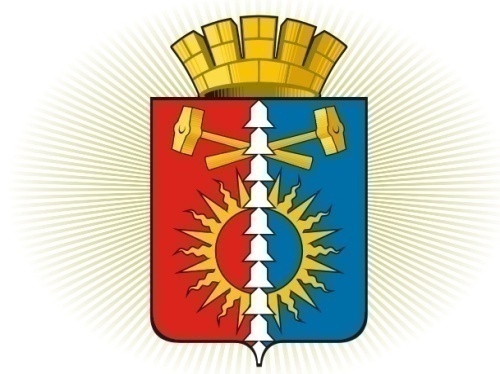 ДУМА ГОРОДСКОГО ОКРУГА ВЕРХНИЙ ТАГИЛШЕСТОЙ СОЗЫВ	Р Е Ш Е Н И Е	  пятьдесят первое заседание17.12.2020г. № 51/2город Верхний ТагилО внесении изменений и дополнений в  решение Думы  городского округа Верхний Тагил  от  19.12.2019г.  №39/1  «О  бюджете городского  округа   Верхний  Тагил  на  2020  год и плановый период 2021 и 2022 годов» (в редакции от 19.11.2020г. № 50/2)        В соответствии с Бюджетным  кодексом  Российской Федерации,    постановлением Правительства Свердловской области  от 19.11.2020 года                     № 846-ПП «Об утверждении изменений распределения бюджетных ассигнований по расходам областного бюджета и перераспределений отдельных субвенций, предоставляемых из областного бюджета местным бюджетам, и признании утратившим силу отдельных постановлений Правительства Свердловской области»,  распоряжением  Правительства Свердловской области от 11.12.2020 года № 670-РП «Об утверждении изменений распределения бюджетных ассигнований по расходам областного бюджета», Положением о бюджетном процессе  в городском округе Верхний Тагил, утвержденным решением Думы городского округа Верхний Тагил от 19.06.2014 года № 28/2, руководствуясь Уставом городского округа Верхний Тагил,  Дума городского округа Верхний Тагил  Р Е Ш И Л А:Увеличить  доходную часть бюджета городского округа Верхний Тагил                 на 2020 год на 3 766,6 тыс. рублей, в том числе межбюджетные трансферты из областного бюджета увеличить на 3 766,6 тыс. рублей. Увеличить доходную часть бюджета городского округа Верхний Тагил                 на 2022 год на 50 000,0 тыс. рублей. Увеличить расходную часть бюджета городского округа Верхний Тагил на 2020 год на 4 382,7 тыс. рублей, в том числе:            - по Администрации городского округа Верхний Тагил в сумме 4 331,7 тыс. рублей;- по Управлению образования городского округа Верхний Тагил в сумме 51,0 тыс. рублей.      4.  Уменьшить расходную часть бюджета городского округа Верхний Тагил на 2020 год в сумме 1 792,0 тыс. рублей, в том числе:   - по Управлению образования городского округа Верхний Тагил в сумме 1 792,0 тыс. рублей;5.  Перераспределить средства бюджета городского округа Верхний Тагил на 2020 год в сумме 1 166,3 тыс. рублей, в том числе:- по Управлению культуры, спорта и молодежной политики городского округа Верхний Тагил в сумме 1 128,5 тыс. рублей;- по Финансовому отделу городского округа Верхний Тагил в сумме 37,8  тыс. рублей.Увеличить расходную часть бюджета городского округа Верхний Тагил на 2022 год 50 000,0 тыс. рублей, в том числе:          - по Администрации городского округа Верхний Тагил в сумме 50 000,0 тыс. рублей.  7. Внести в решение Думы городского округа Верхний Тагил от 19.12.2019г. № 39/1  «О  бюджете городского  округа   Верхний  Тагил  на  2020 год и плановый период 2021 и 2022 годов» следующие изменения:          7.1. пункты 1.1. и  1.3.  изложить в следующей редакции:«1.1. на 2020 год 585 854,4 тыс. рублей, в том числе объем межбюджетных трансфертов из областного бюджета  - 478 259,1 тыс. рублей;1.3. на плановый период 2022 года 537 802,3 тыс. рублей, в том числе объем межбюджетных трансфертов из областного бюджета – 321 203,3 тыс. рублей».   7.2. пункты 2.1. и 2.3. изложить в следующей редакции:	«2.1. на 2020 год  595 639,3 тыс. рублей;2.3. на плановый период 2022 года 544 302,0  тыс. рублей, в том числе условно утвержденные расходы 7 997,4 тыс. рублей».        7.3. пункты 3.1., 3.3 изложить в следующей редакции:         «3.1. на 2020 год 9 784,9 тыс. рублей;           3.3. на 2022 год 6 499,7 тыс. рублей».  8. Приложения 2,3,5,6,7,8,9,10,12,14  к решению Думы городского округа Верхний Тагил от 19.12.2019г. № 39/1 «О бюджете городского округа Верхний Тагил на 2020 год и плановый период 2021 и 2022 годов» изложить в новой редакции (Приложения 2,3,5,6,7,8,9,10,12,14).       9. Настоящее Решение вступает в силу после официального опубликования.10. Опубликовать настоящее Решение в газете «Кировградские вести», разместить на официальном сайте городского округа Верхний Тагил www.go-vtagil.ru и официальном сайте Думы городского округа Верхний Тагил www.duma-vtagil.ru.11. Контроль за исполнением настоящего Решения возложить  заместителя главы администрации городского округа Верхний Тагил по экономическим вопросам.Верноведущий специалист Думы городского округа Верхний Тагил                                                                                         О.Г. МезенинаПриложение  № 2к Решению Думы городского округа Верхний  Тагил                                                                                                                                         от  «17» декабря  2020г. № 51/2Свод  доходов  местного бюджета на 2020 год, сгруппированных  в соответствии  с  классификацией  доходов бюджетов Российской ФедерацииПриложение  № 3к Решению Думы городского округа Верхний  Тагил  от «17»   декабря   2020 года № 51/2      Свод  доходов  местного бюджета на 2021 и 2022 годы, сгруппированных  в соответствии  с  классификацией  доходов бюджетов Российской ФедерацииПриложение №9к Решению Думы городского округа Верхний  Тагилот  «17» декабря  2020г. №51/2Свод источников внутреннего финансирования дефицита местного бюджета на 2020 годПриложение № 10к Решению Думы городского округа Верхний  Тагилот  «17» декабря  2020г. №51/2Свод источников внутреннего финансирования дефицита местного бюджета на 2021 и 2022 годыПредседатель Думыгородского округа Верхний Тагил      _____подпись____ Е.А.Нехай                Глава  городского округа                                  Верхний Тагил                                                    ____подпись___В.Г.КириченкоНомер  строкиКодНаименование кода поступлений в бюджет, группы, подгруппы, статьи, подстатьи, элемента, группы подвида, аналитической группы подвида доходовСумма(руб.)1234000 1 00 00000 00 0000 000Налоговые и неналоговые доходы107 450 341000 1 01 00000 00 0000 000Налоги на прибыль, доходы62 366 000000 1 01 02000 01 0000 110Налог на доходы  физических  лиц62 366 000182 1 01 02010 01 0000 110Налог на доходы физических лиц с доходов, источником которых является налоговый агент, за исключением доходов, в отношении которых исчисление и уплата налога осуществляются в соответствии со статьями 227, 227.1 и 228 Налогового кодекса Российской Федерации61 566 000182 1 01 02020 01 0000 110Налог  на доходы физических лиц с доходов, полученных от осуществления деятельности физическими лицами, зарегистрированными в качестве индивидуальных предпринимателей, нотариусов, занимающихся частной практикой, адвокатов, учредивших адвокатские кабинеты и других лиц, занимающихся частной практикой в соответствии со статьей 227 Налогового кодекса Российской Федерации 190 000182 1 01 02030 01 0000 110Налог на доходы физических лиц с доходов, полученных физическими лицами  в соответствии со статьей 228 Налогового кодекса Российской Федерации 267 000182 1 01 02040 01 0000 110Налог на доходы физических лиц в виде фиксированных авансовых платежей с доходов, полученных физическими лицами, являющимися иностранными гражданами, осуществляющими трудовую деятельность по найму лиц на основании патента в соответствии со статьей 227.1 Налогового кодекса Российской Федерации  343 000000 1 03 00000 00 0000 000Налоги на товары (работы, услуги), реализуемые на территории Российской Федерации11 065 000100 1 03 02231 01 0000 110Доходы от уплаты акцизов на дизельное топливо, подлежащие распределению между бюджетами субъектов Российской Федерации и местными бюджетами с учетом установленных дифференцированных нормативов отчислений в местные бюджеты (по нормативам, установленным Федеральным законом о федеральном бюджете в целях формирования дорожных фондов субъектов Российской Федерации)4 600 000100 1 03 02241 01 0000 110Доходы от уплаты акцизов на моторные масла для дизельных и (или) карбюраторных (инжекторных) двигателей, подлежащие распределению между бюджетами субъектов Российской Федерации и местными бюджетами с учетом установленных дифференцированных нормативов отчислений в местные бюджеты (по нормативам, установленным Федеральным законом о федеральном бюджете в целях формирования дорожных фондов субъектов Российской Федерации)34 000100 1 03 02251 01 0000 110Доходы от уплаты акцизов на автомобильный бензин, подлежащие распределению между бюджетами субъектов Российской Федерации и местными бюджетами с учетом установленных дифференцированных нормативов отчислений в местные бюджеты (по нормативам, установленным Федеральным законом о федеральном бюджете в целях формирования дорожных фондов субъектов Российской Федерации)6 431 000100 1 03 02261 01 0000 110Доходы от уплаты акцизов на прямогонный бензин, подлежащие распределению между бюджетами субъектов Российской Федерации и местными бюджетами с учетом установленных дифференцированных нормативов отчислений в местные бюджеты (по нормативам, установленным Федеральным законом о федеральном бюджете в целях формирования дорожных фондов субъектов Российской Федерации)0000 1 05 00000 00 0000 000Налоги   на  совокупный  доход6 835 167,65000 1 05 01000 00 0000 110Налог, взимаемый в связи с применением упрощенной системы налогообложения3 695 167,65182 1 05 01010 01 0000 110Налог, взимаемый с налогоплательщиков, выбравших в качестве объекта налогообложения доходы1 610 000182 1 05 01011 01 0000 110Налог, взимаемый с налогоплательщиков, выбравших в качестве объекта налогообложения доходы1 610 000182 1 05 01012 01 0000 110Налог, взимаемый с налогоплательщиков, выбравших в качестве объекта налогообложения доходы (за налоговые периоды, истекшие до 1 января 2011 года)0182 1 05 01020 01 0000 110Налог, взимаемый с налогоплательщиков, выбравших в качестве объекта налогообложения доходы, уменьшенные на величину расходов 2 085 167,65182 1 05 01021 01 0000 110Налог, взимаемый с налогоплательщиков, выбравших в качестве объекта налогообложения доходы, уменьшенные на величину расходов (в том числе минимальный налог, зачисляемый в бюджеты субъектов Российской Федерации)2 085 167,65182 1 05 01022 01 0000 110Налог, взимаемый с налогоплательщиков, выбравших в качестве объекта налогообложения доходы, уменьшенные на величину расходов (за налоговые периоды, истекшие до 1 января 2011 года)0182 1 05 01050 01 0000 110Минимальный налог, зачисляемый в бюджеты субъектов Российской Федерации (за налоговые периоды, истекшие до 1 января 2016 года)0000 1 05 02000 02 0000 110 Единый налог на вмененный доход для отдельных видов деятельности2 920 000182 1 05 02010 02 0000 110Единый  налог на  вмененный  доход  для  отдельных видов  деятельности2 920 000182 1 05 02020 02 0000 110Единый налог на вмененный доход для отдельных видов деятельности (за налоговые периоды, истекшие до 1 января 2011 года)0000 1 05 03000 01 0000 110 Единый сельскохозяйственный налог0182 1 05 03010 01 0000 110 Единый сельскохозяйственный налог0182 1 05 03020 01 0000 110Единый сельскохозяйственный налог (за налоговые периоды, истекшие до 1 января 2011 года)0000 1 05 04000 02 0000 110 Налог, взимаемый в связи с применением патентной системы налогообложения220 000182 1 05 04010 02 0000 110 Налог, взимаемый в связи с применением патентной системы налогообложения, зачисляемый в бюджеты городских округов220 000000 1 06 00000 00 0000 000Налоги  на имущество7 250 000000 1 06 01000 00 0000 000Налог на  имущество  физических лиц3 050 000182 1 06 01020 04 0000 110Налог на  имущество физических  лиц, взимаемый по  ставкам, применяемым к  объектам налогообложения, расположенным в  границах городских  округов3 050 000000 1 06 06000 00 0000 110Земельный  налог4 200 000182 1 06 06030 00 0000 110Земельный налог с организаций2 690 000182 1 06 06032 04 0000 110Земельный налог с организаций, обладающих земельным участком, расположенным в границах городских округов2 690 000182 1 06 06040 00 0000 110Земельный налог с физических лиц1 510 000182 1 06 06042 04 0000 110Земельный налог с физических лиц, обладающих земельным участком, расположенным в границах городских округов1 510 000000 1 08 00000 00 0000 110Государственная  пошлина1 923 464000 1 08 03000 01 0000 110Государственная  пошлина  по  делам,  рассматриваемым  в  судах  общей  юрисдикции,  мировыми  судьями1 915 464182 1 08 03010 01 0000 110Государственная  пошлина  по  делам,  рассматриваемым  в  судах  общей  юрисдикции,  мировыми  судьями (за  исключением      Верховного  Суда  Российской  Федерации)1 915 464000 1 08 07000 01 0000 110Государственная пошлина за государственную регистрацию, а также за совершение прочих юридически значимых действий8 000901 1 08 07150 01 1000 110 Государственная пошлина  за выдачу разрешения на установку рекламной конструкции (сумма платежа (перерасчеты, недоимка и задолженность по соответствующему платежу, в том числе по отмененному))0901 1 08 07173 01 1000 110Государственная пошлина за выдачу органом местного самоуправления городского округа специального разрешения на движение по автомобильным дорогам транспортных средств, осуществляющих перевозки опасных, тяжеловесных и (или) крупногабаритных грузов, зачисляемая в бюджеты городских округов (сумма платежа (перерасчеты, недоимка и задолженность по соответствующему платежу, в том числе по отмененному))8 000000 1 11 00000 00 0000 000Доходы  от  использования имущества, находящегося в государственной и муниципальной собственности 13 108 319,73000 1 11 05000 00 0000 120Доходы, получаемые в виде  арендной либо иной платы за передачу в  возмездное пользование государственного  и муниципального  имущества (за исключением имущества автономных учреждений, а также имущества государственных и муниципальных унитарных учреждений, в том числе казенных)  12 031 969,73000 1 11 05012 04 0000 120Доходы, получаемые в виде арендной платы за земельные участки, государственная собственность на которые не разграничена и которые расположены в границах городских округов, а также средства от продажи права на заключение договоров аренды указанных земельных участков10 010 615,73901 1 11 05012 04 0000 120Доходы, получаемые в  виде арендной  платы за  земельные участки, государственная собственность на которые не разграничена и которые расположены в границах городских округов, а также средства  от продажи права  на  заключение  договоров  аренды указанных земельных участков 9 990 615,73901 1 11 05012 04 0001 120Доходы, получаемые в виде арендной платы за земельные участки, государственная собственность на которые не разграничена и которые расположены в границах городских округов, а также средства от продажи права на заключение договоров аренды указанных земельных участков (доходы, получаемые в виде арендной платы за земельные участки)   9 990 615,73901 1 11 05012 04 2000 120Доходы, получаемые в виде арендной платы за земельные участки, государственная собственность на которые не разграничена и которые расположены в границах городских округов, а также средства от продажи права на заключение договоров аренды указанных земельных участков (пени и проценты по соответствующему платежу)20 000000 1 11 05020 00 0000 120Доходы, получаемые в виде арендной платы за земли после разграничения государственной собственности на землю, а также средства от продажи права на заключение договоров аренды указанных земельных участков (за исключением земельных участков бюджетных и автономных учреждений)255 000901 1 11 05024 04 0000 120Доходы, получаемые в виде арендной платы, а также средства от продажи права на заключение договоров аренды за земли, находящиеся в собственности городских округов (за исключением земельных  участков муниципальных бюджетных и автономных учреждений)255 000000 1 11 05030 00 0000 120Доходы от сдачи в аренду имущества, находящегося в оперативном управлении органов государственной власти, органов местного самоуправления, государственных внебюджетных фондов и созданных ими учреждений (за исключением имущества бюджетных и автономных учреждений)17 354906 1 11 05034 04 0000 120Доходы от сдачи в аренду имущества, находящегося в оперативном управлении органов управления городских округов и созданных ими учреждений (за исключением имущества муниципальных бюджетных и автономных учреждений)17 354000 1 11 05070 00 0000 120Доходы от сдачи в аренду имущества, составляющего государственную (муниципальную) казну (за исключением земельных участков)1 749 000901 1 11 05074 04 0000 120Доходы от сдачи в аренду имущества, составляющего казну городских округов (за исключением земельных участков)1 749 000901 1 11 05074 04 0003 120Доходы от сдачи в аренду имущества, составляющего казну городских округов (за исключением земельных участков) (доходы от сдачи в аренду объектов нежилого фонда и не являющихся памятникам истории, культуры и градостроительства) 1 749 000901 1 11 05074 04 0009 120Доходы от сдачи в аренду имущества, составляющего казну городских округов (за исключением земельных участков) (прочие доходы от сдачи в аренду имущества)0000 1 11 07000 00 0000 120Платежи от государственных и муниципальных унитарных предприятий19 0000000 1 11 07010 00 0000 120Доходы от перечисления части прибыли, государственных и муниципальных унитарных предприятий,  остающейся  после уплаты налогов и иных обязательных платежей 19 000901 1 11 07014 04 0000 120Доходы от перечисления части прибыли, остающейся  после уплаты налогов и иных обязательных платежей муниципальных унитарных предприятий, созданных городскими округами19 000000 1 11 09000 00 0000 120Прочие доходы от использования имущества и прав, находящихся в государственной и муниципальной собственности (за исключением имущества бюджетных и автономных учреждений, а также имущества государственных и муниципальных унитарных предприятий, в том числе казенных)1 057 350901 1 11 09044 04 0000 120Прочие поступления от использования имущества, находящегося в собственности городских округов (за исключением имущества муниципальных бюджетных и автономных учреждений, а также имущества муниципальных унитарных предприятий, в том числе казенных)1 057 350901 1 11 09044 04 0004 120Прочие поступления от использования имущества, находящегося в собственности городских округов (за исключением имущества муниципальных бюджетных и автономных учреждений, а также имущества муниципальных унитарных предприятий, в том числе казенных) (плата за пользование жилыми помещениями (плата за наём) муниципального жилищного фонда)961 078,26901 1 11 09044 04 0005 120Прочие поступления от использования имущества, находящегося в собственности городских округов (за исключением имущества муниципальных бюджетных и автономных учреждений, а также имущества муниципальных унитарных предприятий, в том числе казенных) (плата по договорам на размещение нестационарного торгового объекта, а также плата за право на заключение указанных договоров)80 000901 1 11 09044 04 0008 120Прочие поступления от использования имущества, находящегося в собственности городских округов (за исключением имущества муниципальных бюджетных и автономных учреждений, а также имущества муниципальных унитарных предприятий, в том числе казенных) (плата по договорам на установку и эксплуатацию рекламной конструкции, а также плата за право на заключение указанных договоров)16 271,74000 1 12 00000 00 0000 000Платежи при пользовании природными ресурсами  331 000048 1 12 01010 01 0000 120Плата за выбросы загрязняющих веществ в атмосферный воздух стационарными объектами140  000048 1 12 01030 01 0000 120Плата за сбросы загрязняющих веществ в водные объекты119 000048 1 12 01041 01 0000 120Плата за размещение отходов производства 72 000048 1 12 01042 01 0000 120Плата за размещение твердых коммунальных отходов0000 1 13 00000 00 0000 000Доходы  от  оказания платных  услуг и компенсации  затрат  государства 611 136,62000 1 13 01000 00 0000 130Доходы от оказания платных услуг (работ)0000 1 13 01994 04 0000 130Прочие доходы от оказания платных услуг (работ) получателями средств бюджетов городских округов0000 1 13 02000 00 0000 130Доходы от компенсации затрат государства611 136,62000 1 13 02994 04 0000 130Прочие доходы от компенсации затрат бюджетов городских округов 611 136,62901 1 13 02994 04 0000 130Прочие доходы от компенсации затрат бюджетов городских округов173 335,22901 1 13 02994 04 0001 130Прочие доходы от компенсации затрат бюджетов городских округов (возврат дебиторской задолженности прошлых лет)42 347,229901 1 13 02994 04 0007 130Прочие доходы от компенсации затрат бюджетов городских округов (прочие доходы)130 988906 1 13 02994 04 0000 130Прочие доходы от компенсации затрат бюджетов городских округов 422 969,05906 1 13 02994 04 0007 130Прочие доходы от компенсации затрат бюджетов городских округов (прочие доходы)35 601906 1 13 02994 04 0008 130Прочие доходы от компенсации затрат бюджетов городских округов  (в части осуществления расходов по организации  питания сотрудников в дошкольных образовательных учреждениях)387 368,05908 1 13 02994 04 0000 130Прочие доходы от компенсации затрат бюджетов городских округов14 832,35908 1 13 02994 04 0001 130Прочие доходы от компенсации затрат бюджетов городских округов (возврат дебиторской задолженности прошлых лет)14 832,35000 1 14 00000 00 0000 000Доходы от продажи материальных и  нематериальных  активов 1 335 642000 1 14 02000 00 0000 000Доходы  от  реализации имущества,  находящегося   в  государственной  и  муниципальной  собственности (за исключением имущества автономных учреждений, а также имущества государственных и муниципальных унитарных предприятий, в том числе казенных)481 000901 1 14 02043 04 0000 410Доходы от  реализации  иного  имущества, находящегося  в  собственности городских  округов (за  исключением имущества муниципальных  бюджетных и автономных учреждений, а также имущества муниципальных унитарных предприятий, в том числе казенных) в  части  реализации  основных  средств  по  указанному  имуществу481 000901 1 14 02043 04 0001 410Доходы от  реализации  иного  имущества, находящегося  в  собственности городских  округов (за  исключением имущества муниципальных  бюджетных и автономных учреждений, а также имущества муниципальных унитарных предприятий, в том числе казенных) в  части  реализации  основных  средств  по  указанному  имуществу (доходы от реализации объектов нежилого фонда)466 000901 1 14 02043 04 0002 410Доходы от  реализации  иного  имущества, находящегося  в  собственности городских  округов (за  исключением имущества муниципальных  бюджетных и автономных учреждений, а также имущества муниципальных унитарных предприятий, в том числе казенных) в  части  реализации  основных  средств  по  указанному  имуществу (прочие доходы от реализации иного имущества)15 000000 1 14 06000 00 0000 430Доходы от продажи земельных участков, находящихся в государственной и муниципальной собственности 854 642901 1 14 06012 04 0000 430Доходы от продажи земельных участков, государственная собственность на которые не разграничена и которые расположены в границах городских округов780 000901 1 14 06024 04 0000 430Доходы от продажи земельных участков, находящихся в собственности городских округов (за исключением земельных участков муниципальных автономных учреждений)74 642000 1 16 00000 00 0000 000Штрафы,  санкции, возмещение  ущерба2 624 611000 1 16 01063 01 0000 140Административные штрафы, установленные Главой 6 Кодекса Российской Федерации об административных правонарушениях, за административные правонарушения, посягающие на здоровье, санитарно-эпидемиологическое благополучие населения и общественную нравственность, налагаемые мировыми судьями, комиссиями по делам несовершеннолетних и защите их прав15 000019 1 16 01063 01 0000 140Административные штрафы, установленные Главой 6 Кодекса Российской Федерации об административных правонарушениях, за административные правонарушения, посягающие на здоровье, санитарно-эпидемиологическое благополучие населения и общественную нравственность, налагаемые мировыми судьями, комиссиями по делам несовершеннолетних и защите их прав15 000000 1 16 01073 01 0000 140Административные штрафы, установленные Главой 7 Кодекса Российской Федерации об административных правонарушениях, за административные правонарушения в области охраны собственности, налагаемые мировыми судьями, комиссиями по делам несовершеннолетних и защите их прав1 200019 1 16 01073 01 0000 140Административные штрафы, установленные Главой 7 Кодекса Российской Федерации об административных правонарушениях, за административные правонарушения в области охраны собственности, налагаемые мировыми судьями, комиссиями по делам несовершеннолетних и защите их прав1 200000 1 16 01074 01 0000 140Административные штрафы, установленные главой 7 Кодекса Российской Федерации об административных правонарушениях, за административные правонарушения в области охраны собственности, выявленные должностными лицами органов муниципального контроля15 000901 1 16 01074 01 0000 140Административные штрафы, установленные главой 7 Кодекса Российской Федерации об административных правонарушениях, за административные правонарушения в области охраны собственности, выявленные должностными лицами органов муниципального контроля15 000000 1 16 01143 01 0000 140Административные штрафы, установленные Главой 14 Кодекса Российской Федерации об административных правонарушениях, за административные правонарушения в области предпринимательской деятельности и деятельности саморегулируемых организаций, налагаемые мировыми судьями, комиссиями по делам несовершеннолетних и защите их прав1 500019 1 16 01143 01 0000 140Административные штрафы, установленные Главой 14 Кодекса Российской Федерации об административных правонарушениях, за административные правонарушения в области предпринимательской деятельности и деятельности саморегулируемых организаций, налагаемые мировыми судьями, комиссиями по делам несовершеннолетних и защите их прав1 500000 1 16 01153 01 0000 140Административные штрафы, установленные Главой 15 Кодекса Российской Федерации об административных правонарушениях, за административные правонарушения в области финансов, налогов и сборов, страхования, рынка ценных бумаг (за исключением штрафов, указанных в пункте 6 статьи 46 Бюджетного кодекса Российской Федерации), налагаемые мировыми судьями, комиссиями по делам несовершеннолетних и защите их прав750019 1 16 01153 01 0000 140Административные штрафы, установленные Главой 15 Кодекса Российской Федерации об административных правонарушениях, за административные правонарушения в области финансов, налогов и сборов, страхования, рынка ценных бумаг (за исключением штрафов, указанных в пункте 6 статьи 46 Бюджетного кодекса Российской Федерации), налагаемые мировыми судьями, комиссиями по делам несовершеннолетних и защите их прав750000 1 16 01193 01 0000 140Административные штрафы, установленные Главой 19 Кодекса Российской Федерации об административных правонарушениях, за административные правонарушения против порядка управления, налагаемые мировыми судьями, комиссиями по делам несовершеннолетних и защите их прав50 300019 1 16 01193 01 0000 140Административные штрафы, установленные Главой 19 Кодекса Российской Федерации об административных правонарушениях, за административные правонарушения против порядка управления, налагаемые мировыми судьями, комиссиями по делам несовершеннолетних и защите их прав50 300000 1 16 01203 01 0000 140Административные штрафы, установленные Главой 20 Кодекса Российской Федерации об административных правонарушениях, за административные правонарушения, посягающие на общественный порядок и общественную безопасность, налагаемые мировыми судьями, комиссиями по делам несовершеннолетних и защите их прав6 225019 1 16 01203 01 0000 140Административные штрафы, установленные Главой 20 Кодекса Российской Федерации об административных правонарушениях, за административные правонарушения, посягающие на общественный порядок и общественную безопасность, налагаемые мировыми судьями, комиссиями по делам несовершеннолетних и защите их прав6 225000 1 16 02020 02 0000 140Административные штрафы, установленные законами субъектов Российской Федерации об административных правонарушениях, за нарушение муниципальных правовых актов115 200901 1 16 02020 02 0000 140Административные штрафы, установленные законами субъектов Российской Федерации об административных правонарушениях, за нарушение муниципальных правовых актов115 200000 1 16 07090 04 0000 140Иные штрафы, неустойки, пени, уплаченные в соответствии с законом или договором в случае неисполнения или ненадлежащего исполнения обязательств перед муниципальным органом, (муниципальным казенным учреждением) городского округа61 700901 1 16 07090 04 0000 140Иные штрафы, неустойки, пени, уплаченные в соответствии с законом или договором в случае неисполнения или ненадлежащего исполнения обязательств перед муниципальным органом, (муниципальным казенным учреждением) городского округа61 700000 1 16 10062 04 0000 140Платежи в целях возмещения убытков, причиненных уклонением от заключения с муниципальным органом городского округа (муниципальным казенным учреждением) муниципального контракта, финансируемого за счет средств муниципального дорожного фонда, а также иные денежные средства, подлежащие зачислению в бюджет городского округа за нарушение законодательства Российской Федерации о контрактной системе в сфере закупок товаров, работ, услуг для обеспечения государственных и муниципальных нужд30 636901 1 16 10062 04 0000 140Платежи в целях возмещения убытков, причиненных уклонением от заключения с муниципальным органом городского округа (муниципальным казенным учреждением) муниципального контракта, финансируемого за счет средств муниципального дорожного фонда, а также иные денежные средства, подлежащие зачислению в бюджет городского округа за нарушение законодательства Российской Федерации о контрактной системе в сфере закупок товаров, работ, услуг для обеспечения государственных и муниципальных нужд30 636000 1 16 10123 01 0000 140Доходы от денежных взысканий (штрафов), поступающие в счет погашения задолженности, образовавшейся до 1 января 2020 года, подлежащие зачислению в бюджет муниципального образования по нормативам, действовавшим в 2019 году2 325 100017 1 16 10123 01 0000 140Доходы от денежных взысканий (штрафов), поступающие в счет погашения задолженности, образовавшейся до 1 января 2020 года, подлежащие зачислению в бюджет муниципального образования по нормативам, действовавшим в 2019 году2 280 000901 1 16 10123 01 0041 140Доходы от денежных взысканий (штрафов), поступающие в счет погашения задолженности, образовавшейся до 1 января 2020 года, подлежащие зачислению в бюджет муниципального образования по нормативам, действовавшим в 2019 году (доходы бюджетов городских округов за исключением доходов, направляемых на формирование муниципального дорожного фонда, а также иных платежей в случае принятия решения финансовым органом муниципального образования о раздельном учете задолженности)45 100000 1 16 10129 01 0000 140Доходы от денежных взысканий (штрафов), поступающие в счет погашения задолженности, образовавшейся до 1 января 2020 года, подлежащие зачислению в федеральный бюджет и  бюджет муниципального образования по нормативам, действовавшим в 2019 году2 000182 1 16 10129 01 0000 140Доходы от денежных взысканий (штрафов), поступающие в счет погашения задолженности, образовавшейся до 1 января 2020 года, подлежащие зачислению в федеральный бюджет и  бюджет муниципального образования по нормативам, действовавшим в 2019 году2 000000 1 17 00000 00 0000 000Прочие неналоговые доходы0000 1 17 01040 04 0000 180Невыясненные поступления, зачисляемые в бюджеты городских округов0000 1 17 05040 04 0000 180Прочие неналоговые доходы бюджетов городских округов0000 2 00 00000 00 0000 000Безвозмездные  поступления478 404 041000 2 02 00000 00 0000 000Безвозмездные  поступления от  других бюджетов бюджетной  системы Российской  Федерации478 259 041000 2 02 10000 00 0000 150 Дотации бюджетам бюджетной системы Российской Федерации218 290 000000 2 02 15001 00 0000 150Дотации на выравнивание бюджетной обеспеченности155 197 000919 2 02 15001 04 0000 150Дотации бюджетам городских округов на выравнивание бюджетной обеспеченности из бюджета субъекта Российской Федерации155 197 000000 2 02 15002 00 0000 150Дотации бюджетам на поддержку мер по обеспечению сбалансированности бюджетов63 093 000919 2 02 15002 04 0000 150Дотации бюджетам городских округов на поддержку мер по обеспечению сбалансированности бюджетов63 093 000000 2 02 20000 00 0000 150Субсидии бюджетам бюджетной системы Российской Федерации  (межбюджетные субсидии) 39 112 719000 2 02 25304 04 0000 150Субсидии бюджетам на организацию бесплатного горячего питания обучающихся, получающих начальное общее образование в государственных и муниципальных образовательных организациях2 481 311906 2 02 25304 04 0000 150Субсидии бюджетам городских округов на организацию бесплатного горячего питания обучающихся, получающих начальное общее образование в государственных и муниципальных образовательных организациях2 481 311000 2 02 25497 00 0000 150Субсидии бюджетам на реализацию мероприятий по обеспечению жильем молодых семей264 100901 2 02 25497 04 0000 150Субсидии бюджетам городских округов на реализацию мероприятий по обеспечению жильем молодых семей264 100000 2 02 25555 00 0000 150Субсидии бюджетам на реализацию программ формирования современной городской среды29 742 200901 2 02 25555 04 0000 150Субсидии бюджетам городских округов на реализацию программ формирования современной городской среды29 742 200000 2 02 29999 00 0000 150Прочие субсидии6 625 108000 2 02 29999 04 0000 150Прочие субсидии бюджетам городских округов6 625 108906 2 02 29999 04 0000 150Прочие субсидии бюджетам городских округов6 253 330908 2 02 29999 04 0000 150Прочие субсидии бюджетам городских округов371 778000 2 02 30000 00 0000 150Субвенции бюджетам бюджетной системы Российской Федерации 213 630 900000 2 02 30022 00 0000 150Субвенции бюджетам муниципальных образований на предоставление гражданам субсидий на оплату жилого помещения и коммунальных услуг12 516 800901 2 02 30022 04 0000 150Субвенции бюджетам городских округов на предоставление гражданам субсидий на оплату жилого помещения и коммунальных услуг12 516 800000 2 02 30024 00 0000 150Субвенции    местным    бюджетам     на    выполнение   передаваемых    полномочий субъектов Российской Федерации40 099 300901 2 02 30024 04 0000 150Субвенции бюджетам городских округов на выполнение передаваемых полномочий субъектов Российской Федерации40 099 300906 2 02 30024 04 0000 150Субвенции бюджетам городских округов на выполнение передаваемых полномочий субъектов Российской Федерации0000 2 02 35118 00 0000 150 Субвенции бюджетам на осуществление первичного воинского учета на территориях, где отсутствуют военные комиссариаты 537 600901 2 02 35118 04 0000 150Субвенции бюджетам городских округов на осуществление первичного  воинского  учета на  территориях, где отсутствуют  военные  комиссариаты537 600000 2 02 35120 00 0000 150Субвенции бюджетам на осуществление полномочий по составлению (изменению) списков кандидатов в присяжные заседатели федеральных судов общей юрисдикции в Российской Федерации5 300901 2 02 35120 04 0000 150Субвенции бюджетам городских округов на осуществление полномочий по составлению (изменению) списков кандидатов в присяжные заседатели федеральных судов общей юрисдикции в Российской Федерации 5 300000 2 02 35250 00 0000 150Субвенции бюджетам на оплату жилищно-коммунальных услуг отдельным категориям граждан12 533 800901 2 02 35250 04 0000 150Субвенции бюджетам городских округов на оплату жилищно-коммунальных услуг отдельным категориях граждан12 533 800000 2 02 35462 00 0000 150Субвенции бюджетам муниципальных образований на компенсацию отдельным категориям граждан оплаты взноса на капитальный ремонт общего имущества в многоквартирном доме47 300901 2 02 35462 04 0000 150Субвенции бюджетам городских округов на компенсацию отдельным категориям граждан оплаты взноса на капитальный ремонт общего имущества в многоквартирном доме47 300000 2 02 35469 00 0000 150Субвенции бюджетам на проведение Всероссийской переписи населения 2020 года0901 2 02 35469 04 0000 150Субвенции бюджетам городских округов на проведение Всероссийской переписи населения 2020 года0000 2 02 39999 00 0000 150Прочие  субвенции147 890 800906 2 02 39999 04 0000 150 Прочие  субвенции бюджетам  городских округов147 890 800000 2 02 40000 00 0000 150Иные межбюджетные трансферты7 225 422000 2 02 45303 00 0000 150Межбюджетные трансферты бюджетам на ежемесячное денежное вознаграждение за классное руководство педагогическим работникам государственных и муниципальных общеобразовательных организаций1 886 600906 202 45303 04 0000 150Межбюджетные трансферты бюджетам городских округов на ежемесячное денежное вознаграждение за классное руководство педагогическим работникам государственных и муниципальных общеобразовательных организаций1 886 600000 2 02  45453 00 0000 150Межбюджетные трансферты, передаваемые бюджетам на создание виртуальных концертных залов1 000 000908 2 02 45453 04 0000 150Межбюджетные трансферты, передаваемые бюджетам городских округов на создание виртуальных концертных залов1 000 000000 2 02 49999 04 0000 150Прочие  межбюджетные трансферты, передаваемые  бюджетам  городских  округов4 338 822901 2 02 49999 04 0000 150Прочие  межбюджетные трансферты, передаваемые  бюджетам  городских  округов215 100906 2 02 49999 04 0000 150Прочие  межбюджетные трансферты, передаваемые  бюджетам  городских  округов2 893 639908 2 02 49999 04 0000 150Прочие  межбюджетные трансферты, передаваемые  бюджетам  городских  округов1 230 083000 2 07 00000 00 0000 000Прочие безвозмездные поступления 145 000000 2 07 04000 04 0000 150Прочие безвозмездные поступления в бюджеты городских округов145 000000 2 07 04010 04 0000 150Безвозмездные поступления от физических и юридических лиц на финансовое обеспечение дорожной деятельности, в том числе добровольных пожертвований, в отношении автомобильных дорог общего пользования местного значения городских округов0000 2 07 04050 04 0000 150Прочие безвозмездные поступления в бюджеты городских округов145 000901 2 07 04050 04 0000 150Прочие безвозмездные поступления в бюджеты городских округов145 000000 2 18 00000 00 0000 000Доходы бюджетов бюджетной системы Российской Федерации  от возврата остатков субсидий, субвенций и иных межбюджетных трансфертов, имеющих целевое назначение, прошлых лет 0000 2 18 00000 04 0000 150Доходы бюджетов городских округов от возврата бюджетами бюджетной системы Российской Федерации остатков субсидий, субвенций и иных межбюджетных трансфертов, имеющих целевое назначение, прошлых лет, а также от возврата организациями остатков субсидий прошлых лет0000 2 18 04000 04 0000 150Доходы бюджетов городских округов от возврата организациями остатков субсидий прошлых лет0000 2 18 04010 04 0000 150 Доходы бюджетов городских округов от возврата бюджетными учреждениями остатков субсидий прошлых лет0000 2 19 00000 00 0000 000Возврат остатков субсидий, субвенций и иных межбюджетных трансфертов, имеющих целевое назначение, прошлых лет0000 2 19 00000 04 0000 150Возврат остатков субсидий, субвенций и иных межбюджетных трансфертов, имеющих целевое назначение, прошлых лет из бюджетов городских округов0000 2 19 60010 04 0000 150Возврат прочих остатков субсидий, субвенций и иных межбюджетных трансфертов, имеющих целевое назначение, прошлых лет из бюджетов городских округов0ИТОГО  ДОХОДОВ	585 854 382Номер  строкиКодНаименование кода поступлений в бюджет, группы, подгруппы, статьи, подстатьи, элемента, группы подвида, аналитической группы подвида доходовСуммаСуммаНомер  строкиКодНаименование кода поступлений в бюджет, группы, подгруппы, статьи, подстатьи, элемента, группы подвида, аналитической группы подвида доходовна 2021г.(руб.)на 2022 г.(руб.)12345000 1 00 00000 00 0000 000Налоговые и неналоговые доходы182 808 702216 599 011000 1 01 00000 00 0000 000Налоги на прибыль, доходы105 544 000129 518 000182 1 01 02000 01 0000 110Налог на доходы  физических  лиц105 544 000129 518 000182 1 01 02010 01 0000 110Налог на доходы физических лиц, источником которых является налоговый агент, за исключением доходов, в отношении которых исчисление и уплата налога осуществляются в соответствии со статьями 227, 227.1 и 228 Налогового кодекса Российской Федерации103 919 000127 575 000182 1 01 02020 01 0000 110Налог  на доходы физических лиц с доходов, полученных от осуществления деятельности физическими лицами, зарегистрированными в качестве индивидуальных предпринимателей, нотариусов, занимающихся частной практикой, адвокатов, учредивших адвокатские кабинеты и других лиц, занимающихся частной практикой в соответствии со статьей 227 Налогового Кодекса Российской Федерации 524 000560 000182 1 01 02030 01 0000 110Налог на доходы физических лиц с доходов, полученных физическими лицами  в соответствии со статьей 228 Налогового Кодекса Российской Федерации 398 000500 000182 1 01 02040 01 0000 110Налог на доходы физических лиц в виде фиксированных авансовых платежей с доходов, полученных физическими лицами, являющимися иностранными гражданами, осуществляющими трудовую деятельность по найму на основании патента в соответствии со статьей 227.1 Налогового Кодекса Российской Федерации  703 000883 000000 1 03 00000 00 0000 000Налоги на товары (работы, услуги), реализуемые на территории Российской Федерации11 065 00011 065 000100 1 03 02231 01 0000 110Доходы от уплаты акцизов на дизельное топливо, подлежащие распределению между бюджетами субъектов Российской Федерации и местными бюджетами с учетом установленных дифференцированных нормативов отчислений в местные бюджеты (по нормативам, установленным Федеральным законом о федеральном бюджете в целях формирования дорожных фондов субъектов Российской Федерации)4 600 0004 600 000100 1 03 02241 01 0000 110Доходы от уплаты акцизов на моторные масла для дизельных и (или) карбюраторных (инжекторных) двигателей, подлежащие распределению между бюджетами субъектов Российской Федерации и местными бюджетами с учетом установленных дифференцированных нормативов отчислений в местные бюджеты (по нормативам, установленным Федеральным законом о федеральном бюджете в целях формирования дорожных фондов субъектов Российской Федерации)34 00034 000100 1 03 02251 01 0000 110Доходы от уплаты акцизов на автомобильный бензин, подлежащие распределению между бюджетами субъектов Российской Федерации и местными бюджетами с учетом установленных дифференцированных нормативов отчислений в местные бюджеты (по нормативам, установленным Федеральным законом о федеральном бюджете в целях формирования дорожных фондов субъектов Российской Федерации)6 431 0006 431 000100 1 03 02261 01 0000 110Доходы от уплаты акцизов на прямогонный бензин, подлежащие распределению между бюджетами субъектов Российской Федерации и местными бюджетами с учетом установленных дифференцированных нормативов отчислений в местные бюджеты (по нормативам, установленным Федеральным законом о федеральном бюджете в целях формирования дорожных фондов субъектов Российской Федерации)00000 1 05 00000 00 0000 000Налоги   на  совокупный  доход4 694 5004 110 000182 1 05 01000 00 0000 110Налог, взимаемый в связи с применением упрощенной системы налогообложения3 534 0003 675 000182 1 05 01010 01 0000 110Налог, взимаемый с налогоплательщиков, выбравших в качестве объекта налогообложения доходы1 125 0001 170 000182 1 05 01011 01 0000 110Налог, взимаемый с налогоплательщиков, выбравших в качестве объекта налогообложения доходы1 125 0001 170 000182 1 05 01012 01 0000 110Налог, взимаемый с налогоплательщиков, выбравших в качестве объекта налогообложения доходы (за налоговые периоды, истекшие до 1 января 2011 года)00182 1 05 01020 01 0000 110Налог, взимаемый с налогоплательщиков, выбравших в качестве объекта налогообложения доходы, уменьшенные на величину расходов 2 409 0002 505 000182 1 05 01021 01 0000 110Налог, взимаемый с налогоплательщиков, выбравших в качестве объекта налогообложения доходы, уменьшенные на величину расходов (в том числе минимальный налог, зачисляемый в бюджеты субъектов Российской Федерации)2 409 0002 505 000182 1 05 01022 01 0000 110Налог, взимаемый с налогоплательщиков, выбравших в качестве объекта налогообложения доходы, уменьшенные на величину расходов (за налоговые периоды, истекшие до 1 января 2011 года)00182 1 05 01050 01 0000 110Минимальный налог, зачисляемый в бюджеты субъектов Российской Федерации (за налоговые периоды, истекшие до 1 января 2011 года)00182 1 05 02000 02 0000 110 Единый налог на вмененный доход для отдельных видов деятельности730 0000182 1 05 02010 02 0000 110Единый  налог на  вмененный  доход  для  отдельных видов  деятельности730 0000182 1 05 02020 02 0000 110Единый налог на вмененный доход для отдельных видов деятельности (за налоговые периоды, истекшие до 1 января 2011 года)00182 1 05 03000 01 0000 110 Единый сельскохозяйственный налог00182 1 05 03010 01 0000 110 Единый сельскохозяйственный налог00182 1 05 03020 01 0000 110Единый сельскохозяйственный налог (за налоговые периоды, истекшие до 1 января 2011 года)00182 1 05 04000 02 0000 110 Налог, взимаемый в связи с применением патентной системы налогообложения430 500435 000182 1 05 04010 02 0000 110 Налог, взимаемый в связи с применением патентной системы налогообложения, зачисляемый в бюджеты городских округов430 500435 000000 1 06 00000 00 0000 000Налоги  на имущество6 200 0007 057 000182 1 06 01000 00 0000 000Налог на  имущество  физических лиц2 502 0003 359 000182 1 06 01020 04 0000 110Налог на  имущество физических  лиц, взимаемый по  ставкам, применяемым к  объектам налогообложения, расположенным в  границах городских  округов2 502 0003 359 000182 1 06 06000 00 0000 110Земельный  налог182 1 06 06030 00 0000 110Земельный налог с организаций3 698 0003 698 000182 1 06 06032 04 0000 110Земельный налог с организаций, обладающих земельным участком, расположенным в границах городских округов2 098 0002 098 000182 1 06 06040 00 0000 110Земельный налог с физических лиц1 600 0001 600 000182 1 06 06042 04 0000 110Земельный налог с физических лиц, обладающих земельным участком, расположенным в границах городских округов1 600 0001 600 000000 1 08 00000 01 0000 110Государственная  пошлина2 860 0002 966 000182 1 08 03000 01 0000 110Государственная  пошлина  по  делам,  рассматриваемым  в  судах  общей  юрисдикции,  мировыми  судьями2 852 0002 958 000182 1 08 03010 01 0000 110Государственная  пошлина  по  делам,  рассматриваемым  в  судах  общей  юрисдикции,  мировыми  судьями (за  исключением      Верховного  Суда  Российской  Федерации)2 852 0002 958 000901 1 08 07150 01 1000 110 Государственная пошлина  за выдачу разрешения на установку рекламной конструкции (сумма платежа (перерасчеты, недоимка и задолженность по соответствующему платежу, в том числе по отмененному))00901 1 08 07173 01 1000 110Государственная пошлина за выдачу органом местного самоуправления городского округа специального разрешения на движение по автомобильным дорогам транспортных средств, осуществляющих перевозки опасных, тяжеловесных и (или) крупногабаритных грузов, зачисляемая в бюджеты городских округов (сумма платежа (перерасчеты, недоимка и задолженность по соответствующему платежу, в том числе по отмененному))8 0008 000000 1 11 00000 00 0000 000Доходы  от  использования имущества, находящегося в государственной и муниципальной собственности 50 017 80159 387 354000 1 11 05000 00 0000 120Доходы, получаемые в виде  арендной либо иной платы за передачу в  возмездное пользование государственного  и муниципального  имущества (за исключением имущества автономных учреждений, а также имущества государственных и муниципальных унитарных учреждений, в том числе казенных)  48 807 80158 132 354000 1 11 05012 00 0000 120Доходы, получаемые в  виде арендной  платы за  земельные участки, государственная собственность на которые не разграничена и которые расположены в границах городских округов, а также средства  от продажи права  на  заключение  договоров  аренды указанных земельных участков 46  692 44755 938 000901 1 11 05012 04 0000 120Доходы, получаемые в  виде арендной  платы за  земельные участки, государственная собственность на которые не разграничена и которые расположены в границах городских округов, а также средства  от продажи права  на  заключение  договоров  аренды указанных земельных участков 46 692 44755 938 000901 1 11 05012 04 0001 120Доходы, получаемые в виде арендной платы за земельные участки, государственная собственность на которые не разграничена и которые расположены в границах городских округов, а также средства от продажи права на заключение договоров аренды указанных земельных участков (доходы, получаемые в виде арендной платы за земельные участки)46 692 44755 938 000901 1 11 05012 04 2000 120Доходы, получаемые в виде арендной платы за земельные участки, государственная собственность на которые не разграничена и которые расположены в границах городских округов, а также средства от продажи права на заключение договоров аренды указанных земельных участков (пени и проценты по соответствующему платежу)00000 1 11 05020 00 0000 120Доходы, получаемые в виде арендной платы, а также средства от продажи права на заключение договоров аренды за земли, находящиеся в собственности городских округов (за исключением земельных  участков муниципальных бюджетных и автономных учреждений)265 000276 000901 1 11 05024 04 0000 120Доходы, получаемые в виде арендной платы, а также средства от продажи права на заключение договоров аренды за земли, находящиеся в собственности городских округов (за исключением земельных  участков муниципальных бюджетных и автономных учреждений)265 000276 000000 1 11 05030 00 0000 120Доходы  от сдачи  в аренду имущества, находящегося в оперативном управлении  органов государственной власти, органов местного самоуправления, государственных внебюджетных  фондов и     созданных  ими учреждений (за исключением имущества бюджетных и  автономных учреждений)17 35417 354906 1 11 05034 04 0000 120Доходы  от сдачи  в аренду имущества, находящегося в оперативном управлении  органов управления городских  округов и  созданных  ими учреждений (за исключением имущества муниципальных бюджетных и  автономных учреждений) 17 35417 354000 1 11 05070 00 0000 120Доходы от сдачи в аренду имущества, составляющего государственную (муниципальную) казну (за исключением земельных участков)1 833 0001 901 000901 1 11 05074 04 0000 120Доходы от сдачи в аренду имущества, составляющего казну городских округов (за исключением земельных участков)1 833 0001 901 000901 1 11 05074 04 0003 120Доходы от сдачи в аренду имущества, составляющего казну городских округов (за исключением земельных участков) (доходы от сдачи в аренду объектов нежилого фонда и не являющихся памятникам истории, культуры и градостроительства) 1 833 0001 901 000901 1 11 05074 04 0009 120Доходы от сдачи в аренду имущества, составляющего казну городских округов (за исключением земельных участков) (прочие доходы от сдачи в аренду имущества)00000 1 11 07000 00 0000 120Платежи от государственных и муниципальных унитарных предприятий000000 1 11 07010 00 0000 120Доходы от перечисления части прибыли, государственных и муниципальных унитарных предприятий,  остающейся  после уплаты налогов и иных обязательных платежей 00901 1 11 07014 04 0000 120Доходы от перечисления части прибыли, остающейся  после уплаты налогов и иных обязательных платежей муниципальных унитарных предприятий, созданных городскими округами00000 1 11 09000 00 0000 120Прочие доходы от использования имущества и прав, находящихся в государственной и муниципальной собственности (за исключением имущества бюджетных и автономных учреждений, а также имущества государственных и муниципальных унитарных предприятий, в том числе казенных)1 210 0001 255 000901 1 11 09044 04 0000 120Прочие поступления от использования имущества, находящегося в собственности городских округов (за исключением имущества муниципальных бюджетных и автономных учреждений, а также имущества муниципальных унитарных предприятий, в том числе казенных)1 210 000 1 255 000901 1 11 09044 04 0004 120Прочие поступления от использования имущества, находящегося в собственности городских округов (за исключением имущества муниципальных бюджетных и автономных учреждений, а также имущества муниципальных унитарных предприятий, в том числе казенных) (плата за пользование жилыми помещениями (плата за наём) муниципального жилищного фонда1 210 0001 255 000000 1 12 00000 00 0000 000Платежи при пользовании природными ресурсами  917 000953 000048 1 12 01010 01 0000 120Плата за выбросы загрязняющих веществ в атмосферный воздух стационарными объектами186 000193 000048 1 12 01030 01 0000 120Плата за сбросы загрязняющих веществ в водные объекты606 000630 000 048 1 12 01041 01 0000 120Плата за размещение отходов производства 125 000130 000048 1 12 01042 01 0000 120Плата за размещение твердых коммунальных отходов00000 1 13 00000 00 0000 000Доходы  от  оказания платных  услуг и компенсации  затрат  государства 806 401838 657000 1 13 01994 04 0000 130Прочие доходы от оказания платных услуг (работ) получателями средств бюджетов городских округов00000 1 13 02994 04 0000 130Прочие доходы от компенсации затрат бюджетов городских округов806 401838 657906 1 13 02994 04 0008 130Прочие доходы от компенсации затрат бюджетов городских округов ( в части осуществления расходов по организации  питания сотрудников в дошкольных образовательных учреждениях) 806 401838 657000 1 14 00000 00 0000 000Доходы от продажи материальных и  нематериальных  активов 681 000681 000000 1 14 02000 00 0000 000Доходы  от  реализации имущества,  находящегося   в  государственной  и  муниципальной  собственности (за исключением имущества автономных учреждений, а также имущества государственных и муниципальных унитарных предприятий, в том числе казенных)681 000681 000901 1 14 02043 04 0000 410Доходы от  реализации  иного  имущества, находящегося  в  собственности городских  округов (за  исключением имущества муниципальных  бюджетных и автономных учреждений, а также имущества муниципальных унитарных предприятий, в том числе казенных) в  части  реализации  основных  средств  по  указанному  имуществу481 000481 000901 1 14 02043 04 0001 410Доходы от  реализации  иного  имущества, находящегося  в  собственности городских  округов (за  исключением имущества муниципальных  бюджетных и автономных учреждений, а также имущества муниципальных унитарных предприятий, в том числе казенных) в  части  реализации  основных  средств  по  указанному  имуществу (доходы от реализации объектов нежилого фонда)466 000466 000901 1 14 02043 04 0002 410Доходы от  реализации  иного  имущества, находящегося  в  собственности городских  округов (за  исключением имущества муниципальных  бюджетных и автономных учреждений, а также имущества муниципальных унитарных предприятий, в том числе казенных) в  части  реализации  основных  средств  по  указанному  имуществу (прочие доходы от реализации иного имущества)15 00015 000000 1 14 06000 00 0000 430Доходы от продажи земельных участков, находящихся в государственной и муниципальной собственности (за исключением земельных участков автономных учреждений) 200 000200 000901 1 14 06010 00 0000 430Доходы от продажи земельных участков, государственная собственность на которые не разграничена  200 000200 000901 1 14 06012 04 0000 430Доходы от продажи земельных участков, государственная собственность на которые не разграничена и которые расположены в границах городских округов200 000200 000000 1 14 06020 00 0000 430Доходы от продажи земельных участков государственная собственность на которые разграничена (за исключением земельных участков автономных учреждений)   00901 1 14 06020 00 0000 430Доходы от продажи земельных участков государственная собственность на которые разграничена (за исключением земельных участков автономных учреждений)   00901 1 14 06024 04 0000 430Доходы от продажи земельных участков, находящихся в собственности городских округов (за исключением земельных участков муниципальных автономных учреждений)00000 1 16 00000 00 0000 000Штрафы,  санкции, возмещение  ущерба23 00023 000000 1 16 02020 02 0000 140Административные штрафы, установленные законами субъектов Российской Федерации об административных правонарушениях, за нарушение муниципальных правовых актов10 00010 000901 1 16 02020 02 0000 140Административные штрафы, установленные законами субъектов Российской Федерации об административных правонарушениях, за нарушение муниципальных правовых актов10 00010 000000 1 16 07090 00 0000 140Иные штрафы, неустойки, пени, уплаченные в соответствии с законом или договором в случае неисполнения или ненадлежащего исполнения обязательств перед государственным (муниципальным) органом, казенным учреждением, Центральным банком Российской Федерации, государственной корпорацией00000 1 16 07090 04 0000 140Иные штрафы, неустойки, пени, уплаченные в соответствии с законом или договором в случае неисполнения или ненадлежащего исполнения обязательств перед муниципальным органом, (муниципальным казенным учреждением) городского округа00000 1 16 10060 00 0000 140Платежи в целях возмещения убытков, причиненных уклонением от заключения муниципального контракта00000 1 16 10061 04 0000 140Платежи в целях возмещения убытков, причиненных уклонением от заключения с муниципальным органом городского округа (муниципальным казенным учреждением) муниципального контракта, а также иные денежные средства, подлежащие зачислению в бюджет городского округа за нарушение законодательства Российской Федерации о контрактной системе в сфере закупок товаров, работ, услуг для обеспечения государственных и муниципальных нужд (за исключением муниципального контракта, финансируемого за счет средств муниципального дорожного фонда)00000 1 16 10100 00 0000 140  Денежные взыскания, налагаемые в возмещение ущерба, причиненного в результате незаконного или нецелевого использования бюджетных средств13 00013 000901 1 16 10100 04 0000 140Денежные взыскания, налагаемые в возмещение ущерба, причиненного в результате незаконного или нецелевого использования бюджетных средств (в части бюджетов городских округов)13 00013 000000 2 00 00000 00 0000 000Безвозмездные  поступления523 487 100321 203 300000 2 02 00000 00 0000 000Безвозмездные  поступления от  других бюджетов бюджетной  системы Российской  Федерации523 487 100321 203 300000 2 02 10000 00 0000 150 Дотации бюджетам бюджетной системы Российской Федерации196 897 00069 045 000000 2 02 15001 00 0000 150Дотации на выравнивание бюджетной обеспеченности47 455 00044 979 000919 2 02 15001 04 0000 150Дотации  бюджетам городских округов  на выравнивание  бюджетной  обеспеченности из бюджета субъекта Российской Федерации47 455 00044 979 000000 2 02 15002 00 0000 150Дотации бюджетам на поддержку мер по обеспечению сбалансированности бюджетов149 442 00024 066 000919 2 02 15002 04 0000 150Дотации бюджетам городских округов на поддержку мер по обеспечению сбалансированности бюджетов149 442 00024 066 000000 2 02 20000 00 0000 150Субсидии бюджетам субъектов Российской Федерации и муниципальных образований (межбюджетные субсидии) 51 968 20012 444 600000 2 02 25555 00 0000 150Субсидии бюджетам на реализацию программ формирования современной городской среды40 000 0000901 2 02 25555 04 0000 150Субсидии бюджетам городских округов на реализацию программ формирования современной городской среды40 000 0000000 2 02 29999 00 0000 150Прочие субсидии11 968 20012 444 600000 2 02 29999 04 0000 150Прочие субсидии бюджетам городских округов11 968 20012 444 600906 2 02 29999 04 0000 150Прочие субсидии бюджетам городских округов11 968 20012 444 600000 2 02 30000 00 0000 150Субвенции бюджетам субъектов Российской Федерации и  муниципальных  образований219 405 900234 497 700000 2 02 30022 00 0000 150Субвенции бюджетам муниципальных образований на предоставление гражданам субсидий на оплату жилого помещения и коммунальных услуг10 085 10010 085 100901 2 02 30022 04 0000 150Субвенции бюджетам городских округов на предоставление гражданам субсидий на оплату жилого помещения и коммунальных услуг10 085 10010 085 100000 2 02 30024 00 0000 150Субвенции    местным    бюджетам     на    выполнение   передаваемых    полномочий субъектов Российской Федерации38 602 90044 043 100901 2 02 30024 04 0000 150Субвенции бюджетам городских округов на выполнение передаваемых полномочий субъектов Российской Федерации38 168 70043 591 500906 2 02 30024 04 0000 150Субвенции бюджетам городских округов на выполнение передаваемых полномочий субъектов Российской Федерации434 200451 600000 2 02 35118 00 0000 150 Субвенции бюджетам на осуществление первичного воинского учета на территориях, где отсутствуют военные комиссариаты 484 200514 600901 2 02 35118 04 0000 150Субвенции бюджетам городских округов на осуществление первичного  воинского  учета на  территориях, где отсутствуют  военные  комиссариаты484 200514 600000 2 02 35120 00 0000 150Субвенции бюджетам на осуществление полномочий по составлению (изменению) списков кандидатов в присяжные заседатели федеральных судов общей юрисдикции в Российской Федерации5 6008 100901 2 02 35120 04 0000 150Субвенции бюджетам городских округов на осуществление полномочий по составлению (изменению) списков кандидатов в присяжные заседатели федеральных судов общей юрисдикции в Российской Федерации5 600 8 100000 2 02 35250 00 0000 150Субвенции бюджетам на оплату жилищно-коммунальных услуг отдельным категориям граждан11 360 10011 359 800901 2 02 35250 04 0000 150Субвенции бюджетам городских округов на оплату жилищно-коммунальных услуг отдельным категориях граждан11 360 10011 359 800000 2 02 39999 00 0000 150Прочие  субвенции158 868 000168 487 000906 2 02 39999 04 0000 150 Прочие  субвенции бюджетам  городских округов158 868 000168 487 000000 2 02 40000 00 0000 150Иные межбюджетные трансферты55 216 0005 216 000000 2 02 45303 00 0000 150Межбюджетные трансферты бюджетам на ежемесячное денежное вознаграждение за классное руководство педагогическим работникам государственных и муниципальных общеобразовательных организаций5 216 0005 216 000906 202 45303 04 0000 150Межбюджетные трансферты бюджетам городских округов на ежемесячное денежное вознаграждение за классное руководство педагогическим работникам государственных и муниципальных общеобразовательных организаций5 216 0005 216 000000 2 02 49999 00 0000 150Прочие  межбюджетные трансферты, передаваемые бюджетам50 000 0000000 2 02 49999 04 0000 150Прочие  межбюджетные трансферты, передаваемые  бюджетам  городских  округов50 000 0000901 2 02 49999 04 0000 150Прочие  межбюджетные трансферты, передаваемые  бюджетам  городских  округов50 000 0000000 2 07 00000 00 0000 000Прочие безвозмездные поступления (добровольные пожертвования)00000 2 07 04000 00 0000 150Прочие безвозмездные поступления00000 2 07 04010 04 0000 150Безвозмездные поступления от физических и юридических лиц на финансовое обеспечение дорожной деятельности, в том числе добровольных пожертвований, в отношении автомобильных дорог общего пользования местного значения городских округов00000 2 07 04050 04 0000 150Прочие безвозмездные поступления в бюджеты городских округов00000 2 18 00000 00 0000 000Доходы бюджетов бюджетной системы Российской Федерации  от возврата  бюджетами бюджетной системы Российской Федерации и организациями остатков субсидий, субвенций и иных межбюджетных трансфертов, имеющих целевое назначение 00000 2 18 00000 00 0000 150Доходы бюджетов бюджетной системы Российской Федерации от возврата организациями остатков субсидий прошлых лет00000 2 18 04000 00 0000 150Доходы бюджетов городских округов от возврата организациями остатков субсидий прошлых лет00000 2 18 04010 04 0000 150 Доходы бюджетов городских округов от возврата бюджетными учреждениями остатков субсидий прошлых лет00000 2 19 00000 00 0000 000Возврат остатков субсидий, субвенций и иных межбюджетных трансфертов, имеющих целевое назначение, прошлых лет00000 2 19 00000 04 0000 150Возврат остатков субсидий, субвенций и иных межбюджетных трансфертов, имеющих целевое назначение, прошлых лет из бюджетов городских округов00000 2 19 60010 04 0000 150Возврат прочих остатков субсидий, субвенций и иных межбюджетных трансфертов, имеющих целевое назначение, прошлых лет из бюджетов городских округов00ИТОГО  ДОХОДОВ	706 295 802537 802 311Приложение № 5к Решению Думыгородского округа Верхний Тагилот 17.12.2020 №51/2Приложение № 5к Решению Думыгородского округа Верхний Тагилот 17.12.2020 №51/2Приложение № 5к Решению Думыгородского округа Верхний Тагилот 17.12.2020 №51/2Приложение № 5к Решению Думыгородского округа Верхний Тагилот 17.12.2020 №51/2Приложение № 5к Решению Думыгородского округа Верхний Тагилот 17.12.2020 №51/2Приложение № 5к Решению Думыгородского округа Верхний Тагилот 17.12.2020 №51/2Приложение № 5к Решению Думыгородского округа Верхний Тагилот 17.12.2020 №51/2Приложение № 5к Решению Думыгородского округа Верхний Тагилот 17.12.2020 №51/2Приложение № 5к Решению Думыгородского округа Верхний Тагилот 17.12.2020 №51/2Приложение № 5к Решению Думыгородского округа Верхний Тагилот 17.12.2020 №51/2Приложение № 5к Решению Думыгородского округа Верхний Тагилот 17.12.2020 №51/2Приложение № 5к Решению Думыгородского округа Верхний Тагилот 17.12.2020 №51/2Приложение № 5к Решению Думыгородского округа Верхний Тагилот 17.12.2020 №51/2Приложение № 5к Решению Думыгородского округа Верхний Тагилот 17.12.2020 №51/2Приложение № 5к Решению Думыгородского округа Верхний Тагилот 17.12.2020 №51/2Приложение № 5к Решению Думыгородского округа Верхний Тагилот 17.12.2020 №51/2Приложение № 5к Решению Думыгородского округа Верхний Тагилот 17.12.2020 №51/2Приложение № 5к Решению Думыгородского округа Верхний Тагилот 17.12.2020 №51/2Приложение № 5к Решению Думыгородского округа Верхний Тагилот 17.12.2020 №51/2Приложение № 5к Решению Думыгородского округа Верхний Тагилот 17.12.2020 №51/2Распределение бюджетных ассигнований по разделам, подразделам, целевым статьямРаспределение бюджетных ассигнований по разделам, подразделам, целевым статьямРаспределение бюджетных ассигнований по разделам, подразделам, целевым статьямРаспределение бюджетных ассигнований по разделам, подразделам, целевым статьямРаспределение бюджетных ассигнований по разделам, подразделам, целевым статьямРаспределение бюджетных ассигнований по разделам, подразделам, целевым статьямРаспределение бюджетных ассигнований по разделам, подразделам, целевым статьям(муниципальным программам и непрограммным направлениям деятельности),(муниципальным программам и непрограммным направлениям деятельности),(муниципальным программам и непрограммным направлениям деятельности),(муниципальным программам и непрограммным направлениям деятельности),(муниципальным программам и непрограммным направлениям деятельности),(муниципальным программам и непрограммным направлениям деятельности),(муниципальным программам и непрограммным направлениям деятельности),группам и подгруппам видов расходов классификации расходов бюджетов на 2020 годгруппам и подгруппам видов расходов классификации расходов бюджетов на 2020 годгруппам и подгруппам видов расходов классификации расходов бюджетов на 2020 годгруппам и подгруппам видов расходов классификации расходов бюджетов на 2020 годгруппам и подгруппам видов расходов классификации расходов бюджетов на 2020 годгруппам и подгруппам видов расходов классификации расходов бюджетов на 2020 годгруппам и подгруппам видов расходов классификации расходов бюджетов на 2020 годНомер строкиНаименование раздела, подраздела, целевой статьи и вида расходовКод раздела, подразделаКод целевой статьиКод вида расходовСумма, рубСумма, руб12345661ВСЕГО РАСХОДОВ595 639 302,54595 639 302,542  ОБЩЕГОСУДАРСТВЕННЫЕ ВОПРОСЫ0100000000000000037 985 616,5937 985 616,593    Функционирование высшего должностного лица субъекта Российской Федерации и муниципального образования010200000000000001 952 191,611 952 191,614      Мероприятия, направленные на выплаты по оплате труда работникам органов местного самоуправления010212211010100001 952 191,611 952 191,615        Фонд оплаты труда государственных (муниципальных) органов010212211010101211 536 266,611 536 266,616        Взносы по обязательному социальному страхованию на выплаты денежного содержания и иные выплаты работникам государственных (муниципальных) органов01021221101010129415 925,00415 925,007    Функционирование законодательных (представительных) органов государственной власти и представительных органов муниципальных образований01030000000000000808 209,05808 209,058      Мероприятия, направленные на выплаты по оплате труда работникам органов местного самоуправления01032001501010000620 182,00620 182,009        Фонд оплаты труда государственных (муниципальных) органов01032001501010121477 279,00477 279,0010        Взносы по обязательному социальному страхованию на выплаты денежного содержания и иные выплаты работникам государственных (муниципальных) органов01032001501010129142 903,00142 903,0011      Мероприятия, направленные на обеспечение деятельности органов местного самоуправления01032001501020000188 027,05188 027,0512        Закупки товаров, работ, услуг в сфере информационно-коммуникационных  технологий0103200150102024262 450,0062 450,0013        Прочая закупка товаров, работ и услуг01032001501020244125 577,05125 577,0514    Функционирование Правительства Российской Федерации, высших исполнительных органов государственной власти субъектов Российской Федерации, местных администраций0104000000000000021 619 571,7721 619 571,7715      Мероприятия, направленные на выплаты по оплате труда работникам органов местного самоуправления0104122120101000016 414 401,6116 414 401,6116        Фонд оплаты труда государственных (муниципальных) органов0104122120101012112 587 487,8612 587 487,8617        Иные выплаты персоналу государственных (муниципальных) органов, за исключением фонда оплаты труда0104122120101012242 489,7542 489,7518        Взносы по обязательному социальному страхованию на выплаты денежного содержания и иные выплаты работникам государственных (муниципальных) органов010412212010101293 784 424,003 784 424,0019      Мероприятия, направленные на обеспечение деятельности органов местного самоуправления010412212010200002 740 723,162 740 723,1620        Закупки товаров, работ, услуг в сфере информационно-коммуникационных  технологий01041221201020242180 770,39180 770,3921        Прочая закупка товаров, работ и услуг010412212010202442 559 952,772 559 952,7722      Мероприятия, направленные на выплаты по оплате труда работникам органов местного самоуправления010412213010100002 034 285,002 034 285,0023        Фонд оплаты труда государственных (муниципальных) органов010412213010101211 563 501,001 563 501,0024        Иные выплаты персоналу государственных (муниципальных) органов, за исключением фонда оплаты труда010412213010101222 400,002 400,0025        Взносы по обязательному социальному страхованию на выплаты денежного содержания и иные выплаты работникам государственных (муниципальных) органов01041221301010129468 384,00468 384,0026      Мероприятия, направленные на обеспечение деятельности органов местного самоуправления01041221301020000430 162,00430 162,0027        Закупки товаров, работ, услуг в сфере информационно-коммуникационных  технологий01041221301020242205 080,00205 080,0028        Прочая закупка товаров, работ и услуг01041221301020244225 082,00225 082,0029    Судебная система010500000000000005 300,005 300,0030      Мероприятия, направленные на осуществление государственного полномочия по составлению, ежегодному изменению и дополнению списков и запасных списков кандидатов в присяжные заседатели федеральных судов общей юрисдикции0105122Ф2512000005 300,005 300,0031        Прочая закупка товаров, работ и услуг0105122Ф2512002445 300,005 300,0032    Обеспечение деятельности финансовых, налоговых и таможенных органов и органов финансового (финансово-бюджетного) надзора010600000000000008 442 898,008 442 898,0033      Мероприятия, направленные на совершенствование информационной системы01061921406710000911 307,00911 307,0034        Закупки товаров, работ, услуг в сфере информационно-коммуникационных  технологий01061921406710242911 307,00911 307,0035      Мероприятия, направленные на выплаты по оплате труда работникам органов местного самоуправления010619314010100006 344 315,006 344 315,0036        Фонд оплаты труда государственных (муниципальных) органов010619314010101214 872 746,004 872 746,0037        Взносы по обязательному социальному страхованию на выплаты денежного содержания и иные выплаты работникам государственных (муниципальных) органов010619314010101291 471 569,001 471 569,0038      Мероприятия, направленные на обеспечение деятельности органов местного самоуправления01061931401020000226 145,00226 145,0039        Прочая закупка товаров, работ и услуг01061931401020244226 145,00226 145,0040      Мероприятия, направленные на выплаты по оплате труда работникам органов местного самоуправления01062001601010000834 976,00834 976,0041        Фонд оплаты труда государственных (муниципальных) органов01062001601010121642 230,00642 230,0042        Взносы по обязательному социальному страхованию на выплаты денежного содержания и иные выплаты работникам государственных (муниципальных) органов01062001601010129192 746,00192 746,0043      Мероприятия, направленные на обеспечение деятельности органов местного самоуправления01062001601020000126 155,00126 155,0044        Закупки товаров, работ, услуг в сфере информационно-коммуникационных  технологий0106200160102024255 866,0055 866,0045        Прочая закупка товаров, работ и услуг0106200160102024470 289,0070 289,0046    Другие общегосударственные вопросы011300000000000005 157 446,165 157 446,1647      Мероприятия, направленные на содержание и ремонт объектов муниципального недвижимого имущества, составляющего казну городского округа Верхний Тагил01130910105210000725 639,20725 639,2048        Прочая закупка товаров, работ и услуг01130910105210244725 639,20725 639,2049      Мероприятия, направленные на проведение оценки рыночной стоимости или размера арендной платы муниципального имущества, земельных участков0113091010522000018 029,6518 029,6550        Прочая закупка товаров, работ и услуг0113091010522024418 029,6518 029,6551      Мероприятия, направленные на проведение инвентаризационно - технических и кадастровых работ в отношении объектов коммунальной инфраструктуры0113091010524000090 000,0090 000,0052        Прочая закупка товаров, работ и услуг0113091010524024490 000,0090 000,0053      Мероприятия, направленные на содержание архива01131220407020000105 000,00105 000,0054        Прочая закупка товаров, работ и услуг01131220407020244105 000,00105 000,0055      Мероприятия, направленные на оплату прочих налогов, сборов и иных платежей (в том числе ежегодный взнос в Ассоциацию муниципальных организаций0113122040708000060 846,0060 846,0056        Уплата прочих налогов, сборов011312204070808529 846,009 846,0057        Уплата иных платежей0113122040708085351 000,0051 000,0058      Мероприятия, направленные на выплаты по оплате труда работников муниципальных  казенных учреждений011312204096000001 912 095,611 912 095,6159        Фонд оплаты труда казенных учреждений и взносы по обязательному социальному страхованию011312204096001111 468 583,421 468 583,4260        Взносы по обязательному социальному страхованию на выплаты по оплате труда работников и иные выплаты работникам казенных учреждений01131220409600119443 512,19443 512,1961      Мероприятия, направленные на обеспечение деятельности муниципальных  казенных учреждений011312204097000001 058 249,901 058 249,9062        Закупки товаров, работ, услуг в сфере информационно-коммуникационных  технологий0113122040970024227 180,0027 180,0063        Прочая закупка товаров, работ и услуг011312204097002441 030 306,591 030 306,5964        Уплата налога на имущество организаций  и земельного налога01131220409700851763,31763,3165      Мероприятия, направленные на осуществление государственного полномочия Свердловской области  по определению перечня должностных лиц, уполномоченных составлять  протоколы об административных  правонарушениях, предусмотренных законом Свердловской области01131220441100000200,00200,0066        Прочая закупка товаров, работ и услуг01131220441100244200,00200,0067      Мероприятия, направленные на осуществление государственного полномочия Свердловской области по созданию административных комиссий01131220441200000115 200,00115 200,0068        Закупки товаров, работ, услуг в сфере информационно-коммуникационных  технологий0113122044120024266 900,0066 900,0069        Прочая закупка товаров, работ и услуг0113122044120024448 300,0048 300,0070      Мероприятия, направленные на исполнение судебных актов по искам к муниципальному образованию011320008083100001 072 185,801 072 185,8071        Исполнение судебных актов Российской Федерации и мировых соглашений по возмещению причиненного вреда011320008083108311 072 185,801 072 185,8072  НАЦИОНАЛЬНАЯ ОБОРОНА02000000000000000616 803,00616 803,0073    Мобилизационная и вневойсковая подготовка02030000000000000616 803,00616 803,0074      Мероприятия, направленные на осуществление государственных полномочий Российской Федерации по первичному воинскому учет на территориях, на которых отсутствуют военные комиссариаты02031220451180000537 600,00537 600,0075        Фонд оплаты труда государственных (муниципальных) органов02031220451180121408 609,00408 609,0076        Взносы по обязательному социальному страхованию на выплаты денежного содержания и иные выплаты работникам государственных (муниципальных) органов02031220451180129128 991,00128 991,0077      Мероприятия, направленные на выплаты по оплате труда работникам органов местного самоуправления0203122120101000079 203,0079 203,0078        Фонд оплаты труда государственных (муниципальных) органов0203122120101012165 126,0065 126,0079        Взносы по обязательному социальному страхованию на выплаты денежного содержания и иные выплаты работникам государственных (муниципальных) органов0203122120101012914 077,0014 077,0080  НАЦИОНАЛЬНАЯ БЕЗОПАСНОСТЬ И ПРАВООХРАНИТЕЛЬНАЯ ДЕЯТЕЛЬНОСТЬ030000000000000007 502 109,007 502 109,0081    Защита населения и территории от последствий чрезвычайных ситуаций природного и техногенного характера, гражданская оборона030900000000000007 093 259,007 093 259,0082      Мероприятия, направленные на совершенствование, поддержание в готовности и техническое обслуживание системы оповещения, информирование населения об угрозе возникновения ЧС03091510108840000130 000,00130 000,0083        Прочая закупка товаров, работ и услуг03091510108840244130 000,00130 000,0084      Мероприятия, направленные на создание резерва материальных средств, ГСМ на осуществление мероприятий по ликвидации аварийных или чрезвычайных ситуаций03091510108860000118 259,00118 259,0085        Прочая закупка товаров, работ и услуг03091510108860244118 259,00118 259,0086      Мероприятия, направленные на обеспечение деятельности подразделения по гражданской обороне, чрезвычайным ситуациям и моболизационной работе администрации городского округа Верхний Тагил030915101089100006 000,006 000,0087        Прочая закупка товаров, работ и услуг030915101089102446 000,006 000,0088      Мероприятия, направленные на разработку плана гражданской обороны и защиты населения городского округа Верхний Тагил (с приложениями)03091510108930000100 000,00100 000,0089        Прочая закупка товаров, работ и услуг03091510108930244100 000,00100 000,0090      Мероприятия, направленные на обеспечение безопасности людей на водных объектах городского округа Верхний Тагил030915103094100005 000,005 000,0091        Прочая закупка товаров, работ и услуг030915103094102445 000,005 000,0092      Мероприятия, направленные на выплаты по оплате труда работникам муниципальных  казенных учреждений030915301096000005 174 639,185 174 639,1893        Фонд оплаты труда казенных учреждений и взносы по обязательному социальному страхованию030915301096001113 802 027,023 802 027,0294        Иные выплаты персоналу казенных учреждений, за исключением фонда оплаты труда03091530109600112224 400,00224 400,0095        Взносы по обязательному социальному страхованию на выплаты по оплате труда работников и иные выплаты работникам казенных учреждений030915301096001191 148 212,161 148 212,1696      Мероприятия, направленные на обеспечение деятельности  муниципальных  казенных учреждений030915301097000001 559 360,821 559 360,8297        Закупки товаров, работ, услуг в сфере информационно-коммуникационных  технологий030915301097002421 010 473,371 010 473,3798        Прочая закупка товаров, работ и услуг03091530109700244548 887,45548 887,4599    Обеспечение пожарной безопасности03100000000000000280 000,00280 000,00100      Мероприятия, направленные на приобретение пожарной системы оповещения (усилителя, громкоговорителя) для речевого информирования населения об угрозе возникновения чрезвычайной ситуации, вызванной пожарами03101520109460000165 000,00165 000,00101        Прочая закупка товаров, работ и услуг03101520109460244165 000,00165 000,00102      Мероприятия, направленные на организацию проведения мероприятий, направленных  на обеспечение пожарной безопасности для административных зданий ГО Верхний Тагил031015201095200005 000,005 000,00103        Прочая закупка товаров, работ и услуг031015201095202445 000,005 000,00104      Мероприятия, направленные на распространение противопожарных знаний среди жителей городского округа Верхний Тагил0310152010954000020 000,0020 000,00105        Прочая закупка товаров, работ и услуг0310152010954024420 000,0020 000,00106      Мероприятия, направленные на подготовку к пожароопасному периоду (создание, устройство и возобновление минерализованных полос)0310152010955000090 000,0090 000,00107        Прочая закупка товаров, работ и услуг0310152010955024490 000,0090 000,00108    Другие вопросы в области национальной безопасности и правоохранительной деятельности03140000000000000128 850,00128 850,00109      Мероприятия, направленные на создание условий для деятельности добровольных формирований  населения по охране общественного порядка03140120601250000100 000,00100 000,00110        Субсидии (гранты в форме субсидий), подлежащие казначейскому сопровождению03140120601250632100 000,00100 000,00111      Мероприятия, направленные на проведение тематических мероприятий с целью формирования у граждан уважительного отношения к традициям и обычаям различных народов и национальностей031401301016100008 000,008 000,00112        Субсидии автономным учреждениям на иные цели031401301016106228 000,008 000,00113      Мероприятия, направленные на развитие и воспитание чувства патриотизма  и уважения к истории, традициям России031401301016200004 050,004 050,00114        Субсидии автономным учреждениям на иные цели031401301016206224 050,004 050,00115      Мероприятия, направленные на формирование толерантного поведения к людям других национальностей и религиозных конфессий0314013010163000011 800,0011 800,00116        Субсидии автономным учреждениям на иные цели0314013010163062211 800,0011 800,00117      Мероприятия, направленные на реализацию Комплексного плана противодействия идеологии терроризма в Российской Федерации на 2019-2023 годы на территории городского округа Верхний Тагил031401302069300005 000,005 000,00118        Субсидии автономным учреждениям на иные цели031401302069306225 000,005 000,00119  НАЦИОНАЛЬНАЯ ЭКОНОМИКА0400000000000000030 400 221,2430 400 221,24120    Сельское хозяйство и рыболовство04050000000000000282 500,00282 500,00121      Мероприятия, направленные на осуществление государственного полномочия Свердловской области в сфере организации мероприятий при осуществлении деятельности по обращению с животными без владельцев04051020142П00000282 500,00282 500,00122        Прочая закупка товаров, работ и услуг04051020142П00244282 500,00282 500,00123    Дорожное хозяйство0409000000000000028 183 681,8728 183 681,87124      Мероприятия, направленные на выполнение комплекса работ по нормативному содержания дорог в течение года040903106022100004 503 390,004 503 390,00125        Прочая закупка товаров, работ и услуг04090310602210244299 000,00299 000,00126        Субсидии (гранты в форме субсидий) на финансовое обеспечение затрат в связи с производством (реализацией товаров), выполнением работ, оказанием услуг, подлежащие казначейскому сопровождению040903106022108124 204 390,004 204 390,00127      Мероприятия, направленные на ремонт дорог V категории040903111033100003 474 409,893 474 409,89128        Прочая закупка товаров, работ и услуг040903111033102443 474 409,893 474 409,89129      Мероприятия, направленные на ремонт и восстановление асфальтового покрытия городских дорог0409031110334000014 849 468,9814 849 468,98130        Прочая закупка товаров, работ и услуг0409031110334024414 849 468,9814 849 468,98131      Мероприятия, направленные на установку дорожных знаков, работы по устройству искусственных дорожных неровностей (ИДН) в городском округе Верхний тагил04090330203410000389 181,00389 181,00132        Прочая закупка товаров, работ и услуг04090330203410244389 181,00389 181,00133      Мероприятия, направленные на обустройство пешеходных переходов вблизи образовательных учреждений040903302034300004 643 002,004 643 002,00134        Прочая закупка товаров, работ и услуг040903302034302444 643 002,004 643 002,00135      Мероприятия, направленные на нанесение горизонтальной дорожной разметки04090330203450000283 500,00283 500,00136        Прочая закупка товаров, работ и услуг04090330203450244283 500,00283 500,00137      Мероприятия, направленные на приобретение световозращающих элементов и распространение среди дошкольников и учащихся начальных классов, приобретение жилетов для класса ЮИД, подписка газеты "Добрая дорога детства"0409171010932000027 434,1627 434,16138        Прочая закупка товаров, работ и услуг040917101093202447 995,007 995,00139        Субсидии автономным учреждениям на иные цели0409171010932062219 439,1619 439,16140      Мероприятия, направленные на пополнение (обновление) класса "Светофор"0409171010935000013 295,8413 295,84141        Прочая закупка товаров, работ и услуг0409171010935024413 295,8413 295,84142    Связь и информатика041000000000000001 393 179,271 393 179,27143      Мероприятия, направленные  на текущий ремонт оборудования и инвентаря (оргтехники), заправка картриджей04103210102610000100 100,00100 100,00144        Закупки товаров, работ, услуг в сфере информационно-коммуникационных  технологий04103210102610242100 100,00100 100,00145      Мероприятия, направленные на приобретение картриджей0410321010262000077 000,0077 000,00146        Закупки товаров, работ, услуг в сфере информационно-коммуникационных  технологий0410321010262024277 000,0077 000,00147      Мероприятия, направленные  на приобретение оргтехники04103210102630000176 550,00176 550,00148        Закупки товаров, работ, услуг в сфере информационно-коммуникационных  технологий04103210102630242176 550,00176 550,00149      Мероприятия, направленные  на приобретение, настройку, обслуживание компьютерных программ04103210102640000648 760,00648 760,00150        Закупки товаров, работ, услуг в сфере информационно-коммуникационных  технологий04103210102640242648 760,00648 760,00151      Мероприятия, направленные  на услуги  сайта0410321010265000030 900,0030 900,00152        Закупки товаров, работ, услуг в сфере информационно-коммуникационных  технологий0410321010265024230 900,0030 900,00153      Мероприятия, направленные на соблюдение закона о персональных данных04103210102660000133 506,67133 506,67154        Закупки товаров, работ, услуг в сфере информационно-коммуникационных  технологий04103210102660242133 506,67133 506,67155      Мероприятия, направленные на услуги Интернет, работы по монтажуЛВС (локальной вычислительной сети)0410321010267000059 000,0059 000,00156        Закупки товаров, работ, услуг в сфере информационно-коммуникационных  технологий0410321010267024259 000,0059 000,00157      Мероприятия, направленные на техническое обслуживание кондиционера в серверной041032101026800005 000,005 000,00158        Закупки товаров, работ, услуг в сфере информационно-коммуникационных  технологий041032101026802425 000,005 000,00159      Мероприятия, направленные  на подключение и обслуживание программы ViPNet0410321010269000078 930,0078 930,00160        Закупки товаров, работ, услуг в сфере информационно-коммуникационных  технологий0410321010269024278 930,0078 930,00161      Мероприятия, направленные на приобретение лицензионного программного обеспечения Office041032101026E000034 240,0034 240,00162        Закупки товаров, работ, услуг в сфере информационно-коммуникационных  технологий041032101026E024234 240,0034 240,00163      Мероприятия, направленные  на приобретение запасных частей к оргтехнике041032101026Б000039 192,6039 192,60164        Закупки товаров, работ, услуг в сфере информационно-коммуникационных  технологий041032101026Б024239 192,6039 192,60165      Мероприятия, направленные на приобретение ключей доступа ЭЦП041032101026Г000010 000,0010 000,00166        Закупки товаров, работ, услуг в сфере информационно-коммуникационных  технологий041032101026Г024210 000,0010 000,00167    Другие вопросы в области национальной экономики04120000000000000540 860,10540 860,10168      Мероприятия, направленные на осуществление функций по управлению муниципальным имуществом, организация работ по приобретению и ежегодному обслуживанию программных продуктов по учету муниципального имущества и земельных участков, приобретение мебели, оргтехники и контрольно-измерительного оборудования04120910105260000110 000,00110 000,00169        Закупки товаров, работ, услуг в сфере информационно-коммуникационных  технологий0412091010526024250 000,0050 000,00170        Прочая закупка товаров, работ и услуг0412091010526024460 000,0060 000,00171      Мероприятия, направленные на выполнение землеустроительных и кадастровых работ в отношении земельных участков, расположенных в границах городского округа Верхний Тагил041209101052Г000084 860,1084 860,10172        Прочая закупка товаров, работ и услуг041209101052Г024484 860,1084 860,10173      Мероприятия, направленные на модификацию баз данных муниципальной геоинформационной системы городского округа Верхний Тагил с целью определения и постановки территориальных зон на кадастровый учет04121310107510000300 000,00300 000,00174        Прочая закупка товаров, работ и услуг04121310107510244300 000,00300 000,00175      Мероприятия, направленные на описание местоположения границ населенных пунктов0412131010756000046 000,0046 000,00176        Прочая закупка товаров, работ и услуг0412131010756024446 000,0046 000,00177  ЖИЛИЩНО-КОММУНАЛЬНОЕ ХОЗЯЙСТВО0500000000000000083 761 221,8783 761 221,87178    Жилищное хозяйство050100000000000001 429 029,521 429 029,52179      Мероприятия, направленные на обеспечение  мероприятий  по капитальному ремонту многоквартирных домов (перечисление взноса на капитальный ремонт общего имущества в многоквартирных домах региональному оператору)050112204070600001 429 029,521 429 029,52180        Прочая закупка товаров, работ и услуг050112204070602441 429 029,521 429 029,52181    Коммунальное хозяйство0502000000000000025 369 828,5025 369 828,50182      Мероприятия, направленные на функционирование Вечного огня на мемориале Воинской Славы (сервисное обслуживание газовой горелки, стоимость поставки газа, разработка проекта на установку газовой горелки)05020410102810000210 953,00210 953,00183        Прочая закупка товаров, работ и услуг05020410102810244210 953,00210 953,00184      Мероприятия, направленные на выполнение работ по проектированию газораспределительных сетей для обеспечения сетевым природным газом жилых домов050204101028400001 426 855,001 426 855,00185        Прочая закупка товаров, работ и услуг050204101028402441 426 855,001 426 855,00186      Мероприятия, направленные на выполнение работ по уборке и вывозу строительного мусора по ул. Островского, дом 5605020410102860000303 422,00303 422,00187        Прочая закупка товаров, работ и услуг05020410102860244303 422,00303 422,00188      Мероприятия, направленные на выполнение работ по монтажу контейнерных площадок в городском округе Верхний Тагил050204101028Д0000595 935,00595 935,00189        Прочая закупка товаров, работ и услуг050204101028Д0244595 935,00595 935,00190      Мероприятия, направленные на строительство газораспределительной сети "Разводящий газопровод мкр. Северный"050204101028М0000218 181,20218 181,20191        Бюджетные инвестиции в объекты капитального строительства государственной (муниципальной) собственности050204101028М0414218 181,20218 181,20192      Мероприятия, направленные на выполнение работ по разработке технического задания и определения сметной стоимости выполнения проектно-изыскательных работ для объекта: "Полигон ТБО ГО Верхний Тагил"050204101028У000092 800,0092 800,00193        Прочая закупка товаров, работ и услуг050204101028У024492 800,0092 800,00194      Мероприятия, направленные на строительство газораспределительной сети "Разводящий газопровод мкр.Северный" (областной бюджет)050204101423000004 056 240,004 056 240,00195        Бюджетные инвестиции в объекты капитального строительства государственной (муниципальной) собственности050204101423004144 056 240,004 056 240,00196      Мероприятия, направленные на энергосбережение и повышение энергетической эффективности, использование энергетических ресурсов на объектах муниципальной собственности050204201029300003 090 442,303 090 442,30197        Прочая закупка товаров, работ и услуг050204201029302443 090 442,303 090 442,30198      Мероприятия, направленные на установку в ИТП административных зданий системы автоматического регулирования потребления тепловой энергии (САРТ)0502042010299000014 700 000,0014 700 000,00199        Прочая закупка товаров, работ и услуг050204201029902441 291 500,001 291 500,00200        Субсидии бюджетным учреждениям на иные цели05020420102990612738 000,00738 000,00201        Субсидии автономным учреждениям на иные цели0502042010299062212 670 500,0012 670 500,00202      Мероприятия, направленные на погашение просроченной кредиторской задолженности05022000708110000675 000,00675 000,00203        Прочая закупка товаров, работ и услуг05022000708110244675 000,00675 000,00204    Благоустройство0503000000000000040 550 363,8540 550 363,85205      Мероприятия, направленные на сбор, транспортировку, размещение отходов от деятельности учреждения050310101053E000030 000,0030 000,00206        Прочая закупка товаров, работ и услуг050310101053E024430 000,0030 000,00207      Мероприятия, направленные на ремонт мемориалов и памятников05031020105410000202 150,00202 150,00208        Прочая закупка товаров, работ и услуг05031020105410244202 150,00202 150,00209      Мероприятия, направленные на обслуживание уличного освещения050310201054300001 250 000,001 250 000,00210        Прочая закупка товаров, работ и услуг050310201054302441 250 000,001 250 000,00211      Мероприятия, направленные на содержание уличного освещения050310201054400001 957 513,471 957 513,47212        Прочая закупка товаров, работ и услуг050310201054402441 957 513,471 957 513,47213      Мероприятия, направленные на обслуживание светофоров05031020105450000131 654,00131 654,00214        Прочая закупка товаров, работ и услуг05031020105450244131 654,00131 654,00215      Мероприятия, направленные на содержание кладбищ городского округа Верхний Тагил05031020105480000494 424,00494 424,00216        Прочая закупка товаров, работ и услуг05031020105480244494 424,00494 424,00217      Мероприятия, направленные на обустройство снежного городка, установка елок050310201054Б00001 371 896,701 371 896,70218        Прочая закупка товаров, работ и услуг050310201054Б0244120 000,00120 000,00219        Субсидии автономным учреждениям на иные цели050310201054Б06221 251 896,701 251 896,70220      Мероприятия, направленные на расчистку снега и подсыпку инертными материалами лестниц в поселке Половинный050310201054Г0000107 415,00107 415,00221        Прочая закупка товаров, работ и услуг050310201054Г0244107 415,00107 415,00222      Мероприятия, направленные на обслуживание пирса в зимний период времени в поселке Белоречка050310201054Д0000141 115,00141 115,00223        Прочая закупка товаров, работ и услуг050310201054Д0244141 115,00141 115,00224      Мероприятия, направленные на ремонт стелы050310201054Ж000048 557,0048 557,00225        Прочая закупка товаров, работ и услуг050310201054Ж024448 557,0048 557,00226      Мероприятия, направленные на обустройство остановочных комплексов050310201054И0000375 000,00375 000,00227        Прочая закупка товаров, работ и услуг050310201054И0244375 000,00375 000,00228      Мероприятия, направленные на содержание внутриквартальных территорий050310201054Л0000200 000,00200 000,00229        Прочая закупка товаров, работ и услуг050310201054Л0244200 000,00200 000,00230      Мероприятия, направленные на приобретение цветочной рассады050310201054Н000030 000,0030 000,00231        Прочая закупка товаров, работ и услуг050310201054Н024430 000,0030 000,00232      Мероприятия, направленные на обслуживание пирса в зимний период  времени в  п.Половинный050310201054С000043 919,0043 919,00233        Прочая закупка товаров, работ и услуг050310201054С024443 919,0043 919,00234      Мероприятия, направленные на уборку и содержание мест общего пользования050310201054У0000653 436,00653 436,00235        Прочая закупка товаров, работ и услуг050310201054У0244653 436,00653 436,00236      Мероприятия, направленные на осуществление дополнительных санитарно-эпидемиологических мероприятий по обработке общего имущества многоквартирных домов (местный бюджет)05032000408410000150 000,00150 000,00237        Субсидии на возмещение недополученных доходов и (или) возмещение фактически понесенных затрат в связи с производством (реализацией) товаров, выполнением работ, оказанием услуг05032000408410811150 000,00150 000,00238      Мероприятия, направленные на осуществление дополнительных санитарно-эпидемиологических мероприятий по обработке общего имущества многоквартирных домов05032000440700000215 100,00215 100,00239        Субсидии на возмещение недополученных доходов и (или) возмещение фактически понесенных затрат в связи с производством (реализацией) товаров, выполнением работ, оказанием услуг05032000440700811215 100,00215 100,00240      Мероприятия, направленные на разработку проектов благоустройства общественных и дворовых территорий, экспертиза проектов благоустройства общественных территорий и дворовых территорий050331103018100002 799 000,002 799 000,00241        Прочая закупка товаров, работ и услуг050331103018102442 799 000,002 799 000,00242      Мероприятия. направленные на поддержку муниципальных программ формирования современной городской среды0503311F25555000030 349 183,6830 349 183,68243        Прочая закупка товаров, работ и услуг0503311F25555024430 349 183,6830 349 183,68244    Другие вопросы в области жилищно-коммунального хозяйства0505000000000000016 412 000,0016 412 000,00245      Мероприятия, направленные на оказание дополнительных мер социальной поддержки жителей по льготному посещению бани05050210209110000182 000,00182 000,00246        Субсидии на возмещение недополученных доходов и (или) возмещение фактически понесенных затрат в связи с производством (реализацией) товаров, выполнением работ, оказанием услуг05050210209110811182 000,00182 000,00247      Мероприятия, направленные на осуществление государственного полномочия Свердловской области по предоставлению гражданам, проживающим на территории Свердловской области, меры социальной поддержки по частичному освобождению от платы за коммунальные услуги0505122044270000016 230 000,0016 230 000,00248        Субсидии на возмещение недополученных доходов и (или) возмещение фактически понесенных затрат в связи с производством (реализацией) товаров, выполнением работ, оказанием услуг0505122044270081116 230 000,0016 230 000,00249  ОХРАНА ОКРУЖАЮЩЕЙ СРЕДЫ060000000000000001 998 480,001 998 480,00250    Охрана объектов растительного и животного мира и среды их обитания060300000000000001 733 480,001 733 480,00251      Мероприятия, направленные на транспортировку и демеркуризацию отработанных ртутьсодержащих ламп, термометров, приборов, приобретение тары для хранения отработанных ламп и термометров, проведение замеров на содержание паров ртути в помещениях0603101010535000018 200,0018 200,00252        Прочая закупка товаров, работ и услуг0603101010535024418 200,0018 200,00253      Мероприятия, направленные на обустройство, ремонт и ликвидацию родников, колодцев, скважин, обслуживание ранее обустроенных источников, используемых населением городского округа для питьевых нужд06031010105360000278 031,20278 031,20254        Прочая закупка товаров, работ и услуг06031010105360244278 031,20278 031,20255      Мероприятия, направленные на исследование родников, колодцев, скважины для хозяйственно-питьевого водоснабжения и доставка воды в п.Белоречка0603101010537000080 000,0080 000,00256        Прочая закупка товаров, работ и услуг0603101010537024480 000,0080 000,00257      Мероприятия, направленные на проведение экологической акции «Марш Парков», участие в экологических  окружных, областных  мероприятиях, слетах, конкурсах, фестивалях, организация городских конкурсов, финансовая поддержка работы экологических кружков0603101010539000029 160,0029 160,00258        Субсидии автономным учреждениям на иные цели0603101010539062229 160,0029 160,00259      Мероприятия, направленные на предупреждение, устранение и ликвидация непредвиденных экологических и эпидемиологических ситуаций, проведение дератизации и аккарицидной обработки территории селитебной зоны, утилизация  биологических отходов060310101053Д000072 000,0072 000,00260        Прочая закупка товаров, работ и услуг060310101053Д024472 000,0072 000,00261      Мероприятия, направленные на спил или глубокую обрезку старовозрастных деревьев060310201054700001 056 088,801 056 088,80262        Прочая закупка товаров, работ и услуг060310201054702441 056 088,801 056 088,80263      Мероприятия, направленные на вывоз мусора от уборки территории во время массовых мероприятий060310201054М0000200 000,00200 000,00264        Прочая закупка товаров, работ и услуг060310201054М0244200 000,00200 000,00265    Другие вопросы в области охраны окружающей среды06050000000000000265 000,00265 000,00266      Мероприятия, направленные на работы  по сбору и вывозу несанкционированно размещенных отходов на территории общего пользования городского округа Верхний Тагил, приобретение мешков для сбора  мусора, завоз чистого грунта на газоны06051010105320000265 000,00265 000,00267        Прочая закупка товаров, работ и услуг06051010105320244265 000,00265 000,00268  ОБРАЗОВАНИЕ07000000000000000327 305 738,76327 305 738,76269    Дошкольное образование07010000000000000131 212 010,88131 212 010,88270      Мероприятия, направленные на организацию иммунопрофилактики работников муниципальных учреждений образования, культуры, спорта по ограничению распространения  социально значимых инфекций среди населения07010110201100000262 012,05262 012,05271        Субсидии автономным учреждениям на иные цели07010110201100622262 012,05262 012,05272      Мероприятия, направленные на неспецифическую профилактику ОРВИ и гриппа воспитанников дошкольных образовательных учреждений07010110201200000109 290,00109 290,00273        Субсидии автономным учреждениям на иные цели07010110201200622109 290,00109 290,00274      Мероприятия, направленные на организацию питания сотрудников  в дошкольных образовательных учреждениях07010610104010000395 404,05395 404,05275        Субсидии автономным учреждениям на иные цели07010610104010622395 404,05395 404,05276      Мероприятия, направленные на предоставление муниципальным дошкольным образовательным учреждениям компенсации затрат по предоставлению родителям (законным представителям) льгот на осуществление присмотра и ухода за детьми в ДОУ070106101040200001 605 447,701 605 447,70277        Субсидии автономным учреждениям на финансовое обеспечение государственного (муниципального) задания на оказание государственных (муниципальных) услуг (выполнение работ)070106101040206211 605 447,701 605 447,70278      Мероприятия, направленные на финансовое обеспечение государственных гарантий реализации прав на получение общедоступного и бесплатного дошкольного образования в муниципальных дошкольных образовательных  организациях в части финансирования расходов  на оплату труда работников дошкольных образовательных организаций0701061014511000063 433 800,0063 433 800,00279        Субсидии автономным учреждениям на финансовое обеспечение государственного (муниципального) задания на оказание государственных (муниципальных) услуг (выполнение работ)0701061014511062163 433 800,0063 433 800,00280      Мероприятия, направленные на финансовое обеспечение государственных гарантий реализации прав на получение общедоступного и бесплатного дошкольного образования в муниципальных дошкольных образовательных организациях в части финансирования расходов  на приобретение учебников и учебных пособий, средств обучения, игр, игрушек07010610145120000853 000,00853 000,00281        Субсидии автономным учреждениям на финансовое обеспечение государственного (муниципального) задания на оказание государственных (муниципальных) услуг (выполнение работ)07010610145120621853 000,00853 000,00282      Мероприятия, направленные на выплаты по оплате труда работников муниципального учреждения0701061060980000020 789 453,1720 789 453,17283        Субсидии автономным учреждениям на финансовое обеспечение государственного (муниципального) задания на оказание государственных (муниципальных) услуг (выполнение работ)0701061060980062120 789 453,1720 789 453,17284      Мероприятия, направленные на обеспечение деятельности  муниципального учреждения0701061060990000020 327 798,3920 327 798,39285        Субсидии автономным учреждениям на финансовое обеспечение государственного (муниципального) задания на оказание государственных (муниципальных) услуг (выполнение работ)0701061060990062113 838 687,9713 838 687,97286        Субсидии автономным учреждениям на иные цели070106106099006226 489 110,426 489 110,42287      Мероприятия, направленные на капитальный ремонт, текущий ремонт, приведение в соответствие с требованиями пожарной безопасности и санитарного законодательства зданий и помещений, в которых  размещаются  муниципальные образовательные  учреждения070106301042100009 483 299,409 483 299,40288        Субсидии автономным учреждениям на иные цели070106301042106229 483 299,409 483 299,40289      Мероприятия, направленные на финансовое обеспечение  государственных гарантий реализации прав на получение общедоступного и бесплатного дошкольного, начального общего, основного общего, среднего общего образования в муниципальных общеобразовательных организациях и финансовое обеспечение дополнительного образования детей в муниципальных общеобразовательных организациях в части финансирования расходов на оплату труда работников общеобразовательных организаций070106501453100007 611 900,007 611 900,00290        Субсидии автономным учреждениям на финансовое обеспечение государственного (муниципального) задания на оказание государственных (муниципальных) услуг (выполнение работ)070106501453106217 611 900,007 611 900,00291      Мероприятия, направленные на финансовое обеспечение государственных гарантий реализации прав на получение общедоступного и бесплатного дошкольного, начального общего, основного общего, среднего общего образования в муниципальных общеобразовательных организациях и финансовое обеспечение дополнительного образования детей в муниципальных общеобразовательных организациях в части финансирования расходов на приобретение учебников  и учебных пособий, средств обучения, игр, игрушек0701065014532000049 200,0049 200,00292        Субсидии автономным учреждениям на финансовое обеспечение государственного (муниципального) задания на оказание государственных (муниципальных) услуг (выполнение работ)0701065014532062149 200,0049 200,00293      Мероприятия, направленные на строительство и содержание здания детского дошкольного учреждения на 270 мест07010680104710000600 135,98600 135,98294        Прочая закупка товаров, работ и услуг07010680104710244600 135,98600 135,98295      Мероприятия, направленные на строительство и реконструкцию зданий муниципальных дошкольных образовательных организаций за счет средств областного бюджета07010680145Б00000198 000,00198 000,00296        Бюджетные инвестиции в объекты капитального строительства государственной (муниципальной) собственности07010680145Б00414198 000,00198 000,00297      Мероприятия, направленные на приобретение оборудования для Муниципального автономного дошкольного образовательного учреждения Центра развития ребенка - детского сада №9"07012000240700000355 139,00355 139,00298        Субсидии автономным учреждениям на иные цели07012000240700622355 139,00355 139,00299      Мероприятия, направленные на приобретение устройств (средств) дезинфекции и медицинского контроля для муниципальных организаций в целях профилактики и устранения последствий распространения новой коронавирусной инфекции07012000640900000773 700,00773 700,00300        Субсидии автономным учреждениям на иные цели07012000640900622773 700,00773 700,00301      Мероприятия, направленные на погашение просроченной кредиторской задолженности070120007081100004 364 431,144 364 431,14302        Субсидии автономным учреждениям на иные цели070120007081106224 364 431,144 364 431,14303    Общее образование07020000000000000116 519 773,22116 519 773,22304      Мероприятия, направленные на организацию иммунопрофилактики работников муниципальных учреждений образования, культуры, спорта по ограничению распространения  социально значимых инфекций среди населения0702011020110000020 531,9520 531,95305        Субсидии автономным учреждениям на иные цели0702011020110062220 531,9520 531,95306      Мероприятия, направленные на обеспечение бесплатным питанием учащихся начальных классов общеобразовательных учреждений из многодетных, малообеспеченных семей, детей сирот, оставшихся без попечения родителей, детей инвалидов в муниципальных общеобразовательных школах070206201454000004 374 881,004 374 881,00307        Субсидии автономным учреждениям на финансовое обеспечение государственного (муниципального) задания на оказание государственных (муниципальных) услуг (выполнение работ)070206201454006214 374 881,004 374 881,00308      Мероприятия, направленные на организацию бесплатного горячего питания обучающихся, получающих начальное общее образование в государственных и муниципальных образовательных организациях070206201L30400002 481 311,002 481 311,00309        Субсидии автономным учреждениям на иные цели070206201L30406222 481 311,002 481 311,00310      Мероприятия, направленные на капитальный ремонт, текущий ремонт, приведение в соответствие с требованиями пожарной безопасности и санитарного законодательства зданий и помещений, в которых  размещаются  муниципальные образовательные  учреждения070206301042100002 025 768,202 025 768,20311        Субсидии автономным учреждениям на иные цели070206301042106222 025 768,202 025 768,20312      Мероприятия, направленные на организацию  подвоза обучающихся муниципальных общеобразовательных  учреждений07020650104420000354 626,00354 626,00313        Субсидии автономным учреждениям на иные цели07020650104420622354 626,00354 626,00314      Мероприятия, направленные на выплаты по оплате труда работников муниципального учреждения070206501098000009 352 428,389 352 428,38315        Субсидии автономным учреждениям на финансовое обеспечение государственного (муниципального) задания на оказание государственных (муниципальных) услуг (выполнение работ)070206501098006219 352 428,389 352 428,38316      Мероприятия, направленные на обеспечение деятельности  муниципального учреждения0702065010990000015 103 857,8315 103 857,83317        Субсидии автономным учреждениям на финансовое обеспечение государственного (муниципального) задания на оказание государственных (муниципальных) услуг (выполнение работ)0702065010990062111 402 155,8511 402 155,85318        Субсидии автономным учреждениям на иные цели070206501099006223 701 701,983 701 701,98319      Мероприятия, направленные на финансовое обеспечение  государственных гарантий реализации прав на получение общедоступного и бесплатного дошкольного, начального общего, основного общего, среднего общего образования в муниципальных общеобразовательных организациях и финансовое обеспечение дополнительного образования детей в муниципальных общеобразовательных организациях в части финансирования расходов на оплату труда работников общеобразовательных организаций0702065014531000071 947 100,0071 947 100,00320        Субсидии автономным учреждениям на финансовое обеспечение государственного (муниципального) задания на оказание государственных (муниципальных) услуг (выполнение работ)0702065014531062171 947 100,0071 947 100,00321      Мероприятия, направленные на финансовое обеспечение государственных гарантий реализации прав на получение общедоступного и бесплатного дошкольного, начального общего, основного общего, среднего общего образования в муниципальных общеобразовательных организациях и финансовое обеспечение дополнительного образования детей в муниципальных общеобразовательных организациях в части финансирования расходов на приобретение учебников  и учебных пособий, средств обучения, игр, игрушек070206501453200003 995 800,003 995 800,00322        Субсидии автономным учреждениям на финансовое обеспечение государственного (муниципального) задания на оказание государственных (муниципальных) услуг (выполнение работ)070206501453206213 995 800,003 995 800,00323      Мероприятия, направленные на обеспечение выплат ежемесячного денежного вознаграждения за классное руководство педагогическим работникам государственных образовательных организаций субъектов Российской Федерации и муниципальных образовательных организаций, реализующих образовательные программы начального общего, основного общего и среднего общего образования070206501L30300001 886 600,001 886 600,00324        Субсидии автономным учреждениям на иные цели070206501L30306221 886 600,001 886 600,00325      Мероприятия, направленные на создание (обновление) материально-технической базы для реализации основных и дополнительных общеобразовательных программ цифрового и гуманитарного профилей в общеобразовательных организациях, расположенных в сельской местности и малых городах0702065E1044500001 600 000,001 600 000,00326        Субсидии автономным учреждениям на иные цели0702065E1044506221 600 000,001 600 000,00327      Мероприятия, направленные на приобретение устройств (средств) дезинфекции и медицинского контроля для муниципальных организаций в целях профилактики и устранения последствий распространения новой коронавирусной инфекции070220006409000001 764 800,001 764 800,00328        Субсидии автономным учреждениям на иные цели070220006409006221 764 800,001 764 800,00329      Мероприятия, направленные на погашение просроченной кредиторской задолженности070220007081100001 612 068,861 612 068,86330        Субсидии автономным учреждениям на иные цели070220007081106221 612 068,861 612 068,86331    Дополнительное образование0703000000000000026 526 051,6526 526 051,65332      Мероприятия, направленные на организацию иммунопрофилактики работников муниципальных учреждений образования, культуры, спорта по ограничению распространения  социально значимых инфекций среди населения070301102011000001 553,251 553,25333        Субсидии автономным учреждениям на иные цели070301102011006221 553,251 553,25334      Мероприятия, направленные на обеспечение персонифицированного финансирования дополнительного образования детей07030690106810000166 413,07166 413,07335        Гранты в форме субсидии автономным учреждениям07030690106810623166 413,07166 413,07336      Мероприятия, направленные на выплаты по оплате труда работников муниципального учреждения0703083010980000014 599 121,5014 599 121,50337        Субсидии автономным учреждениям на финансовое обеспечение государственного (муниципального) задания на оказание государственных (муниципальных) услуг (выполнение работ)0703083010980062114 599 121,5014 599 121,50338      Мероприятия, направленные на обеспечение деятельности  муниципального учреждения070308301099000001 751 017,001 751 017,00339        Субсидии автономным учреждениям на финансовое обеспечение государственного (муниципального) задания на оказание государственных (муниципальных) услуг (выполнение работ)070308301099006211 751 017,001 751 017,00340      Мероприятия, направленные на капитальный ремонт, приведение в соответствие с требованиями пожарной безопасности и санитарного законодательства зданий и помещений, в которых размещаются учреждения дополнительного образования07030831004880000302 778,00302 778,00341        Субсидии автономным учреждениям на иные цели07030831004880622302 778,00302 778,00342      Мероприятия, направленные на создание виртуальных концертных залов0703083A3545300001 000 000,001 000 000,00343        Субсидии автономным учреждениям на иные цели0703083A3545306221 000 000,001 000 000,00344      Мероприятия, направленные на выплаты по оплате труда работников муниципального учреждения070311201098000006 335 382,936 335 382,93345        Субсидии автономным учреждениям на финансовое обеспечение государственного (муниципального) задания на оказание государственных (муниципальных) услуг (выполнение работ)070311201098006216 335 382,936 335 382,93346      Мероприятия, направленные на обеспечение деятельности муниципального учреждения070311201099000001 303 650,201 303 650,20347        Субсидии автономным учреждениям на финансовое обеспечение государственного (муниципального) задания на оказание государственных (муниципальных) услуг (выполнение работ)070311201099006211 174 850,201 174 850,20348        Субсидии автономным учреждениям на иные цели07031120109900622128 800,00128 800,00349      Мероприятия, направленные на приобретение устройств (средств) дезинфекции и медицинского контроля для муниципальных организаций в сфере культуры в целях профилактики и устранения последствий распространения новой коронавирусной инфекции07032000646К00000161 600,00161 600,00350        Субсидии автономным учреждениям на иные цели07032000646К00622161 600,00161 600,00351      Мероприятия, направленные на погашение просроченной кредиторской задолженности07032000708110000358 452,70358 452,70352        Субсидии автономным учреждениям на финансовое обеспечение государственного (муниципального) задания на оказание государственных (муниципальных) услуг (выполнение работ)07032000708110621358 452,70358 452,70353      Мероприятия, направленные на ремонт концертного зала Муниципального автономного учреждения дополнительного образования "Детская школа искусств"07032000940700000546 083,00546 083,00354        Субсидии автономным учреждениям на иные цели07032000940700622546 083,00546 083,00355    Молодежная политика и оздоровление детей070700000000000001 049 547,431 049 547,43356      Мероприятия, направленные на организацию отдыха, оздоровления и занятости детей и подростков  в городском округе Верхний Тагил07070640104310000463 868,64463 868,64357        Прочая закупка товаров, работ и услуг07070640104310244206 683,00206 683,00358        Субсидии автономным учреждениям на финансовое обеспечение государственного (муниципального) задания на оказание государственных (муниципальных) услуг (выполнение работ)07070640104310621155 052,54155 052,54359        Субсидии автономным учреждениям на иные цели07070640104310622102 133,10102 133,10360      Мероприятия, направленные на обеспечение организации отдыха детей в каникулярное время, включая мероприятия по обеспечению безопасности их жизни и здоровья07070640145600000309 163,00309 163,00361        Прочая закупка товаров, работ и услуг07070640145600244309 163,00309 163,00362      Мероприятия, направленные на проведение праздничной программы «С днем знаний!» для учащихся 7-11 классов образовательных учреждений07071120205910000810,00810,00363        Субсидии бюджетным учреждениям на иные цели07071120205910612810,00810,00364      Мероприятия, направленные на чествование победителей городских предметных олимпиад0707112020601000011 145,0011 145,00365        Прочая закупка товаров, работ и услуг0707112020601024411 145,0011 145,00366      Мероприятия, направленные на чествование медалистов070711202060200006 855,006 855,00367        Прочая закупка товаров, работ и услуг070711202060202446 855,006 855,00368      Мероприятия историко - патриотической и военно - патриотической направленности0707113010621000029 955,0029 955,00369        Субсидии бюджетным учреждениям на иные цели07071130106210612810,00810,00370        Субсидии автономным учреждениям на иные цели0707113010621062229 145,0029 145,00371      Мероприятия, направленные на поддержку деятельности общественных организаций, направленной на воспитание у молодых граждан патриотического сознания и уважения к отечественной истории0707113010622000048 000,0048 000,00372        Субсидии автономным учреждениям на иные цели0707113010622062248 000,0048 000,00373      Мероприятия, направленные на приобретение оборудования для учреждений, занимающихся допризывной подготовкой молодежи07071130106240000112 986,00112 986,00374        Субсидии автономным учреждениям на иные цели07071130106240622112 986,00112 986,00375      Мероприятия, направленные на проведение спортивной игры «Призывник» для молодежи 14-18 лет поселка Половинный07071130106420000810,00810,00376        Субсидии бюджетным учреждениям на иные цели07071130106420612810,00810,00377      Мероприятия, направленные на оплату транспортных услуг по доставке призывников в военкомат070711301065800008 676,798 676,79378        Субсидии автономным учреждениям на иные цели070711301065806228 676,798 676,79379      Мероприятия, направленные на организацию военно-патриотического воспитания и допризывной подготовки молодых граждан0707113014870000057 278,0057 278,00380        Субсидии автономным учреждениям на иные цели0707113014870062257 278,0057 278,00381    Другие вопросы в области образования0709000000000000051 998 355,5851 998 355,58382      Мероприятия, направленные на организацию иммунопрофилактики работников муниципальных учреждений образования, культуры, спорта по ограничению распространения  социально значимых инфекций среди населения0709011020110000051 926,5051 926,50383        Прочая закупка товаров, работ и услуг0709011020110024451 926,5051 926,50384      Мероприятия, направленные на внедрение в работу образовательных учреждений обучающих программ по профилактике ВИЧ-инфекции, ЗППП, наркомании и пропаганде здорового образа жизни (оформление стенда, издание и распространение информационных материалов)0709011030111000012 100,0012 100,00385        Прочая закупка товаров, работ и услуг0709011030111024412 100,0012 100,00386      Мероприятия, направленные на организацию мероприятий среди подростков, молодежи и населения в возрасте от 18 лет по вопросам профилактики заболеваний ВИЧ-инфекцией и туберкулезом: - приобретение информационных стендов в СОШ; - распространение опыта педагогов образовательных организаций через публикацию статей; - спортивно-массовые и культурно-массовые мероприятия, направленные на формирование здорового образа жизни среди населения070901103011200005 150,005 150,00387        Прочая закупка товаров, работ и услуг070901103011202445 150,005 150,00388      Мероприятия, направленные на организацию проведения тестирования учащихся в возрасте 13-17 лет включительно на применение психоактивных веществ070901103011600002 750,002 750,00389        Прочая закупка товаров, работ и услуг070901103011602442 750,002 750,00390      Мероприятия, направленные на профилактику правонарушений несовершеннолетних и молодежи070901204012300005 200,005 200,00391        Прочая закупка товаров, работ и услуг070901204012302445 200,005 200,00392      Мероприятия, направленные на выплаты по оплате труда работников муниципальных  казенных учреждений070906601096000003 092 114,033 092 114,03393        Фонд оплаты труда казенных учреждений и взносы по обязательному социальному страхованию070906601096001112 374 895,672 374 895,67394        Взносы по обязательному социальному страхованию на выплаты по оплате труда работников и иные выплаты работникам казенных учреждений07090660109600119717 218,36717 218,36395      Мероприятия, направленные на обеспечение деятельности муниципальных казенных учреждений07090660109700000390 451,44390 451,44396        Закупки товаров, работ, услуг в сфере информационно-коммуникационных  технологий07090660109700242317 351,44317 351,44397        Прочая закупка товаров, работ и услуг0709066010970024473 100,0073 100,00398      Мероприятия, направленные на выплаты по оплате труда работников муниципальных  казенных учреждений0709067010960000045 126 822,3645 126 822,36399        Фонд оплаты труда казенных учреждений и взносы по обязательному социальному страхованию0709067010960011134 324 344,5134 324 344,51400        Взносы по обязательному социальному страхованию на выплаты по оплате труда работников и иные выплаты работникам казенных учреждений0709067010960011910 697 756,0410 697 756,04401        Пособия, компенсации и иные социальные выплаты гражданам, кроме публичных нормативных обязательств07090670109600321104 721,81104 721,81402      Мероприятия, направленные на обеспечение деятельности муниципальных казенных учреждений070906701097000003 303 392,343 303 392,34403        Закупки товаров, работ, услуг в сфере информационно-коммуникационных  технологий07090670109700242169 884,40169 884,40404        Прочая закупка товаров, работ и услуг070906701097002443 133 507,943 133 507,94405      Мероприятия, направленные на проведение массовых культурно-досуговых мероприятий для жителей ГО Верхний Тагил070908106048200008 448,918 448,91406        Прочая закупка товаров, работ и услуг070908106048202448 448,918 448,91407  КУЛЬТУРА, КИНЕМАТОГРАФИЯ0800000000000000041 169 490,4341 169 490,43408    Культура0801000000000000034 114 435,4334 114 435,43409      Мероприятия, направленные на организацию иммунопрофилактики работников муниципальных учреждений образования, культуры, спорта по ограничению распространения  социально значимых инфекций среди населения080101102011000005 695,255 695,25410        Субсидии автономным учреждениям на иные цели080101102011006225 695,255 695,25411      Мероприятия, направленные на выплаты по оплате труда работников муниципального учреждения080108102098000004 248 212,004 248 212,004120801081020980087 500,0087 500,00413        Субсидии автономным учреждениям на финансовое обеспечение государственного (муниципального) задания на оказание государственных (муниципальных) услуг (выполнение работ)080108102098006214 160 712,004 160 712,00414      Мероприятия, направленные на обеспечение деятельности муниципального учреждения080108102099000001 196 749,291 196 749,29415        Субсидии автономным учреждениям на финансовое обеспечение государственного (муниципального) задания на оказание государственных (муниципальных) услуг (выполнение работ)080108102099006211 196 749,291 196 749,29416      Мероприятия, направленные на выплаты по оплате труда работникам муниципального учреждения080108103098000003 217 494,003 217 494,00417        Субсидии автономным учреждениям на финансовое обеспечение государственного (муниципального) задания на оказание государственных (муниципальных) услуг (выполнение работ)080108103098006213 217 494,003 217 494,00418      Мероприятия, направленные на обеспечение деятельности  муниципального учреждения08010810309900000955 851,24955 851,24419        Субсидии автономным учреждениям на финансовое обеспечение государственного (муниципального) задания на оказание государственных (муниципальных) услуг (выполнение работ)08010810309900621955 851,24955 851,24420      Мероприятия, направленные на выплаты по оплате труда работникам муниципального учреждения080108104098000008 395 542,478 395 542,47421        Субсидии автономным учреждениям на финансовое обеспечение государственного (муниципального) задания на оказание государственных (муниципальных) услуг (выполнение работ)080108104098006218 395 542,478 395 542,47422      Мероприятия, направленные на обеспечение деятельности муниципального учреждения080108104099000001 843 831,041 843 831,04423        Субсидии автономным учреждениям на финансовое обеспечение государственного (муниципального) задания на оказание государственных (муниципальных) услуг (выполнение работ)080108104099006211 843 831,041 843 831,04424      Мероприятия, направленные на выплаты по оплате труда работникам муниципального учреждения080108105098000004 574 595,004 574 595,00425        Субсидии бюджетным учреждениям на финансовое обеспечение государственного (муниципального) задания на оказание государственных (муниципальных) услуг (выполнение работ)080108105098006114 574 595,004 574 595,00426      Мероприятия, направленные на обеспечение деятельности  муниципального учреждения080108105099000002 164 148,332 164 148,33427        Субсидии бюджетным учреждениям на финансовое обеспечение государственного (муниципального) задания на оказание государственных (муниципальных) услуг (выполнение работ)080108105099006112 164 148,332 164 148,33428      Мероприятия, направленные на проведение массовых культурно-досуговых мероприятий для жителей ГО Верхний Тагил08010810604820000294 264,30294 264,30429        Субсидии бюджетным учреждениям на иные цели0801081060482061247 700,0047 700,00430        Субсидии автономным учреждениям на иные цели08010810604820622246 564,30246 564,30431      Мероприятия, направленные на комплектование фондов библиотеки книгами и книгоиздательской продукцией0801081090481000086 670,0086 670,00432        Субсидии бюджетным учреждениям на иные цели0801081090481061229 970,0029 970,00433        Субсидии автономным учреждениям на иные цели0801081090481062256 700,0056 700,00434      Мероприятия, направленные на информатизацию муниципальных библиотек, в том числе комплектование книжных фондов (включая приобретение электронных версий книг и приобретение (подписку) периодических изданий)0801081094519200070 000,0070 000,00435        Субсидии автономным учреждениям на иные цели0801081094519262270 000,0070 000,00436      Мероприятия, направленные на капитальный ремонт, приведение в соответствие  с требованиями пожарной безопасности и санитарного законодательства зданий и помещений, в которых  размещаются  муниципальные учреждения культуры080108110048700005 971 289,005 971 289,00437        Субсидии бюджетным учреждениям на иные цели080108110048706122 639 789,002 639 789,00438        Субсидии автономным учреждениям на иные цели080108110048706223 331 500,003 331 500,00439      Мероприятия, направленные на поздравления Главы ГО с юбилеем заслуженных граждан – 90 лет со дня рождения, 95 лет со дня рождения, 100 лет со дня рождения0801082010491000016 000,0016 000,00440        Субсидии автономным учреждениям на иные цели0801082010491062216 000,0016 000,00441      Мероприятия, направленные на организацию и проведение поздравлений жителей городского округа, проживших в браке  50 лет при награждение медалью «Совет да любовь»080108201049200002 840,002 840,00442        Субсидии бюджетным учреждениям на иные цели080108201049206122 000,002 000,00443        Субсидии автономным учреждениям на иные цели08010820104920622840,00840,00444      Мероприятия, направленные на проведение мероприятий, посвященных Дню Победы в Великой Отечественной войне (митинг, встречи ветеранов и участников ВОВ, концерты, выставки творческих работ)0801082020501000067 830,0067 830,00445        Субсидии бюджетным учреждениям на иные цели080108202050106123 620,003 620,00446        Субсидии автономным учреждениям на иные цели0801082020501062264 210,0064 210,00447      Мероприятия, направленные на проведение мероприятий, посвященных Международному Дню пожилых людей (праздничный вечер, концерт, выставка творческих работ)080108202050200004 000,004 000,00448        Субсидии бюджетным учреждениям на иные цели080108202050206124 000,004 000,00449      Мероприятия, направленные на приобретение устройств (средств) дезинфекции и медицинского контроля для муниципальных организаций в сфере культуры в целях профилактики и устранения последствий распространения новой коронавирусной инфекции08012000646К00000522 400,00522 400,00450        Субсидии бюджетным учреждениям на иные цели08012000646К00612204 440,00204 440,00451        Субсидии автономным учреждениям на иные цели08012000646К00622317 960,00317 960,00452      Мероприятия, направленные на погашение просроченной кредиторской задолженности08012000708110000477 023,51477 023,51453        Субсидии автономным учреждениям на финансовое обеспечение государственного (муниципального) задания на оказание государственных (муниципальных) услуг (выполнение работ)08012000708110621477 023,51477 023,51454    Другие вопросы в области культуры, кинематографии080400000000000007 055 055,007 055 055,00455      Мероприятия, направленные на выплаты по оплате труда работников муниципальных  казенных учреждений080408407096000002 254 659,002 254 659,00456        Фонд оплаты труда казенных учреждений и взносы по обязательному социальному страхованию080408407096001111 686 996,001 686 996,00457        Взносы по обязательному социальному страхованию на выплаты по оплате труда работников и иные выплаты работникам казенных учреждений08040840709600119567 663,00567 663,00458      Мероприятия, направленные на обеспечение деятельности муниципальных казенных учреждений080408407097000001 295 439,001 295 439,00459        Закупки товаров, работ, услуг в сфере информационно-коммуникационных  технологий08040840709700242210 778,00210 778,00460        Прочая закупка товаров, работ и услуг080408407097002441 081 661,001 081 661,00461        Уплата иных платежей080408407097008533 000,003 000,00462      Мероприятия, направленные на выплаты по оплате труда работников муниципальных казенных учреждений080408408096000002 781 046,002 781 046,00463        Фонд оплаты труда казенных учреждений и взносы по обязательному социальному страхованию080408408096001112 060 696,002 060 696,00464        Взносы по обязательному социальному страхованию на выплаты по оплате труда работников и иные выплаты работникам казенных учреждений08040840809600119720 350,00720 350,00465      Мероприятия, направленные на обеспечение деятельности муниципальных казенных учреждений08040840809700000723 911,00723 911,00466        Закупки товаров, работ, услуг в сфере информационно-коммуникационных  технологий08040840809700242670 049,00670 049,00467        Прочая закупка товаров, работ и услуг0804084080970024453 862,0053 862,00468  СОЦИАЛЬНАЯ ПОЛИТИКА1000000000000000054 155 950,8654 155 950,86469    Пенсионное обеспечение100100000000000002 695 442,432 695 442,43470      Мероприятия, направленные на реализацию гарантий пенсионного обеспечения лиц, замещающих муниципальные должности, и муниципальных служащих городского округа Верхний Тагил»100112101066100002 695 442,432 695 442,43471        Пособия, компенсации и иные социальные выплаты гражданам, кроме публичных нормативных обязательств100112101066103212 695 442,432 695 442,43472    Социальное обеспечение населения1003000000000000046 178 578,1546 178 578,15473      Мероприятия, направленные на осуществление государственного полномочия Свердловской области по предоставлению гражданам  субсидий на оплату жилого помещения и коммунальных услуг  в  соответствии  с Законом Свердловской области «О наделении органов местного самоуправления  муниципальных образований, расположенных на территории Свердловской области, государственными полномочиями  по предоставлению, гражданам  субсидий на оплату жилого помещения и коммунальных услуг»1003021024910000011 918 623,5611 918 623,56474        Прочая закупка товаров, работ и услуг10030210249100244187 823,56187 823,56475        Пособия, компенсации и иные социальные выплаты гражданам, кроме публичных нормативных обязательств1003021024910032111 730 800,0011 730 800,00476      Мероприятия, направленные на осуществление государственного полномочия Свердловской области по предоставлению отдельным категориям  граждан компенсаций  расходов  на оплату жилого помещения и коммунальных услуг в соответствии  с Законом Свердловской области  «О наделении органов местного самоуправления муниципальных образований, расположенных на территории Свердловской области , государственным полномочием  по предоставлению отдельным категориям граждан компенсаций расходов на оплату жилого помещения и коммунальных услуг»1003021024920000020 978 778,0320 978 778,03477        Прочая закупка товаров, работ и услуг10030210249200244370 000,00370 000,00478        Пособия, компенсации и иные социальные выплаты гражданам, кроме публичных нормативных обязательств1003021024920032120 608 778,0320 608 778,03479      Мероприятия, направленные на осуществление государственного полномочия Российской Федерации по предоставлению мер социальной поддержки по оплате жилого помещения и коммунальных услуг отдельным категориям граждан1003021025250000012 533 800,0012 533 800,00480        Прочая закупка товаров, работ и услуг10030210252500244270 000,00270 000,00481        Пособия, компенсации и иные социальные выплаты гражданам, кроме публичных нормативных обязательств1003021025250032112 263 800,0012 263 800,00482      Мероприятия, направленные на осуществление государственного полномочия Свердловской области по предоставлению отдельным категориям граждан компенсаций расходов на оплату жилого помещения и коммунальных услуг в части оплаты взноса на капитальный ремонт общего имущества в многоквартирном доме100302102R462000047 300,0047 300,00483        Пособия, компенсации и иные социальные выплаты гражданам, кроме публичных нормативных обязательств100302102R462032147 300,0047 300,00484      Мероприятия, направленные на социальные выплаты лицам, замещавшим должность главы городского округа Верхний Тагил, на медицинскую помощь10031210106620000104 610,96104 610,96485        Пособия, компенсации и иные социальные выплаты гражданам, кроме публичных нормативных обязательств10031210106620321104 610,96104 610,96486      Мероприятия, направленные на предоставление социальных выплат молодым семьям на приобретение (строительство) жилья100314101L4970000595 465,60595 465,60487        Субсидии гражданам на приобретение жилья100314101L4970322595 465,60595 465,60488    Охрана семьи и детства100400000000000001 569 286,001 569 286,00489      Мероприятия, направленные на обеспечение бесплатным питанием учащихся начальных классов общеобразовательных учреждений из многодетных, малообеспеченных семей, детей сирот, оставшихся без попечения родителей, детей инвалидов в муниципальных общеобразовательных школах100406201454000001 569 286,001 569 286,00490        Пособия, компенсации и иные социальные выплаты гражданам, кроме публичных нормативных обязательств100406201454003211 569 286,001 569 286,00491    Другие вопросы в области социальной политики100600000000000003 712 644,283 712 644,28492      Мероприятия, направленные на оказание дополнительной социальной поддержки лицам, удостоенным звания «Почетный гражданин городского округа Верхний Тагил»10060210209120000129 483,87129 483,87493        Пособия, компенсации и иные социальные выплаты гражданам, кроме публичных нормативных обязательств10060210209120321129 483,87129 483,87494      Мероприятия, направленные на оказание дополнительной поддержки некоммерческим общественным организациям10060210209150000180 000,00180 000,00495        Субсидии (гранты в форме субсидий), подлежащие казначейскому сопровождению10060210209150632180 000,00180 000,00496      Мероприятия, направленные на осуществление государственного полномочия Свердловской области по предоставлению гражданам  субсидий на оплату жилого помещения и коммунальных услуг  в  соответствии  с Законом Свердловской области «О наделении органов местного самоуправления  муниципальных образований, расположенных на территории Свердловской области, государственными полномочиями  по предоставлению, гражданам  субсидий на оплату жилого помещения и коммунальных услуг»10060210249100000598 176,44598 176,44497        Фонд оплаты труда казенных учреждений и взносы по обязательному социальному страхованию10060210249100111400 103,20400 103,20498        Взносы по обязательному социальному страхованию на выплаты по оплате труда работников и иные выплаты работникам казенных учреждений10060210249100119120 831,16120 831,16499        Закупки товаров, работ, услуг в сфере информационно-коммуникационных  технологий1006021024910024224 000,0024 000,00500        Прочая закупка товаров, работ и услуг1006021024910024450 242,0850 242,08501        Уплата прочих налогов, сборов100602102491008523 000,003 000,00502      Мероприятия, направленные на осуществление государственного полномочия Свердловской области по предоставлению отдельным категориям  граждан компенсаций  расходов  на оплату жилого помещения и коммунальных услуг в соответствии  с Законом Свердловской области  «О наделении органов местного самоуправления муниципальных образований, расположенных на территории Свердловской области , государственным полномочием  по предоставлению отдельным категориям граждан компенсаций расходов на оплату жилого помещения и коммунальных услуг»100602102492000002 492 621,972 492 621,97503        Фонд оплаты труда казенных учреждений и взносы по обязательному социальному страхованию100602102492001111 459 545,201 459 545,20504        Взносы по обязательному социальному страхованию на выплаты по оплате труда работников и иные выплаты работникам казенных учреждений10060210249200119515 766,45515 766,45505        Закупки товаров, работ, услуг в сфере информационно-коммуникационных  технологий10060210249200242320 190,76320 190,76506        Прочая закупка товаров, работ и услуг10060210249200244197 119,56197 119,56507      Мероприятия, направленные на оборудование объектов социальной инфраструктуры элементами доступности для инвалидов и маломобильных групп10060220107230000312 362,00312 362,00508        Прочая закупка товаров, работ и услуг100602201072302446 950,006 950,00509        Субсидии автономным учреждениям на иные цели10060220107230622305 412,00305 412,00510  ФИЗИЧЕСКАЯ КУЛЬТУРА И СПОРТ1100000000000000010 314 037,2210 314 037,22511    Массовый спорт1102000000000000010 314 037,2210 314 037,22512      Мероприятия, направленные на организацию иммунопрофилактики работников муниципальных учреждений образования, культуры, спорта по ограничению распространения  социально значимых инфекций среди населения110201102011000001 035,501 035,50513        Субсидии автономным учреждениям на иные цели110201102011006221 035,501 035,50514      Мероприятия, направленные на проведение массовых мероприятий для населения физкультурно-оздоровительной направленности1102111010551000064 155,0064 155,00515        Субсидии бюджетным учреждениям на иные цели110211101055106125 684,005 684,00516        Субсидии автономным учреждениям на иные цели1102111010551062258 471,0058 471,00517      Мероприятия, направленные на проведение массовых мероприятий для населения спортивной направленности1102111010552000017 714,0017 714,00518        Субсидии бюджетным учреждениям на иные цели110211101055206125 700,005 700,00519        Субсидии автономным учреждениям на иные цели1102111010552062212 014,0012 014,00520      Мероприятия, направленные на проведение спортивных мероприятий для воспитанников детско-юношеских спортивных секций1102111010553000010 720,0010 720,00521        Субсидии автономным учреждениям на иные цели1102111010553062210 720,0010 720,00522      Мероприятия, направленные на подготовку и содержание спортивных сооружений11021110105540000243 844,00243 844,00523        Субсидии бюджетным учреждениям на иные цели11021110105540612103 298,00103 298,00524        Субсидии автономным учреждениям на иные цели11021110105540622140 546,00140 546,00525      Мероприятия, направленные на капитальный ремонт, приведение в соответствие с требованиями пожарной безопасности и санитарного законодательства зданий и помещений, в которых размещаются учреждения физической культуры и спорта110211101055500003 825 000,003 825 000,00526        Субсидии автономным учреждениям на иные цели110211101055506223 825 000,003 825 000,00527      Мероприятия, направленные на выплаты по оплате труда работников муниципального учреждения110211102098000003 289 969,903 289 969,90528        Субсидии автономным учреждениям на финансовое обеспечение государственного (муниципального) задания на оказание государственных (муниципальных) услуг (выполнение работ)110211102098006213 289 969,903 289 969,90529      Мероприятия, направленные на обеспечение деятельности  муниципального учреждения110211102099000001 787 840,721 787 840,72530        Субсидии автономным учреждениям на финансовое обеспечение государственного (муниципального) задания на оказание государственных (муниципальных) услуг (выполнение работ)110211102099006211 787 840,721 787 840,72531      Мероприятия, направленные на создание спортивной площадки для занятий уличной гимнастикой11021110405630000452 296,40452 296,40532        Субсидии автономным учреждениям на иные цели11021110405630622452 296,40452 296,40533      Мероприятия, направленные на создание спортивных площадок (оснащение спортивным оборудованием) для занятия уличной гимнастикой1102111P548500000125 000,00125 000,00534        Субсидии автономным учреждениям на иные цели1102111P548500622125 000,00125 000,00535      Мероприятия, направленные на реализацию мероприятий по поэтапному внедрению Всероссийского физкультурно-спортивного комплекса "Готов к труду и обороне" (ГТО)1102111P548Г00000119 500,00119 500,00536        Субсидии бюджетным учреждениям на иные цели1102111P548Г00612106 000,00106 000,00537        Субсидии автономным учреждениям на иные цели1102111P548Г0062213 500,0013 500,00538      Мероприятия, направленные на создание спортивных площадок (оснащение спортивным оборудованием) для занятия уличной гимнастикой за счет местного бюджета1102111P5S8500000125 161,60125 161,60539        Субсидии автономным учреждениям на иные цели1102111P5S8500622125 161,60125 161,60540      Мероприятия, направленные на реализацию мероприятий по поэтапному внедрению Всероссийского физкультурно-спортивного комплекса "Готов к труду и обороне" (ГТО) за счет средств местного бюджета1102111P5S8Г0000051 200,0051 200,00541        Субсидии автономным учреждениям на иные цели1102111P5S8Г0062251 200,0051 200,00542      Мероприятия, направленные на погашение просроченной кредиторской задолженности11022000708110000200 600,10200 600,10543        Субсидии автономным учреждениям на финансовое обеспечение государственного (муниципального) задания на оказание государственных (муниципальных) услуг (выполнение работ)11022000708110621200 600,10200 600,10544  СРЕДСТВА МАССОВОЙ ИНФОРМАЦИИ12000000000000000409 633,57409 633,57545    Другие вопросы в области СМИ12040000000000000409 633,57409 633,57546      Мероприятия, направленные на оплату  муниципальных правовых актов, иной официальной печатной продукции в печатных средствах  массовой информации12041220407040000409 633,57409 633,57547        Прочая закупка товаров, работ и услуг12041220407040244409 633,57409 633,57548  ОБСЛУЖИВАНИЕ ГОСУДАРСТВЕННОГО И МУНИЦИПАЛЬНОГО ДОЛГА1300000000000000020 000,0020 000,00549    Обслуживание государственного внутреннего и муниципального долга1301000000000000020 000,0020 000,00550      Мероприятия, направленные на обслуживание муниципального долга (оплата процентов, пеней)1301122040703000020 000,0020 000,00551        Обслуживание муниципального долга1301122040703073020 000,0020 000,00Приложение № 6к Решению Думыгородского округа Верхний Тагилот 17.12.2020 г. №51/2Приложение № 6к Решению Думыгородского округа Верхний Тагилот 17.12.2020 г. №51/2Приложение № 6к Решению Думыгородского округа Верхний Тагилот 17.12.2020 г. №51/2Приложение № 6к Решению Думыгородского округа Верхний Тагилот 17.12.2020 г. №51/2Приложение № 6к Решению Думыгородского округа Верхний Тагилот 17.12.2020 г. №51/2Приложение № 6к Решению Думыгородского округа Верхний Тагилот 17.12.2020 г. №51/2Приложение № 6к Решению Думыгородского округа Верхний Тагилот 17.12.2020 г. №51/2Приложение № 6к Решению Думыгородского округа Верхний Тагилот 17.12.2020 г. №51/2Приложение № 6к Решению Думыгородского округа Верхний Тагилот 17.12.2020 г. №51/2Приложение № 6к Решению Думыгородского округа Верхний Тагилот 17.12.2020 г. №51/2Приложение № 6к Решению Думыгородского округа Верхний Тагилот 17.12.2020 г. №51/2Приложение № 6к Решению Думыгородского округа Верхний Тагилот 17.12.2020 г. №51/2Приложение № 6к Решению Думыгородского округа Верхний Тагилот 17.12.2020 г. №51/2Приложение № 6к Решению Думыгородского округа Верхний Тагилот 17.12.2020 г. №51/2Приложение № 6к Решению Думыгородского округа Верхний Тагилот 17.12.2020 г. №51/2Приложение № 6к Решению Думыгородского округа Верхний Тагилот 17.12.2020 г. №51/2Распределение бюджетных ассигнований по разделам, подразделам, целевым статьямРаспределение бюджетных ассигнований по разделам, подразделам, целевым статьямРаспределение бюджетных ассигнований по разделам, подразделам, целевым статьямРаспределение бюджетных ассигнований по разделам, подразделам, целевым статьямРаспределение бюджетных ассигнований по разделам, подразделам, целевым статьямРаспределение бюджетных ассигнований по разделам, подразделам, целевым статьямРаспределение бюджетных ассигнований по разделам, подразделам, целевым статьям(муниципальным программам и непрограммным направлениям деятельности),(муниципальным программам и непрограммным направлениям деятельности),(муниципальным программам и непрограммным направлениям деятельности),(муниципальным программам и непрограммным направлениям деятельности),(муниципальным программам и непрограммным направлениям деятельности),(муниципальным программам и непрограммным направлениям деятельности),(муниципальным программам и непрограммным направлениям деятельности),группам и подгруппам видов расходов классификации расходов бюджетов на 2021 и 2022 годыгруппам и подгруппам видов расходов классификации расходов бюджетов на 2021 и 2022 годыгруппам и подгруппам видов расходов классификации расходов бюджетов на 2021 и 2022 годыгруппам и подгруппам видов расходов классификации расходов бюджетов на 2021 и 2022 годыгруппам и подгруппам видов расходов классификации расходов бюджетов на 2021 и 2022 годыгруппам и подгруппам видов расходов классификации расходов бюджетов на 2021 и 2022 годыгруппам и подгруппам видов расходов классификации расходов бюджетов на 2021 и 2022 годыНомер строкиНаименование раздела, подраздела, целевой статьи и вида расходовКод раздела, позразделаКод целевой статьиКод вида расходовСумма, руб.Сумма, руб.Номер строкиНаименование раздела, подраздела, целевой статьи и вида расходовКод раздела, позразделаКод целевой статьиКод вида расходов2021 год 2022 год12345671ВСЕГО РАСХОДОВ712 680 103,44544 302 031,782  ОБЩЕГОСУДАРСТВЕННЫЕ ВОПРОСЫ0100000000000000035 476 824,0033 144 103,493    Функционирование высшего должностного лица субъекта Российской Федерации и муниципального образования010200000000000001 940 911,001 940 911,004      Мероприятия, направленные на выплаты по оплате труда работникам органов местного самоуправления010212211010100001 940 911,001 940 911,005        Фонд оплаты труда государственных (муниципальных) органов010212211010101211 571 004,001 571 004,006        Взносы по обязательному социальному страхованию на выплаты денежного содержания и иные выплаты работникам государственных (муниципальных) органов01021221101010129369 907,00369 907,007    Функционирование законодательных (представительных) органов государственной власти и представительных органов муниципальных образований01030000000000000906 591,00924 841,008      Мероприятия, направленные на выплаты по оплате труда работникам органов местного самоуправления01032001501010000657 393,00683 343,009        Фонд оплаты труда государственных (муниципальных) органов01032001501010121497 921,00517 852,0010        Иные выплаты персоналу государственных (муниципальных) органов, за исключением фонда оплаты труда010320015010101229 100,009 100,0011        Взносы по обязательному социальному страхованию на выплаты денежного содержания и иные выплаты работникам государственных (муниципальных) органов01032001501010129150 372,00156 391,0012      Мероприятия, направленные на обеспечение деятельности органов местного самоуправления01032001501020000249 198,00241 498,0013        Закупки товаров, работ, услуг в сфере информационно-коммуникационных  технологий0103200150102024265 800,0067 900,0014        Прочая закупка товаров, работ и услуг01032001501020244183 398,00173 598,0015    Функционирование Правительства Российской Федерации, высших исполнительных органов государственной власти субъектов Российской Федерации, местных администраций0104000000000000019 885 513,0018 691 213,0016      Мероприятия, направленные на выплаты по оплате труда работникам органов местного самоуправления0104122120101000016 260 634,0016 185 834,0017        Фонд оплаты труда государственных (муниципальных) органов0104122120101012112 431 516,0012 431 516,0018        Иные выплаты персоналу государственных (муниципальных) органов, за исключением фонда оплаты труда0104122120101012274 800,000,0019        Взносы по обязательному социальному страхованию на выплаты денежного содержания и иные выплаты работникам государственных (муниципальных) органов010412212010101293 754 318,003 754 318,0020      Мероприятия, направленные на обеспечение деятельности органов местного самоуправления010412212010200001 245 623,00407 601,0021        Закупки товаров, работ, услуг в сфере информационно-коммуникационных  технологий01041221201020242187 273,0045 000,0022        Прочая закупка товаров, работ и услуг010412212010202441 058 350,00362 601,0023      Мероприятия, направленные на выплаты по оплате труда работникам органов местного самоуправления010412213010100002 010 838,001 988 403,0024        Фонд оплаты труда государственных (муниципальных) органов010412213010101211 547 783,001 525 348,0025        Иные выплаты персоналу государственных (муниципальных) органов, за исключением фонда оплаты труда010412213010101222 400,002 400,0026        Взносы по обязательному социальному страхованию на выплаты денежного содержания и иные выплаты работникам государственных (муниципальных) органов01041221301010129460 655,00460 655,0027      Мероприятия, направленные на обеспечение деятельности органов местного самоуправления01041221301020000368 418,00109 375,0028        Закупки товаров, работ, услуг в сфере информационно-коммуникационных  технологий01041221301020242111 511,0029 797,0029        Прочая закупка товаров, работ и услуг01041221301020244256 907,0079 578,0030    Судебная система010500000000000005 600,008 100,0031      Мероприятия, направленные на осуществление государственного полномочия по составлению, ежегодному изменению и дополнению списков и запасных списков кандидатов в присяжные заседатели федеральных судов общей юрисдикции010512204512000005 600,008 100,0032        Прочая закупка товаров, работ и услуг010512204512002445 600,008 100,0033      Мероприятия, направленные на осуществление государственного полномочия по составлению, ежегодному изменению и дополнению списков и запасных списков кандидатов в присяжные заседатели федеральных судов общей юрисдикции0105122Ф2512000000,000,0034        Прочая закупка товаров, работ и услуг0105122Ф2512002440,000,0035    Обеспечение деятельности финансовых, налоговых и таможенных органов и органов финансового (финансово-бюджетного) надзора010600000000000008 699 377,009 035 214,0036      Мероприятия, направленные на совершенствование информационной системы01061921406710000832 469,00865 805,0037        Закупки товаров, работ, услуг в сфере информационно-коммуникационных  технологий01061921406710242832 469,00865 805,0038      Мероприятия, направленные на выплаты по оплате труда работникам органов местного самоуправления010619314010100006 645 351,006 908 885,0039        Фонд оплаты труда государственных (муниципальных) органов010619314010101215 060 408,005 262 815,0040        Иные выплаты персоналу государственных (муниципальных) органов, за исключением фонда оплаты труда0106193140101012256 700,0056 700,0041        Взносы по обязательному социальному страхованию на выплаты денежного содержания и иные выплаты работникам государственных (муниципальных) органов010619314010101291 528 243,001 589 370,0042      Мероприятия, направленные на обеспечение деятельности органов местного самоуправления01061931401020000206 550,00214 768,0043        Прочая закупка товаров, работ и услуг01061931401020244206 550,00214 768,0044      Мероприятия, направленные на выплаты по оплате труда работникам органов местного самоуправления01062001601010000872 676,00906 566,0045        Фонд оплаты труда государственных (муниципальных) органов01062001601010121669 490,00696 287,0046        Иные выплаты персоналу государственных (муниципальных) органов, за исключением фонда оплаты труда010620016010101221 000,000,0047        Взносы по обязательному социальному страхованию на выплаты денежного содержания и иные выплаты работникам государственных (муниципальных) органов01062001601010129202 186,00210 279,0048      Мероприятия, направленные на обеспечение деятельности органов местного самоуправления01062001601020000142 331,00139 190,0049        Закупки товаров, работ, услуг в сфере информационно-коммуникационных  технологий0106200160102024258 105,0060 430,0050        Прочая закупка товаров, работ и услуг0106200160102024484 226,0078 760,0051    Другие общегосударственные вопросы011300000000000004 038 832,002 543 824,4952      Мероприятия, направленные на содержание и ремонт объектов муниципального недвижимого имущества, составляющего казну городского округа Верхний Тагил01130910105210000500 000,0015 000,0053        Прочая закупка товаров, работ и услуг01130910105210244500 000,0015 000,0054      Мероприятия, направленные на проведение оценки рыночной стоимости или размера арендной платы муниципального имущества, земельных участков011309101052200000,000,0055        Прочая закупка товаров, работ и услуг011309101052202440,000,0056      Мероприятия, направленные на выполнение кадастровых работ, подготовки проектов межевания территории и формирование земельных участков для предоставления в собственность льготным категориям граждан в соответствии с законодательством011309101052300000,00500 000,0057        Прочая закупка товаров, работ и услуг011309101052302440,00500 000,0058      Мероприятия, направленные на проведение инвентаризационно - технических и кадастровых работ в отношении объектов коммунальной инфраструктуры011309101052400000,000,0059        Прочая закупка товаров, работ и услуг011309101052402440,000,0060      Мероприятия, направленные на организацию проведения инвентаризационно - технических и кадастровых работ в отношении объектов недвижимого имущества и бесхозяйного имущества0113091010525000050 000,005 000,0061        Прочая закупка товаров, работ и услуг0113091010525024450 000,005 000,0062      Мероприятия, направленные на проведение работ по подготовке экспертных заключений и актов обследования011309101052Б000050 000,000,0063        Прочая закупка товаров, работ и услуг011309101052Б024450 000,000,0064      Мероприятия, направленные на демонтаж незаконно установленных рекламных конструкций011309101052Д000010 000,0010 000,0065        Прочая закупка товаров, работ и услуг011309101052Д024410 000,0010 000,0066      Мероприятия, направленные на демонтаж нестационарных объектов, иных незаконных и самовольных зданий, сооружений011309101052Ж000050 000,000,0067        Прочая закупка товаров, работ и услуг011309101052Ж024450 000,000,0068      Мероприятия, направленные на содержание архива01131220407020000105 000,005 000,0069        Прочая закупка товаров, работ и услуг01131220407020244105 000,005 000,0070      Мероприятия, направленные на оплату прочих налогов, сборов и иных платежей (в том числе ежегодный взнос в Ассоциацию муниципальных организаций0113122040708000050 000,0050 000,0071        Уплата прочих налогов, сборов011312204070808520,000,0072        Уплата иных платежей0113122040708085350 000,0050 000,0073      Мероприятия, направленные на оплату представительских и иных прочих расходов администрации городского округа Верхний Тагил0113122040710000010 000,0010 000,0074        Прочая закупка товаров, работ и услуг0113122040710024410 000,0010 000,0075      Мероприятия, направленные на выплаты по оплате труда работников муниципальных  казенных учреждений011312204096000001 971 552,661 432 200,0076        Фонд оплаты труда казенных учреждений и взносы по обязательному социальному страхованию011312204096001111 514 249,351 100 000,0077        Взносы по обязательному социальному страхованию на выплаты по оплате труда работников и иные выплаты работникам казенных учреждений01131220409600119457 303,31332 200,0078      Мероприятия, направленные на обеспечение деятельности муниципальных  казенных учреждений011312204097000001 071 279,34340 824,4979        Закупки товаров, работ, услуг в сфере информационно-коммуникационных  технологий0113122040970024227 600,0030 000,0080        Прочая закупка товаров, работ и услуг011312204097002441 043 054,73310 320,0081        Уплата налога на имущество организаций  и земельного налога01131220409700851624,61504,4982      Мероприятия, направленные на осуществление государственного полномочия Свердловской области  по определению перечня должностных лиц, уполномоченных составлять  протоколы об административных  правонарушениях, предусмотренных законом Свердловской области01131220441100000200,00200,0083        Прочая закупка товаров, работ и услуг01131220441100244200,00200,0084      Мероприятия, направленные на осуществление государственного полномочия Свердловской области по созданию административных комиссий01131220441200000119 800,00124 600,0085        Закупки товаров, работ, услуг в сфере информационно-коммуникационных  технологий011312204412002420,000,0086        Прочая закупка товаров, работ и услуг01131220441200244119 800,00124 600,0087      Мероприятия, направленные на исполнение судебных актов по искам к муниципальному образованию0113200080831000051 000,0051 000,0088        Исполнение судебных актов Российской Федерации и мировых соглашений по возмещению причиненного вреда0113200080831083151 000,0051 000,0089  НАЦИОНАЛЬНАЯ ОБОРОНА02000000000000000484 200,00514 600,0090    Мобилизационная и вневойсковая подготовка02030000000000000484 200,00514 600,0091      Мероприятия, направленные на осуществление государственных полномочий Российской Федерации по первичному воинскому учет на территориях, на которых отсутствуют военные комиссариаты02031220451180000484 200,00514 600,0092        Фонд оплаты труда государственных (муниципальных) органов02031220451180121371 889,00395 238,0093        Взносы по обязательному социальному страхованию на выплаты денежного содержания и иные выплаты работникам государственных (муниципальных) органов02031220451180129112 311,00119 362,0094      Мероприятия, направленные на выплаты по оплате труда работникам органов местного самоуправления020312212010100000,000,0095        Фонд оплаты труда государственных (муниципальных) органов020312212010101210,000,0096        Взносы по обязательному социальному страхованию на выплаты денежного содержания и иные выплаты работникам государственных (муниципальных) органов020312212010101290,000,0097  НАЦИОНАЛЬНАЯ БЕЗОПАСНОСТЬ И ПРАВООХРАНИТЕЛЬНАЯ ДЕЯТЕЛЬНОСТЬ030000000000000007 161 109,503 114 274,0098    Защита населения и территории от последствий чрезвычайных ситуаций природного и техногенного характера, гражданская оборона030900000000000006 714 114,502 874 200,0099      Мероприятия, направленные на подготовку  и поддержание в готовности органов управления, сил и средств городского звена РСЧС, на  подготовку и обучение по ГО, НАСФ0309151010881000020 000,0020 000,00100        Прочая закупка товаров, работ и услуг0309151010881024420 000,0020 000,00101      Мероприятия, направленные на приобретение табельного имущества, предметов мебели, средств связи для территориальных подразделений НАСФ0309151010882000030 000,0030 000,00102        Прочая закупка товаров, работ и услуг0309151010882024430 000,0030 000,00103      Мероприятия, направленные на совершенствование, поддержание в готовности и техническое обслуживание системы оповещения, информирование населения об угрозе возникновения ЧС0309151010884000070 000,0020 000,00104        Прочая закупка товаров, работ и услуг0309151010884024470 000,0020 000,00105      Мероприятия, направленные на поддержание в постоянной готовности и  совершенствование загородного  пункта управления выдачи СИЗ, склада имущества ГО Верхний Тагил0309151010885000025 000,000,00106        Прочая закупка товаров, работ и услуг0309151010885024425 000,000,00107      Мероприятия, направленные на создание резерва материальных средств, ГСМ на осуществление мероприятий по ликвидации аварийных или чрезвычайных ситуаций0309151010886000020 000,0020 000,00108        Прочая закупка товаров, работ и услуг0309151010886024420 000,0020 000,00109      Мероприятия, направленные на обеспечение деятельности подразделения по гражданской обороне, чрезвычайным ситуациям и моболизационной работе администрации городского округа Верхний Тагил0309151010891000012 000,0012 000,00110        Прочая закупка товаров, работ и услуг0309151010891024412 000,0012 000,00111      Мероприятия, направленные на разработку плана гражданской обороны и защиты населения городского округа Верхний Тагил (с приложениями)030915101089300000,000,00112        Прочая закупка товаров, работ и услуг030915101089302440,000,00113      Мероприятия, направленные на обеспечение безопасности людей на водных объектах городского округа Верхний Тагил030915103094100005 000,005 000,00114        Прочая закупка товаров, работ и услуг030915103094102445 000,005 000,00115      Мероприятия, направленные на выплаты по оплате труда работникам муниципальных  казенных учреждений030915301096000005 133 507,082 734 200,00116        Фонд оплаты труда казенных учреждений и взносы по обязательному социальному страхованию030915301096001113 942 785,772 100 000,00117        Иные выплаты персоналу казенных учреждений, за исключением фонда оплаты труда030915301096001120,000,00118        Взносы по обязательному социальному страхованию на выплаты по оплате труда работников и иные выплаты работникам казенных учреждений030915301096001191 190 721,31634 200,00119      Мероприятия, направленные на обеспечение деятельности  муниципальных  казенных учреждений030915301097000001 398 607,4233 000,00120        Закупки товаров, работ, услуг в сфере информационно-коммуникационных  технологий030915301097002421 140 891,8033 000,00121        Прочая закупка товаров, работ и услуг03091530109700244257 715,620,00122    Обеспечение пожарной безопасности03100000000000000270 000,00110 000,00123      Мероприятия, направленные на обеспечение деятельности добровольной пожарной дружины городского округа Верхний Тагил0310152010945000040 000,000,00124        Прочая закупка товаров, работ и услуг0310152010945024440 000,000,00125      Мероприятия, направленные на приобретение пожарной системы оповещения (усилителя, громкоговорителя) для речевого информирования населения об угрозе возникновения чрезвычайной ситуации, вызванной пожарами031015201094600000,000,00126        Прочая закупка товаров, работ и услуг031015201094602440,000,00127      Мероприятия, направленные на организацию проведения мероприятий, направленных  на обеспечение пожарной безопасности для административных зданий ГО Верхний Тагил0310152010952000080 000,000,00128        Прочая закупка товаров, работ и услуг0310152010952024480 000,000,00129      Мероприятия, направленные на распространение противопожарных знаний среди жителей городского округа Верхний Тагил0310152010954000050 000,0050 000,00130        Прочая закупка товаров, работ и услуг0310152010954024450 000,0050 000,00131      Мероприятия, направленные на подготовку к пожароопасному периоду (создание, устройство и возобновление минерализованных полос)0310152010955000050 000,0010 000,00132        Прочая закупка товаров, работ и услуг0310152010955024450 000,0010 000,00133      Мероприятия, направленные на приобретение, изготовление и установку аншлагов, знаков (табличек) в соответствии с требованиями ППБ-30310152010959000050 000,0050 000,00134        Прочая закупка товаров, работ и услуг0310152010959024450 000,0050 000,00135    Другие вопросы в области национальной безопасности и правоохранительной деятельности03140000000000000176 995,00130 074,00136      Мероприятия, направленные на создание условий для деятельности добровольных формирований  населения по охране общественного порядка03140120601250000100 000,0050 000,00137        Субсидии (гранты в форме субсидий), подлежащие казначейскому сопровождению03140120601250632100 000,0050 000,00138      Мероприятия, направленные на проведение тематических мероприятий с целью формирования у граждан уважительного отношения к традициям и обычаям различных народов и национальностей0314013010161000049 920,0051 917,00139        Субсидии автономным учреждениям на иные цели0314013010161062249 920,0051 917,00140      Мероприятия, направленные на развитие и воспитание чувства патриотизма  и уважения к истории, традициям России031401301016200007 582,007 885,00141        Субсидии автономным учреждениям на иные цели031401301016206227 582,007 885,00142      Мероприятия, направленные на формирование толерантного поведения к людям других национальностей и религиозных конфессий0314013010163000019 493,0020 272,00143        Субсидии автономным учреждениям на иные цели0314013010163062219 493,0020 272,00144      Мероприятия, направленные на реализацию Комплексного плана противодействия идеологии терроризма в Российской Федерации на 2019-2023 годы на территории городского округа Верхний Тагил031401302069300000,000,00145        Субсидии автономным учреждениям на иные цели031401302069306220,000,00146  НАЦИОНАЛЬНАЯ ЭКОНОМИКА040000000000000002 431 533,482 290 934,82147    Сельское хозяйство и рыболовство04050000000000000282 500,00282 500,00148      Мероприятия, направленные на осуществление государственного полномочия Свердловской области в сфере организации мероприятий при осуществлении деятельности по обращению с животными без владельцев04051020142П00000282 500,00282 500,00149        Прочая закупка товаров, работ и услуг04051020142П00244282 500,00282 500,00150    Дорожное хозяйство040900000000000001 257 033,481 682 434,82151      Мероприятия, направленные на выполнение комплекса работ по нормативному содержания дорог в течение года040903106022100001 029 500,001 518 800,00152        Прочая закупка товаров, работ и услуг040903106022102441 029 500,001 518 800,00153        Субсидии (гранты в форме субсидий) на финансовое обеспечение затрат в связи с производством (реализацией товаров), выполнением работ, оказанием услуг, подлежащие казначейскому сопровождению040903106022108120,000,00154      Мероприятия, направленные на ремонт дорог V категории040903111033100000,000,00155        Прочая закупка товаров, работ и услуг040903111033102440,000,00156      Мероприятия, направленные на ремонт и восстановление асфальтового покрытия городских дорог040903111033400000,000,00157        Прочая закупка товаров, работ и услуг040903111033402440,000,00158      Мероприятия, направленные на установку дорожных знаков, работы по устройству искусственных дорожных неровностей (ИДН) в городском округе Верхний тагил0409033020341000050 000,0050 000,00159        Прочая закупка товаров, работ и услуг0409033020341024450 000,0050 000,00160      Мероприятия, направленные на обустройство пешеходных переходов вблизи образовательных учреждений040903302034300000,000,00161        Прочая закупка товаров, работ и услуг040903302034302440,000,00162      Мероприятия, направленные на нанесение горизонтальной дорожной разметки04090330203450000150 000,0085 000,00163        Прочая закупка товаров, работ и услуг04090330203450244150 000,0085 000,00164      Мероприятия, направленные на приобретение световозращающих элементов и распространение среди дошкольников и учащихся начальных классов, приобретение жилетов для класса ЮИД, подписка газеты "Добрая дорога детства"0409171010932000015 575,0416 198,04165        Прочая закупка товаров, работ и услуг040917101093202440,000,00166        Субсидии автономным учреждениям на иные цели0409171010932062215 575,0416 198,04167      Мероприятия, направленные на  организацию  и проведение совместно с ГИБДД мероприятия «Безопасное колесо», для учащихся  общеобразовательных организаций  городского округа Верхний Тагил0409171010934000011 958,4412 436,78168        Прочая закупка товаров, работ и услуг0409171010934024411 958,4412 436,78169      Мероприятия, направленные на пополнение (обновление) класса "Светофор"040917101093500000,000,00170        Прочая закупка товаров, работ и услуг040917101093502440,000,00171    Связь и информатика04100000000000000807 000,00291 000,00172      Мероприятия, направленные  на текущий ремонт оборудования и инвентаря (оргтехники), заправка картриджей0410321010261000070 000,000,00173        Закупки товаров, работ, услуг в сфере информационно-коммуникационных  технологий0410321010261024270 000,000,00174      Мероприятия, направленные на приобретение картриджей0410321010262000077 000,000,00175        Закупки товаров, работ, услуг в сфере информационно-коммуникационных  технологий0410321010262024277 000,000,00176      Мероприятия, направленные  на приобретение оргтехники0410321010263000095 000,000,00177        Закупки товаров, работ, услуг в сфере информационно-коммуникационных  технологий0410321010263024295 000,000,00178      Мероприятия, направленные  на приобретение, настройку, обслуживание компьютерных программ04103210102640000400 000,00150 000,00179        Закупки товаров, работ, услуг в сфере информационно-коммуникационных  технологий04103210102640242400 000,00150 000,00180      Мероприятия, направленные  на услуги  сайта0410321010265000031 000,0031 000,00181        Закупки товаров, работ, услуг в сфере информационно-коммуникационных  технологий0410321010265024231 000,0031 000,00182      Мероприятия, направленные на соблюдение закона о персональных данных041032101026600000,000,00183        Закупки товаров, работ, услуг в сфере информационно-коммуникационных  технологий041032101026602420,000,00184      Мероприятия, направленные на услуги Интернет, работы по монтажуЛВС (локальной вычислительной сети)0410321010267000024 000,000,00185        Закупки товаров, работ, услуг в сфере информационно-коммуникационных  технологий0410321010267024224 000,000,00186      Мероприятия, направленные на техническое обслуживание кондиционера в серверной041032101026800005 000,005 000,00187        Закупки товаров, работ, услуг в сфере информационно-коммуникационных  технологий041032101026802425 000,005 000,00188      Мероприятия, направленные  на подключение и обслуживание программы ViPNet0410321010269000040 000,0040 000,00189        Закупки товаров, работ, услуг в сфере информационно-коммуникационных  технологий0410321010269024240 000,0040 000,00190      Мероприятия, направленные на приобретение лицензионного программного обеспечения Office041032101026E000040 000,0040 000,00191        Закупки товаров, работ, услуг в сфере информационно-коммуникационных  технологий041032101026E024240 000,0040 000,00192      Мероприятия, направленные  на приобретение запасных частей к оргтехнике041032101026Б000015 000,0015 000,00193        Закупки товаров, работ, услуг в сфере информационно-коммуникационных  технологий041032101026Б024215 000,0015 000,00194      Мероприятия, направленные на приобретение ключей доступа ЭЦП041032101026Г000010 000,0010 000,00195        Закупки товаров, работ, услуг в сфере информационно-коммуникационных  технологий041032101026Г024210 000,0010 000,00196    Другие вопросы в области национальной экономики0412000000000000085 000,0035 000,00197      Мероприятия, направленные на осуществление функций по управлению муниципальным имуществом, организация работ по приобретению и ежегодному обслуживанию программных продуктов по учету муниципального имущества и земельных участков, приобретение мебели, оргтехники и контрольно-измерительного оборудования0412091010526000050 000,000,00198        Закупки товаров, работ, услуг в сфере информационно-коммуникационных  технологий041209101052602420,000,00199        Прочая закупка товаров, работ и услуг0412091010526024450 000,000,00200      Мероприятия, направленные на выполнение землеустроительных и кадастровых работ в отношении земельных участков, расположенных в границах городского округа Верхний Тагил041209101052Г000010 000,0010 000,00201        Прочая закупка товаров, работ и услуг041209101052Г024410 000,0010 000,00202      Мероприятия, направленные на модификацию баз данных муниципальной геоинформационной системы городского округа Верхний Тагил с целью определения и постановки территориальных зон на кадастровый учет0412131010751000025 000,0025 000,00203        Прочая закупка товаров, работ и услуг0412131010751024425 000,0025 000,00204      Мероприятия, направленные на описание местоположения границ населенных пунктов041213101075600000,000,00205        Прочая закупка товаров, работ и услуг041213101075602440,000,00206  ЖИЛИЩНО-КОММУНАЛЬНОЕ ХОЗЯЙСТВО05000000000000000261 037 218,0074 035 800,00207    Жилищное хозяйство050100000000000000,00250 000,00208      Мероприятия, направленные на обеспечение  мероприятий  по капитальному ремонту многоквартирных домов (перечисление взноса на капитальный ремонт общего имущества в многоквартирных домах региональному оператору)050112204070600000,00250 000,00209        Прочая закупка товаров, работ и услуг050112204070602440,00250 000,00210    Коммунальное хозяйство050200000000000002 915 500,002 386 200,00211      Мероприятия, направленные на функционирование Вечного огня на мемориале Воинской Славы (сервисное обслуживание газовой горелки, стоимость поставки газа, разработка проекта на установку газовой горелки)0502041010281000040 000,000,00212        Прочая закупка товаров, работ и услуг0502041010281024440 000,000,00213      Мероприятия, направленные на выполнение работ по проектированию газораспределительных сетей для обеспечения сетевым природным газом жилых домов050204101028400000,000,00214        Прочая закупка товаров, работ и услуг050204101028402440,000,00215      Мероприятия, направленные на выполнение работ по уборке и вывозу строительного мусора по ул. Островского, дом 56050204101028600000,000,00216        Прочая закупка товаров, работ и услуг050204101028602440,000,00217      Мероприятия, направленные на выполнение работ по монтажу контейнерных площадок в городском округе Верхний Тагил050204101028Д00000,000,00218        Прочая закупка товаров, работ и услуг050204101028Д02440,000,00219      Мероприятия, направленные на строительство газораспределительной сети "Разводящий газопровод мкр. Северный"050204101028М00000,000,00220        Бюджетные инвестиции в объекты капитального строительства государственной (муниципальной) собственности050204101028М04140,000,00221      Мероприятия, направленные на выполнение работ по разработке технического задания и определения сметной стоимости выполнения проектно-изыскательных работ для объекта: "Полигон ТБО ГО Верхний Тагил"050204101028У00000,000,00222        Прочая закупка товаров, работ и услуг050204101028У02440,000,00223      Мероприятия, направленные на строительство газораспределительной сети "Разводящий газопровод мкр.Северный" (областной бюджет)050204101423000000,000,00224        Бюджетные инвестиции в объекты капитального строительства государственной (муниципальной) собственности050204101423004140,000,00225      Мероприятия, направленные на энергосбережение и повышение энергетической эффективности, использование энергетических ресурсов на объектах муниципальной собственности050204201029300002 875 500,002 386 200,00226        Прочая закупка товаров, работ и услуг050204201029302442 875 500,002 386 200,00227      Мероприятия, направленные на установку в ИТП административных зданий системы автоматического регулирования потребления тепловой энергии (САРТ)050204201029900000,000,00228        Прочая закупка товаров, работ и услуг050204201029902440,000,00229        Субсидии бюджетным учреждениям на иные цели050204201029906120,000,00230        Субсидии автономным учреждениям на иные цели050204201029906220,000,00231      Мероприятия, направленные на погашение просроченной кредиторской задолженности050220007081100000,000,00232        Прочая закупка товаров, работ и услуг050220007081102440,000,00233    Благоустройство05030000000000000243 791 718,0051 651 600,00234      Мероприятия, направленные на сбор, транспортировку, размещение отходов от деятельности учреждения050310101053E000030 000,0030 000,00235        Прочая закупка товаров, работ и услуг050310101053E024430 000,0030 000,00236      Мероприятия, направленные на ремонт мемориалов и памятников05031020105410000152 150,0045 000,00237        Прочая закупка товаров, работ и услуг05031020105410244152 150,0045 000,00238      Мероприятия, направленные на обслуживание уличного освещения0503102010543000083 680,00250 000,00239        Прочая закупка товаров, работ и услуг0503102010543024483 680,00250 000,00240      Мероприятия, направленные на содержание уличного освещения050310201054400001 000 000,00300 000,00241        Прочая закупка товаров, работ и услуг050310201054402441 000 000,00300 000,00242      Мероприятия, направленные на обслуживание светофоров05031020105450000100 000,0030 000,00243        Прочая закупка товаров, работ и услуг05031020105450244100 000,0030 000,00244      Мероприятия, направленные на содержание кладбищ городского округа Верхний Тагил05031020105480000248 121,0040 000,00245        Прочая закупка товаров, работ и услуг05031020105480244248 121,0040 000,00246      Мероприятия, направленные на обустройство снежного городка, установка елок050310201054Б0000920 000,00886 600,00247        Прочая закупка товаров, работ и услуг050310201054Б024480 000,005 000,00248        Субсидии автономным учреждениям на иные цели050310201054Б0622840 000,00881 600,00249      Мероприятия, направленные на расчистку снега и подсыпку инертными материалами лестниц в поселке Половинный050310201054Г000050 000,000,00250        Прочая закупка товаров, работ и услуг050310201054Г024450 000,000,00251      Мероприятия, направленные на обслуживание пирса в зимний период времени в поселке Белоречка050310201054Д000035 000,005 000,00252        Прочая закупка товаров, работ и услуг050310201054Д024435 000,005 000,00253      Мероприятия, направленные на ремонт стелы050310201054Ж00000,000,00254        Прочая закупка товаров, работ и услуг050310201054Ж02440,000,00255      Мероприятия, направленные на обустройство остановочных комплексов050310201054И00000,000,00256        Прочая закупка товаров, работ и услуг050310201054И02440,000,00257      Мероприятия, направленные на содержание внутриквартальных территорий050310201054Л000050 000,0010 000,00258        Прочая закупка товаров, работ и услуг050310201054Л024450 000,0010 000,00259      Мероприятия, направленные на приобретение цветочной рассады050310201054Н00005 000,005 000,00260        Прочая закупка товаров, работ и услуг050310201054Н02445 000,005 000,00261      Мероприятия, направленные на обслуживание пирса в зимний период  времени в  п.Половинный050310201054С00000,000,00262        Прочая закупка товаров, работ и услуг050310201054С02440,000,00263      Мероприятия, направленные на уборку и содержание мест общего пользования050310201054У0000100 000,0050 000,00264        Прочая закупка товаров, работ и услуг050310201054У0244100 000,0050 000,00265      Мероприятия, направленные на осуществление дополнительных санитарно-эпидемиологических мероприятий по обработке общего имущества многоквартирных домов (местный бюджет)050320004084100000,000,00266        Субсидии на возмещение недополученных доходов и (или) возмещение фактически понесенных затрат в связи с производством (реализацией) товаров, выполнением работ, оказанием услуг050320004084108110,000,00267      Мероприятия, направленные на осуществление дополнительных санитарно-эпидемиологических мероприятий по обработке общего имущества многоквартирных домов050320004407000000,000,00268        Субсидии на возмещение недополученных доходов и (или) возмещение фактически понесенных затрат в связи с производством (реализацией) товаров, выполнением работ, оказанием услуг050320004407008110,000,00269      Мероприятия, направленные на разработку проектов благоустройства общественных и дворовых территорий, экспертиза проектов благоустройства общественных территорий и дворовых территорий050331103018100001 800 000,000,00270        Прочая закупка товаров, работ и услуг050331103018102441 800 000,000,00271      Мероприятия, направленные на благоустройство общественной территории г. Верхний Тагил "Набережная огней"0503311040183000027 951 447,0050 000 000,00272        Прочая закупка товаров, работ и услуг0503311040183024427 951 447,0050 000 000,00273      Мероприятия, направленные на создание комфортной городской среды в малых городах и исторических поселениях - победителях Всероссийского конкурса лучших проектов создания комфортной городской среды05033110401840000120 450 000,000,00274        Прочая закупка товаров, работ и услуг05033110401840244120 450 000,000,00275      Мероприятия, направленные на создание комфортной городской среды в малых городах и исторических поселениях - победителях Всероссийского конкурса лучших проектов создания комфортной городской среды0503311F25424000050 000 000,000,00276        Прочая закупка товаров, работ и услуг0503311F25424024450 000 000,000,00277      Мероприятия. направленные на поддержку муниципальных программ формирования современной городской среды0503311F25555000040 816 320,000,00278        Прочая закупка товаров, работ и услуг0503311F25555024440 816 320,000,00279    Другие вопросы в области жилищно-коммунального хозяйства0505000000000000014 330 000,0019 748 000,00280      Мероприятия, направленные на оказание дополнительных мер социальной поддержки жителей по льготному посещению бани050502102091100000,000,00281        Субсидии на возмещение недополученных доходов и (или) возмещение фактически понесенных затрат в связи с производством (реализацией) товаров, выполнением работ, оказанием услуг050502102091108110,000,00282      Мероприятия, направленные на осуществление государственного полномочия Свердловской области по предоставлению гражданам, проживающим на территории Свердловской области, меры социальной поддержки по частичному освобождению от платы за коммунальные услуги0505122044270000014 330 000,0019 748 000,00283        Субсидии на возмещение недополученных доходов и (или) возмещение фактически понесенных затрат в связи с производством (реализацией) товаров, выполнением работ, оказанием услуг0505122044270081114 330 000,0019 748 000,00284  ОХРАНА ОКРУЖАЮЩЕЙ СРЕДЫ06000000000000000318 526,00199 739,00285    Охрана объектов растительного и животного мира и среды их обитания06030000000000000318 526,00199 739,00286      Мероприятия, направленные на транспортировку и демеркуризацию отработанных ртутьсодержащих ламп, термометров, приборов, приобретение тары для хранения отработанных ламп и термометров, проведение замеров на содержание паров ртути в помещениях0603101010535000018 200,0018 200,00287        Прочая закупка товаров, работ и услуг0603101010535024418 200,0018 200,00288      Мероприятия, направленные на обустройство, ремонт и ликвидацию родников, колодцев, скважин, обслуживание ранее обустроенных источников, используемых населением городского округа для питьевых нужд0603101010536000050 000,000,00289        Прочая закупка товаров, работ и услуг0603101010536024450 000,000,00290      Мероприятия, направленные на исследование родников, колодцев, скважины для хозяйственно-питьевого водоснабжения и доставка воды в п.Белоречка0603101010537000080 000,0020 000,00291        Прочая закупка товаров, работ и услуг0603101010537024480 000,0020 000,00292      Мероприятия, направленные на проведение экологической акции «Марш Парков», участие в экологических  окружных, областных  мероприятиях, слетах, конкурсах, фестивалях, организация городских конкурсов, финансовая поддержка работы экологических кружков0603101010539000030 326,0031 539,00293        Субсидии автономным учреждениям на иные цели0603101010539062230 326,0031 539,00294      Мероприятия, направленные на предупреждение, устранение и ликвидация непредвиденных экологических и эпидемиологических ситуаций, проведение дератизации и аккарицидной обработки территории селитебной зоны, утилизация  биологических отходов060310101053Д00000,000,00295        Прочая закупка товаров, работ и услуг060310101053Д02440,000,00296      Мероприятия, направленные на спил или глубокую обрезку старовозрастных деревьев0603102010547000050 000,0050 000,00297        Прочая закупка товаров, работ и услуг0603102010547024450 000,0050 000,00298      Мероприятия, направленные на вывоз мусора от уборки территории во время массовых мероприятий060310201054М000090 000,0080 000,00299        Прочая закупка товаров, работ и услуг060310201054М024490 000,0080 000,00300    Другие вопросы в области охраны окружающей среды060500000000000000,000,00301      Мероприятия, направленные на работы  по сбору и вывозу несанкционированно размещенных отходов на территории общего пользования городского округа Верхний Тагил, приобретение мешков для сбора  мусора, завоз чистого грунта на газоны060510101053200000,000,00302        Прочая закупка товаров, работ и услуг060510101053202440,000,00303  ОБРАЗОВАНИЕ07000000000000000311 785 951,82327 946 863,22304    Дошкольное образование07010000000000000112 833 267,05118 767 037,72305      Мероприятия, направленные на организацию иммунопрофилактики работников муниципальных учреждений образования, культуры, спорта по ограничению распространения  социально значимых инфекций среди населения07010110201100000186 860,60194 335,02306        Субсидии автономным учреждениям на иные цели07010110201100622186 860,60194 335,02307      Мероприятия, направленные на неспецифическую профилактику ОРВИ и гриппа воспитанников дошкольных образовательных учреждений0701011020120000073 880,0476 835,24308        Субсидии автономным учреждениям на иные цели0701011020120062273 880,0476 835,24309      Мероприятия, направленные на организацию питания сотрудников  в дошкольных образовательных учреждениях07010610104010000525 508,24546 528,57310        Субсидии автономным учреждениям на иные цели07010610104010622525 508,24546 528,57311      Мероприятия, направленные на предоставление муниципальным дошкольным образовательным учреждениям компенсации затрат по предоставлению родителям (законным представителям) льгот на осуществление присмотра и ухода за детьми в ДОУ070106101040200001 391 325,521 446 978,54312        Субсидии автономным учреждениям на финансовое обеспечение государственного (муниципального) задания на оказание государственных (муниципальных) услуг (выполнение работ)070106101040206211 391 325,521 446 978,54313      Мероприятия, направленные на финансовое обеспечение государственных гарантий реализации прав на получение общедоступного и бесплатного дошкольного образования в муниципальных дошкольных образовательных  организациях в части финансирования расходов  на оплату труда работников дошкольных образовательных организаций0701061014511000069 610 000,0073 815 000,00314        Субсидии автономным учреждениям на финансовое обеспечение государственного (муниципального) задания на оказание государственных (муниципальных) услуг (выполнение работ)0701061014511062169 610 000,0073 815 000,00315      Мероприятия, направленные на финансовое обеспечение государственных гарантий реализации прав на получение общедоступного и бесплатного дошкольного образования в муниципальных дошкольных образовательных организациях в части финансирования расходов  на приобретение учебников и учебных пособий, средств обучения, игр, игрушек07010610145120000887 000,00922 000,00316        Субсидии автономным учреждениям на финансовое обеспечение государственного (муниципального) задания на оказание государственных (муниципальных) услуг (выполнение работ)07010610145120621887 000,00922 000,00317      Мероприятия, направленные на выплаты по оплате труда работников муниципального учреждения0701061060980000020 839 052,7421 672 614,85318        Субсидии автономным учреждениям на финансовое обеспечение государственного (муниципального) задания на оказание государственных (муниципальных) услуг (выполнение работ)0701061060980062120 839 052,7421 672 614,85319      Мероприятия, направленные на обеспечение деятельности  муниципального учреждения0701061060990000011 452 639,9111 910 745,50320        Субсидии автономным учреждениям на финансовое обеспечение государственного (муниципального) задания на оказание государственных (муниципальных) услуг (выполнение работ)070106106099006219 977 154,4710 376 240,65321        Субсидии автономным учреждениям на иные цели070106106099006221 475 485,441 534 504,85322      Мероприятия, направленные на капитальный ремонт, текущий ремонт, приведение в соответствие с требованиями пожарной безопасности и санитарного законодательства зданий и помещений, в которых  размещаются  муниципальные образовательные  учреждения070106301042100000,000,00323        Субсидии автономным учреждениям на иные цели070106301042106220,000,00324      Мероприятия, направленные на финансовое обеспечение  государственных гарантий реализации прав на получение общедоступного и бесплатного дошкольного, начального общего, основного общего, среднего общего образования в муниципальных общеобразовательных организациях и финансовое обеспечение дополнительного образования детей в муниципальных общеобразовательных организациях в части финансирования расходов на оплату труда работников общеобразовательных организаций070106501453100007 821 000,008 134 000,00325        Субсидии автономным учреждениям на финансовое обеспечение государственного (муниципального) задания на оказание государственных (муниципальных) услуг (выполнение работ)070106501453106217 821 000,008 134 000,00326      Мероприятия, направленные на финансовое обеспечение государственных гарантий реализации прав на получение общедоступного и бесплатного дошкольного, начального общего, основного общего, среднего общего образования в муниципальных общеобразовательных организациях и финансовое обеспечение дополнительного образования детей в муниципальных общеобразовательных организациях в части финансирования расходов на приобретение учебников  и учебных пособий, средств обучения, игр, игрушек0701065014532000046 000,0048 000,00327        Субсидии автономным учреждениям на финансовое обеспечение государственного (муниципального) задания на оказание государственных (муниципальных) услуг (выполнение работ)0701065014532062146 000,0048 000,00328      Мероприятия, направленные на строительство и содержание здания детского дошкольного учреждения на 270 мест070106801047100000,000,00329        Прочая закупка товаров, работ и услуг070106801047102440,000,00330      Мероприятия, направленные на строительство и реконструкцию зданий муниципальных дошкольных образовательных организаций за счет средств областного бюджета07010680145Б000000,000,00331        Бюджетные инвестиции в объекты капитального строительства государственной (муниципальной) собственности07010680145Б004140,000,00332      Мероприятия, направленные на приобретение оборудования для Муниципального автономного дошкольного образовательного учреждения Центра развития ребенка - детского сада №9"070120002407000000,000,00333        Субсидии автономным учреждениям на иные цели070120002407006220,000,00334      Мероприятия, направленные на приобретение устройств (средств) дезинфекции и медицинского контроля для муниципальных организаций в целях профилактики и устранения последствий распространения новой коронавирусной инфекции070120006409000000,000,00335        Субсидии автономным учреждениям на иные цели070120006409006220,000,00336      Мероприятия, направленные на погашение просроченной кредиторской задолженности070120007081100000,000,00337        Субсидии автономным учреждениям на иные цели070120007081106220,000,00338    Общее образование07020000000000000114 338 912,98120 557 389,50339      Мероприятия, направленные на организацию иммунопрофилактики работников муниципальных учреждений образования, культуры, спорта по ограничению распространения  социально значимых инфекций среди населения0702011020110000019 273,4420 044,37340        Субсидии автономным учреждениям на иные цели0702011020110062219 273,4420 044,37341      Мероприятия, направленные на обеспечение бесплатным питанием учащихся начальных классов общеобразовательных учреждений из многодетных, малообеспеченных семей, детей сирот, оставшихся без попечения родителей, детей инвалидов в муниципальных общеобразовательных школах070206201454000008 609 000,008 951 000,00342        Субсидии автономным учреждениям на финансовое обеспечение государственного (муниципального) задания на оказание государственных (муниципальных) услуг (выполнение работ)070206201454006218 609 000,008 951 000,00343      Мероприятия, направленные на организацию бесплатного горячего питания обучающихся, получающих начальное общее образование в государственных и муниципальных образовательных организациях070206201L30400000,000,00344        Субсидии автономным учреждениям на иные цели070206201L30406220,000,00345      Мероприятия, направленные на капитальный ремонт, текущий ремонт, приведение в соответствие с требованиями пожарной безопасности и санитарного законодательства зданий и помещений, в которых  размещаются  муниципальные образовательные  учреждения070206301042100000,000,00346        Субсидии автономным учреждениям на иные цели070206301042106220,000,00347      Мероприятия, направленные на организацию  подвоза обучающихся муниципальных общеобразовательных  учреждений07020650104420000239 727,18249 316,26348        Субсидии автономным учреждениям на иные цели07020650104420622239 727,18249 316,26349      Мероприятия, направленные на выплаты по оплате труда работников муниципального учреждения070206501098000009 832 465,7110 165 510,27350        Субсидии автономным учреждениям на финансовое обеспечение государственного (муниципального) задания на оказание государственных (муниципальных) услуг (выполнение работ)070206501098006219 832 465,7110 165 510,27351      Мероприятия, направленные на обеспечение деятельности  муниципального учреждения070206501099000009 784 078,6510 247 776,60352        Субсидии автономным учреждениям на финансовое обеспечение государственного (муниципального) задания на оказание государственных (муниципальных) услуг (выполнение работ)070206501099006218 268 584,528 671 661,98353        Субсидии автономным учреждениям на иные цели070206501099006221 515 494,131 576 114,62354      Мероприятия, направленные на финансовое обеспечение  государственных гарантий реализации прав на получение общедоступного и бесплатного дошкольного, начального общего, основного общего, среднего общего образования в муниципальных общеобразовательных организациях и финансовое обеспечение дополнительного образования детей в муниципальных общеобразовательных организациях в части финансирования расходов на оплату труда работников общеобразовательных организаций0702065014531000076 394 000,0081 294 000,00355        Субсидии автономным учреждениям на финансовое обеспечение государственного (муниципального) задания на оказание государственных (муниципальных) услуг (выполнение работ)0702065014531062176 394 000,0081 294 000,00356      Мероприятия, направленные на финансовое обеспечение государственных гарантий реализации прав на получение общедоступного и бесплатного дошкольного, начального общего, основного общего, среднего общего образования в муниципальных общеобразовательных организациях и финансовое обеспечение дополнительного образования детей в муниципальных общеобразовательных организациях в части финансирования расходов на приобретение учебников  и учебных пособий, средств обучения, игр, игрушек070206501453200004 110 000,004 274 000,00357        Субсидии автономным учреждениям на финансовое обеспечение государственного (муниципального) задания на оказание государственных (муниципальных) услуг (выполнение работ)070206501453206214 110 000,004 274 000,00358      Мероприятия, направленные на обеспечение выплат ежемесячного денежного вознаграждения за классное руководство педагогическим работникам государственных образовательных организаций субъектов Российской Федерации и муниципальных образовательных организаций, реализующих образовательные программы начального общего, основного общего и среднего общего образования070206501L30300005 216 000,005 216 000,00359        Субсидии автономным учреждениям на иные цели070206501L30306225 216 000,005 216 000,00360      Мероприятия, направленные на создание (обновление) материально-технической базы для реализации основных и дополнительных общеобразовательных программ цифрового и гуманитарного профилей в общеобразовательных организациях, расположенных в сельской местности и малых городах0702065E104450000134 368,00139 742,00361        Субсидии автономным учреждениям на иные цели0702065E104450622134 368,00139 742,00362      Мероприятия, направленные на приобретение устройств (средств) дезинфекции и медицинского контроля для муниципальных организаций в целях профилактики и устранения последствий распространения новой коронавирусной инфекции070220006409000000,000,00363        Субсидии автономным учреждениям на иные цели070220006409006220,000,00364      Мероприятия, направленные на погашение просроченной кредиторской задолженности070220007081100000,000,00365        Субсидии автономным учреждениям на иные цели070220007081106220,000,00366    Дополнительное образование0703000000000000025 320 357,0026 957 219,00367      Мероприятия, направленные на организацию иммунопрофилактики работников муниципальных учреждений образования, культуры, спорта по ограничению распространения  социально значимых инфекций среди населения070301102011000002 508,002 609,00368        Субсидии автономным учреждениям на иные цели070301102011006222 508,002 609,00369      Мероприятия, направленные на организацию мероприятий среди подростков, молодежи и населения в возрасте от 18 лет по вопросам профилактики заболеваний ВИЧ-инфекцией и туберкулезом: - приобретение информационных стендов в СОШ; - распространение опыта педагогов образовательных организаций через публикацию статей; - спортивно-массовые и культурно-массовые мероприятия, направленные на формирование здорового образа жизни среди населения0703011030112000015 703,0016 331,00370        Субсидии автономным учреждениям на иные цели0703011030112062215 703,0016 331,00371      Мероприятия, направленные на обеспечение персонифицированного финансирования дополнительного образования детей070306901068100000,000,00372        Гранты в форме субсидии автономным учреждениям070306901068106230,000,00373      Мероприятия, направленные на выплаты по оплате труда работников муниципального учреждения0703083010980000016 412 566,0017 528 621,00374        Субсидии автономным учреждениям на финансовое обеспечение государственного (муниципального) задания на оказание государственных (муниципальных) услуг (выполнение работ)0703083010980062116 412 566,0017 528 621,00375      Мероприятия, направленные на обеспечение деятельности  муниципального учреждения070308301099000001 028 180,001 053 466,00376        Субсидии автономным учреждениям на финансовое обеспечение государственного (муниципального) задания на оказание государственных (муниципальных) услуг (выполнение работ)070308301099006211 028 180,001 053 466,00377      Мероприятия, направленные на капитальный ремонт, приведение в соответствие с требованиями пожарной безопасности и санитарного законодательства зданий и помещений, в которых размещаются учреждения дополнительного образования070308310048800000,000,00378        Субсидии автономным учреждениям на иные цели070308310048806220,000,00379      Мероприятия, направленные на создание виртуальных концертных залов0703083A3545300000,000,00380        Субсидии автономным учреждениям на иные цели0703083A3545306220,000,00381      Мероприятия, направленные на выплаты по оплате труда работников муниципального учреждения070311201098000006 944 904,007 417 157,00382        Субсидии автономным учреждениям на финансовое обеспечение государственного (муниципального) задания на оказание государственных (муниципальных) услуг (выполнение работ)070311201098006216 944 904,007 417 157,00383      Мероприятия, направленные на обеспечение деятельности муниципального учреждения07031120109900000916 496,00939 035,00384        Субсидии автономным учреждениям на финансовое обеспечение государственного (муниципального) задания на оказание государственных (муниципальных) услуг (выполнение работ)07031120109900621916 496,00939 035,00385        Субсидии автономным учреждениям на иные цели070311201099006220,000,00386      Мероприятия, направленные на приобретение устройств (средств) дезинфекции и медицинского контроля для муниципальных организаций в сфере культуры в целях профилактики и устранения последствий распространения новой коронавирусной инфекции07032000646К000000,000,00387        Субсидии автономным учреждениям на иные цели07032000646К006220,000,00388      Мероприятия, направленные на погашение просроченной кредиторской задолженности070320007081100000,000,00389        Субсидии автономным учреждениям на финансовое обеспечение государственного (муниципального) задания на оказание государственных (муниципальных) услуг (выполнение работ)070320007081106210,000,00390      Мероприятия, направленные на ремонт концертного зала Муниципального автономного учреждения дополнительного образования "Детская школа искусств"070320009407000000,000,00391        Субсидии автономным учреждениям на иные цели070320009407006220,000,00392    Молодежная политика и оздоровление детей070700000000000007 439 466,917 737 095,20393      Мероприятия, направленные на организацию отдыха, оздоровления и занятости детей и подростков  в городском округе Верхний Тагил070706401043100003 154 755,903 280 946,14394        Прочая закупка товаров, работ и услуг070706401043102441 885 357,871 960 772,18395        Субсидии автономным учреждениям на финансовое обеспечение государственного (муниципального) задания на оказание государственных (муниципальных) услуг (выполнение работ)070706401043106211 112 611,051 157 115,50396        Субсидии автономным учреждениям на иные цели07070640104310622156 786,98163 058,46397      Мероприятия, направленные на организацию занятости подростков в экологических отрядах07070640104320000204 560,17212 742,58398        Субсидии автономным учреждениям на финансовое обеспечение государственного (муниципального) задания на оказание государственных (муниципальных) услуг (выполнение работ)07070640104320621201 801,68209 873,75399        Субсидии автономным учреждениям на иные цели070706401043206222 758,492 868,83400      Мероприятия, направленные на осуществление государственных полномочий Свердловской области по организации и обеспечению отдыха и оздоровления детей (за исключением детей-сирот и детей, оставшихся без попечения родителей, детей, находящихся в трудной жизненной ситуации) в учебное время, включая мероприятия по обеспечению безопасности их жизни и здоровья07070640145500000409 600,00426 000,00401        Прочая закупка товаров, работ и услуг07070640145500244409 600,00426 000,00402      Мероприятия, направленные на обеспечение организации отдыха детей в каникулярное время, включая мероприятия по обеспечению безопасности их жизни и здоровья070706401456000003 359 200,003 493 600,00403        Прочая закупка товаров, работ и услуг070706401456002443 359 200,003 493 600,00404      Мероприятия, направленные на проведение акции среди трудовых отрядов «Цветы родному городу»070711202056100003 120,003 245,00405        Субсидии автономным учреждениям на иные цели070711202056106223 120,003 245,00406      Мероприятия, направленные на проведение конкурса "Городской округ - история, настоящее, будущее", посвященного Дню местного самоуправления070711202057100003 120,003 245,00407        Субсидии автономным учреждениям на иные цели070711202057106223 120,003 245,00408      Мероприятия, направленные на проведение конкурса творчества семей «Две звезды»0707112020581000013 046,0013 568,00409        Субсидии автономным учреждениям на иные цели0707112020581062213 046,0013 568,00410      Мероприятия, направленные на проведение праздничной программы «С днем знаний!» для учащихся 7-11 классов образовательных учреждений070711202059100002 922,003 039,00411        Субсидии бюджетным учреждениям на иные цели07071120205910612842,00876,00412        Субсидии автономным учреждениям на иные цели070711202059106222 080,002 163,00413      Мероприятия, направленные на проведение городского фестиваля молодежной уличной культуры «Голос улиц» в рамках проведения Дня молодежи0707112020592000010 400,0010 816,00414        Субсидии автономным учреждениям на иные цели0707112020592062210 400,0010 816,00415      Мероприятия, направленные на чествование победителей городских предметных олимпиад070711202060100008 112,008 436,48416        Прочая закупка товаров, работ и услуг070711202060102448 112,008 436,48417      Мероприятия, направленные на чествование медалистов070711202060200004 056,004 218,24418        Прочая закупка товаров, работ и услуг070711202060202444 056,004 218,24419      Мероприятия, направленные на участие творческих коллективов в областных конкурсах и фестивалях070711202060300007 732,008 042,00420        Субсидии автономным учреждениям на иные цели070711202060306227 732,008 042,00421      Мероприятия, направленные на проведение муниципального фестиваля детского и юношеского творчества «Тагильская зима»0707112020604000020 800,0021 632,00422        Субсидии автономным учреждениям на иные цели0707112020604062220 800,0021 632,00423      Мероприятия историко - патриотической и военно - патриотической направленности0707113010621000049 775,0051 766,00424        Субсидии бюджетным учреждениям на иные цели07071130106210612842,00876,00425        Субсидии автономным учреждениям на иные цели0707113010621062248 933,0050 890,00426      Мероприятия, направленные на поддержку деятельности общественных организаций, направленной на воспитание у молодых граждан патриотического сознания и уважения к отечественной истории0707113010622000049 920,0051 917,00427        Субсидии автономным учреждениям на иные цели0707113010622062249 920,0051 917,00428      Мероприятия, направленные на приобретение оборудования для учреждений, занимающихся допризывной подготовкой молодежи07071130106240000113 159,44117 685,30429        Субсидии автономным учреждениям на иные цели07071130106240622113 159,44117 685,30430      Мероприятия, направленные на подвоз и участие команд образовательных учреждений городского округа Верхний Тагил в окружных, областных и муниципальных патриотических мероприятиях070711301062900007 706,408 014,66431        Субсидии автономным учреждениям на иные цели070711301062906227 706,408 014,66432      Мероприятия, направленные на проведение спортивной игры «Призывник» для молодежи 14-18 лет поселка Половинный07071130106420000842,00876,00433        Субсидии бюджетным учреждениям на иные цели07071130106420612842,00876,00434      Мероприятия, направленные на проведение спартакиады допризывной и призывной молодежи для молодежи 14-18 лет городского округа Верхний Тагил070711301064300003 120,003 245,00435        Субсидии автономным учреждениям на иные цели070711301064306223 120,003 245,00436      Мероприятия, направленные на оплату транспортных услуг по доставке призывников в военкомат0707113010658000013 520,0014 060,80437        Субсидии автономным учреждениям на иные цели0707113010658062213 520,0014 060,80438      Мероприятия, направленные на организацию военно-патриотического воспитания и допризывной подготовки молодых граждан070711301487000000,000,00439        Субсидии автономным учреждениям на иные цели070711301487006220,000,00440    Другие вопросы в области образования0709000000000000051 853 947,8853 928 121,80441      Мероприятия, направленные на организацию иммунопрофилактики работников муниципальных учреждений образования, культуры, спорта по ограничению распространения  социально значимых инфекций среди населения0709011020110000042 203,3643 891,49442        Прочая закупка товаров, работ и услуг0709011020110024442 203,3643 891,49443      Мероприятия, направленные на внедрение в работу образовательных учреждений обучающих программ по профилактике ВИЧ-инфекции, ЗППП, наркомании и пропаганде здорового образа жизни (оформление стенда, издание и распространение информационных материалов)070901103011100001 014,001 054,56444        Прочая закупка товаров, работ и услуг070901103011102441 014,001 054,56445      Мероприятия, направленные на организацию мероприятий среди подростков, молодежи и населения в возрасте от 18 лет по вопросам профилактики заболеваний ВИЧ-инфекцией и туберкулезом: - приобретение информационных стендов в СОШ; - распространение опыта педагогов образовательных организаций через публикацию статей; - спортивно-массовые и культурно-массовые мероприятия, направленные на формирование здорового образа жизни среди населения070901103011200009 464,009 842,56446        Прочая закупка товаров, работ и услуг070901103011202449 464,009 842,56447      Мероприятия, направленные на организацию проведения тестирования учащихся в возрасте 13-17 лет включительно на применение психоактивных веществ070901103011600002 028,002 109,12448        Прочая закупка товаров, работ и услуг070901103011602442 028,002 109,12449      Мероприятия, направленные на распространение информационных материалов по профилактике социально значимых инфекций (ВИЧ-инфекции, туберкулез) среди различных групп населения (листовки, буклеты, журналы) в местах пребывания людей070901103011800001 014,001 054,56450        Прочая закупка товаров, работ и услуг070901103011802441 014,001 054,56451      Мероприятия, направленные на профилактику правонарушений несовершеннолетних и молодежи070901204012300003 515,203 655,81452        Прочая закупка товаров, работ и услуг070901204012302443 515,203 655,81453      Мероприятия, направленные на осуществление государственных полномочий Свердловской области по организации и обеспечению отдыха и оздоровления детей (за исключением детей-сирот и детей, оставшихся без попечения родителей, детей, находящихся в трудной жизненной ситуации) в учебное время, включая мероприятия по обеспечению безопасности их жизни и здоровья0709064014550000024 600,0025 600,00454        Прочая закупка товаров, работ и услуг0709064014550024424 600,0025 600,00455      Мероприятия, направленные на выплаты по оплате труда работников муниципальных  казенных учреждений070906601096000002 671 849,992 778 724,00456        Фонд оплаты труда казенных учреждений и взносы по обязательному социальному страхованию070906601096001112 052 112,132 134 196,62457        Взносы по обязательному социальному страхованию на выплаты по оплате труда работников и иные выплаты работникам казенных учреждений07090660109600119619 737,86644 527,38458      Мероприятия, направленные на обеспечение деятельности муниципальных казенных учреждений07090660109700000263 945,18274 502,98459        Закупки товаров, работ, услуг в сфере информационно-коммуникационных  технологий07090660109700242230 388,54239 604,08460        Прочая закупка товаров, работ и услуг0709066010970024433 015,8434 336,47461        Уплата прочих налогов, сборов07090660109700852540,80562,43462      Мероприятия, направленные на выплаты по оплате труда работников муниципальных  казенных учреждений0709067010960000046 496 257,7248 356 108,03463        Фонд оплаты труда казенных учреждений и взносы по обязательному социальному страхованию0709067010960011135 763 065,3337 193 587,94464        Взносы по обязательному социальному страхованию на выплаты по оплате труда работников и иные выплаты работникам казенных учреждений0709067010960011910 733 192,3911 162 520,09465        Пособия, компенсации и иные социальные выплаты гражданам, кроме публичных нормативных обязательств070906701096003210,000,00466      Мероприятия, направленные на обеспечение деятельности муниципальных казенных учреждений070906701097000002 331 296,432 424 548,29467        Закупки товаров, работ, услуг в сфере информационно-коммуникационных  технологий07090670109700242120 170,09124 976,90468        Прочая закупка товаров, работ и услуг070906701097002442 211 126,342 299 571,39469      Мероприятия, направленные на проведение массовых культурно-досуговых мероприятий для жителей ГО Верхний Тагил070908106048200006 760,007 030,40470        Прочая закупка товаров, работ и услуг070908106048202446 760,007 030,40471  КУЛЬТУРА, КИНЕМАТОГРАФИЯ0800000000000000033 617 437,0035 474 580,00472    Культура0801000000000000027 258 405,0028 861 185,00473      Мероприятия, направленные на организацию иммунопрофилактики работников муниципальных учреждений образования, культуры, спорта по ограничению распространения  социально значимых инфекций среди населения0801011020110000014 080,0014 642,00474        Субсидии бюджетным учреждениям на иные цели080101102011006126 644,006 909,00475        Субсидии автономным учреждениям на иные цели080101102011006227 436,007 733,00476      Мероприятия, направленные на организацию мероприятий среди подростков, молодежи и населения в возрасте от 18 лет по вопросам профилактики заболеваний ВИЧ-инфекцией и туберкулезом: - приобретение информационных стендов в СОШ; - распространение опыта педагогов образовательных организаций через публикацию статей; - спортивно-массовые и культурно-массовые мероприятия, направленные на формирование здорового образа жизни среди населения0801011030112000040 661,0042 287,00477        Субсидии бюджетным учреждениям на иные цели080101103011206128 426,008 763,00478        Субсидии автономным учреждениям на иные цели0801011030112062232 235,0033 524,00479      Мероприятия, направленные на организацию социальной рекламы в учреждениях образования, культуры и спорта, направленной на профилактику социально-значимых инфекций и наркомании080101103011500001 040,001 082,00480        Субсидии автономным учреждениям на иные цели080101103011506221 040,001 082,00481      Мероприятия, направленные на выплаты по оплате труда работников муниципального учреждения080108102098000004 410 355,004 710 259,00482080108102098000,000,00483        Субсидии автономным учреждениям на финансовое обеспечение государственного (муниципального) задания на оказание государственных (муниципальных) услуг (выполнение работ)080108102098006214 410 355,004 710 259,00484      Мероприятия, направленные на обеспечение деятельности муниципального учреждения080108102099000001 064 244,001 090 416,00485        Субсидии автономным учреждениям на финансовое обеспечение государственного (муниципального) задания на оказание государственных (муниципальных) услуг (выполнение работ)080108102099006211 064 244,001 090 416,00486      Мероприятия, направленные на выплаты по оплате труда работникам муниципального учреждения080108103098000003 151 586,003 365 893,00487        Субсидии автономным учреждениям на финансовое обеспечение государственного (муниципального) задания на оказание государственных (муниципальных) услуг (выполнение работ)080108103098006213 151 586,003 365 893,00488      Мероприятия, направленные на обеспечение деятельности  муниципального учреждения08010810309900000625 011,00640 381,00489        Субсидии автономным учреждениям на финансовое обеспечение государственного (муниципального) задания на оказание государственных (муниципальных) услуг (выполнение работ)08010810309900621625 011,00640 381,00490      Мероприятия, направленные на выплаты по оплате труда работникам муниципального учреждения080108104098000008 637 852,009 225 226,00491        Субсидии автономным учреждениям на финансовое обеспечение государственного (муниципального) задания на оказание государственных (муниципальных) услуг (выполнение работ)080108104098006218 637 852,009 225 226,00492      Мероприятия, направленные на обеспечение деятельности муниципального учреждения080108104099000001 713 588,001 755 730,00493        Субсидии автономным учреждениям на финансовое обеспечение государственного (муниципального) задания на оказание государственных (муниципальных) услуг (выполнение работ)080108104099006211 713 588,001 755 730,00494      Мероприятия, направленные на выплаты по оплате труда работникам муниципального учреждения080108105098000004 736 499,005 058 581,00495        Субсидии бюджетным учреждениям на финансовое обеспечение государственного (муниципального) задания на оказание государственных (муниципальных) услуг (выполнение работ)080108105098006114 736 499,005 058 581,00496      Мероприятия, направленные на обеспечение деятельности  муниципального учреждения080108105099000001 707 876,001 749 877,00497        Субсидии бюджетным учреждениям на финансовое обеспечение государственного (муниципального) задания на оказание государственных (муниципальных) услуг (выполнение работ)080108105099006111 707 876,001 749 877,00498      Мероприятия, направленные на проведение массовых культурно-досуговых мероприятий для жителей ГО Верхний Тагил08010810604820000712 983,00746 477,00499        Субсидии бюджетным учреждениям на иные цели08010810604820612159 549,00165 786,00500        Субсидии автономным учреждениям на иные цели08010810604820622553 434,00580 691,00501      Мероприятия, направленные на комплектование фондов библиотеки книгами и книгоиздательской продукцией0801081090481000090 137,0093 743,00502        Субсидии бюджетным учреждениям на иные цели0801081090481061231 169,0032 416,00503        Субсидии автономным учреждениям на иные цели0801081090481062258 968,0061 327,00504      Мероприятия, направленные на информатизацию муниципальных библиотек, в том числе комплектование книжных фондов (включая приобретение электронных версий книг и приобретение (подписку) периодических изданий)080108109451920000,000,00505        Субсидии автономным учреждениям на иные цели080108109451926220,000,00506      Мероприятия, направленные на капитальный ремонт, приведение в соответствие  с требованиями пожарной безопасности и санитарного законодательства зданий и помещений, в которых  размещаются  муниципальные учреждения культуры080108110048700000,000,00507        Субсидии бюджетным учреждениям на иные цели080108110048706120,000,00508        Субсидии автономным учреждениям на иные цели080108110048706220,000,00509      Мероприятия, направленные на поздравления Главы ГО с юбилеем заслуженных граждан – 90 лет со дня рождения, 95 лет со дня рождения, 100 лет со дня рождения0801082010491000016 640,0017 306,00510        Субсидии автономным учреждениям на иные цели0801082010491062216 640,0017 306,00511      Мероприятия, направленные на организацию и проведение поздравлений жителей городского округа, проживших в браке  50 лет при награждение медалью «Совет да любовь»080108201049200007 280,007 571,00512        Субсидии бюджетным учреждениям на иные цели080108201049206122 080,002 163,00513        Субсидии автономным учреждениям на иные цели080108201049206225 200,005 408,00514      Мероприятия, направленные на проведение мероприятий, посвященных Дню Победы в Великой Отечественной войне (митинг, встречи ветеранов и участников ВОВ, концерты, выставки творческих работ)08010820205010000237 032,00246 512,00515        Субсидии бюджетным учреждениям на иные цели0801082020501061256 160,0058 406,00516        Субсидии автономным учреждениям на иные цели08010820205010622180 872,00188 106,00517      Мероприятия, направленные на проведение мероприятий, посвященных Международному Дню пожилых людей (праздничный вечер, концерт, выставка творческих работ)0801082020502000082 160,0085 446,00518        Субсидии бюджетным учреждениям на иные цели0801082020502061219 760,0020 550,00519        Субсидии автономным учреждениям на иные цели0801082020502062262 400,0064 896,00520      Мероприятия, направленные на проведение турнира городов ( В. Тагил-Кировград-Невьянск)  по шахматам среди ветеранов080108203051100001 061,001 103,00521        Субсидии автономным учреждениям на иные цели080108203051106221 061,001 103,00522      Мероприятия, направленные на организацию и проведение фестиваля  творчества ветеранов – людей с ограниченными возможностями здоровья080108203051200008 320,008 653,00523        Субсидии бюджетным учреждениям на иные цели080108203051206123 120,003 245,00524        Субсидии автономным учреждениям на иные цели080108203051206225 200,005 408,00525      Мероприятия, направленные на приобретение устройств (средств) дезинфекции и медицинского контроля для муниципальных организаций в сфере культуры в целях профилактики и устранения последствий распространения новой коронавирусной инфекции08012000646К000000,000,00526        Субсидии бюджетным учреждениям на иные цели08012000646К006120,000,00527        Субсидии автономным учреждениям на иные цели08012000646К006220,000,00528      Мероприятия, направленные на погашение просроченной кредиторской задолженности080120007081100000,000,00529        Субсидии автономным учреждениям на финансовое обеспечение государственного (муниципального) задания на оказание государственных (муниципальных) услуг (выполнение работ)080120007081106210,000,00530    Другие вопросы в области культуры, кинематографии080400000000000006 359 032,006 613 395,00531      Мероприятия, направленные на выплаты по оплате труда работников муниципальных  казенных учреждений080408407096000002 011 421,002 091 878,00532        Фонд оплаты труда казенных учреждений и взносы по обязательному социальному страхованию080408407096001111 498 390,001 558 326,00533        Взносы по обязательному социальному страхованию на выплаты по оплате труда работников и иные выплаты работникам казенных учреждений08040840709600119513 031,00533 552,00534      Мероприятия, направленные на обеспечение деятельности муниципальных казенных учреждений08040840709700000702 456,00730 555,00535        Закупки товаров, работ, услуг в сфере информационно-коммуникационных  технологий08040840709700242191 483,00199 142,00536        Прочая закупка товаров, работ и услуг08040840709700244510 973,00531 413,00537        Уплата иных платежей080408407097008530,000,00538      Мероприятия, направленные на выплаты по оплате труда работников муниципальных казенных учреждений080408408096000002 824 688,002 937 676,00539        Фонд оплаты труда казенных учреждений и взносы по обязательному социальному страхованию080408408096001112 174 324,002 261 297,00540        Взносы по обязательному социальному страхованию на выплаты по оплате труда работников и иные выплаты работникам казенных учреждений08040840809600119650 364,00676 379,00541      Мероприятия, направленные на обеспечение деятельности муниципальных казенных учреждений08040840809700000820 467,00853 286,00542        Закупки товаров, работ, услуг в сфере информационно-коммуникационных  технологий08040840809700242764 450,00795 029,00543        Прочая закупка товаров, работ и услуг0804084080970024456 017,0058 257,00544  СОЦИАЛЬНАЯ ПОЛИТИКА1000000000000000046 550 922,3145 982 068,58545    Пенсионное обеспечение100100000000000001 000 000,00500 000,00546      Мероприятия, направленные на реализацию гарантий пенсионного обеспечения лиц, замещающих муниципальные должности, и муниципальных служащих городского округа Верхний Тагил»100112101066100001 000 000,00500 000,00547        Пособия, компенсации и иные социальные выплаты гражданам, кроме публичных нормативных обязательств100112101066103211 000 000,00500 000,00548    Социальное обеспечение населения1003000000000000041 705 828,4241 455 064,00549      Мероприятия, направленные на оказание адресной дополнительной социальной помощи в трудной жизненной ситуации1003021020913000060 000,000,00550        Пособия, компенсации, меры социальной поддержки по публичным нормативным обязательствам1003021020913031360 000,000,00551      Мероприятия, направленные на осуществление государственного полномочия Свердловской области по предоставлению гражданам  субсидий на оплату жилого помещения и коммунальных услуг  в  соответствии  с Законом Свердловской области «О наделении органов местного самоуправления  муниципальных образований, расположенных на территории Свердловской области, государственными полномочиями  по предоставлению, гражданам  субсидий на оплату жилого помещения и коммунальных услуг»100302102491000009 299 100,009 299 100,00552        Прочая закупка товаров, работ и услуг100302102491002440,000,00553        Пособия, компенсации и иные социальные выплаты гражданам, кроме публичных нормативных обязательств100302102491003219 299 100,009 299 100,00554      Мероприятия, направленные на осуществление государственного полномочия Свердловской области по предоставлению отдельным категориям  граждан компенсаций  расходов  на оплату жилого помещения и коммунальных услуг в соответствии  с Законом Свердловской области  «О наделении органов местного самоуправления муниципальных образований, расположенных на территории Свердловской области , государственным полномочием  по предоставлению отдельным категориям граждан компенсаций расходов на оплату жилого помещения и коммунальных услуг»1003021024920000020 635 262,8220 464 798,40555        Прочая закупка товаров, работ и услуг100302102492002440,000,00556        Пособия, компенсации и иные социальные выплаты гражданам, кроме публичных нормативных обязательств1003021024920032120 635 262,8220 464 798,40557      Мероприятия, направленные на осуществление государственного полномочия Российской Федерации по предоставлению мер социальной поддержки по оплате жилого помещения и коммунальных услуг отдельным категориям граждан1003021025250000011 360 100,0011 359 800,00558        Прочая закупка товаров, работ и услуг10030210252500244270 000,00270 000,00559        Пособия, компенсации и иные социальные выплаты гражданам, кроме публичных нормативных обязательств1003021025250032111 090 100,0011 089 800,00560      Мероприятия, направленные на осуществление государственного полномочия Свердловской области по предоставлению отдельным категориям граждан компенсаций расходов на оплату жилого помещения и коммунальных услуг в части оплаты взноса на капитальный ремонт общего имущества в многоквартирном доме100302102R46200000,000,00561        Пособия, компенсации и иные социальные выплаты гражданам, кроме публичных нормативных обязательств100302102R46203210,000,00562      Мероприятия, направленные на социальные выплаты лицам, замещавшим должность главы городского округа Верхний Тагил, на медицинскую помощь1003121010662000020 000,000,00563        Пособия, компенсации и иные социальные выплаты гражданам, кроме публичных нормативных обязательств1003121010662032120 000,000,00564      Мероприятия, направленные на предоставление социальных выплат молодым семьям на приобретение (строительство) жилья100314101L4970000331 365,60331 365,60565        Субсидии гражданам на приобретение жилья100314101L4970322331 365,60331 365,60566    Охрана семьи и детства100400000000000000,000,00567      Мероприятия, направленные на обеспечение бесплатным питанием учащихся начальных классов общеобразовательных учреждений из многодетных, малообеспеченных семей, детей сирот, оставшихся без попечения родителей, детей инвалидов в муниципальных общеобразовательных школах100406201454000000,000,00568        Пособия, компенсации и иные социальные выплаты гражданам, кроме публичных нормативных обязательств100406201454003210,000,00569    Другие вопросы в области социальной политики100600000000000003 845 093,894 027 004,58570      Мероприятия, направленные на оказание дополнительной социальной поддержки лицам, удостоенным звания «Почетный гражданин городского округа Верхний Тагил»100602102091200000,000,00571        Пособия, компенсации и иные социальные выплаты гражданам, кроме публичных нормативных обязательств100602102091203210,000,00572      Мероприятия, направленные на оказание дополнительной поддержки некоммерческим общественным организациям1006021020915000047 000,0050 000,00573        Субсидии (гранты в форме субсидий), подлежащие казначейскому сопровождению1006021020915063247 000,0050 000,00574      Мероприятия, направленные на осуществление государственного полномочия Свердловской области по предоставлению гражданам  субсидий на оплату жилого помещения и коммунальных услуг  в  соответствии  с Законом Свердловской области «О наделении органов местного самоуправления  муниципальных образований, расположенных на территории Свердловской области, государственными полномочиями  по предоставлению, гражданам  субсидий на оплату жилого помещения и коммунальных услуг»10060210249100000786 000,00786 000,00575        Фонд оплаты труда казенных учреждений и взносы по обязательному социальному страхованию10060210249100111603 687,00603 687,00576        Взносы по обязательному социальному страхованию на выплаты по оплате труда работников и иные выплаты работникам казенных учреждений10060210249100119182 313,00182 313,00577        Закупки товаров, работ, услуг в сфере информационно-коммуникационных  технологий100602102491002420,000,00578        Прочая закупка товаров, работ и услуг100602102491002440,000,00579        Уплата прочих налогов, сборов100602102491008520,000,00580      Мероприятия, направленные на осуществление государственного полномочия Свердловской области по предоставлению отдельным категориям  граждан компенсаций  расходов  на оплату жилого помещения и коммунальных услуг в соответствии  с Законом Свердловской области  «О наделении органов местного самоуправления муниципальных образований, расположенных на территории Свердловской области , государственным полномочием  по предоставлению отдельным категориям граждан компенсаций расходов на оплату жилого помещения и коммунальных услуг»100602102492000002 800 937,182 971 401,60581        Фонд оплаты труда казенных учреждений и взносы по обязательному социальному страхованию100602102492001112 151 257,432 282 182,49582        Взносы по обязательному социальному страхованию на выплаты по оплате труда работников и иные выплаты работникам казенных учреждений10060210249200119649 679,75689 219,11583        Закупки товаров, работ, услуг в сфере информационно-коммуникационных  технологий100602102492002420,000,00584        Прочая закупка товаров, работ и услуг100602102492002440,000,00585      Мероприятия, направленные на оборудование объектов социальной инфраструктуры элементами доступности для инвалидов и маломобильных групп10060220107230000211 156,71219 602,98586        Прочая закупка товаров, работ и услуг100602201072302440,000,00587        Субсидии автономным учреждениям на иные цели10060220107230622211 156,71219 602,98588  ФИЗИЧЕСКАЯ КУЛЬТУРА И СПОРТ110000000000000005 215 000,005 524 306,00589    Массовый спорт110200000000000005 215 000,005 524 306,00590      Мероприятия, направленные на организацию иммунопрофилактики работников муниципальных учреждений образования, культуры, спорта по ограничению распространения  социально значимых инфекций среди населения110201102011000003 432,003 569,00591        Субсидии автономным учреждениям на иные цели110201102011006223 432,003 569,00592      Мероприятия, направленные на организацию мероприятий среди подростков, молодежи и населения в возрасте от 18 лет по вопросам профилактики заболеваний ВИЧ-инфекцией и туберкулезом: - приобретение информационных стендов в СОШ; - распространение опыта педагогов образовательных организаций через публикацию статей; - спортивно-массовые и культурно-массовые мероприятия, направленные на формирование здорового образа жизни среди населения1102011030112000033 999,0035 359,00593        Субсидии автономным учреждениям на иные цели1102011030112062233 999,0035 359,00594      Мероприятия, направленные на проведение массовых мероприятий для населения физкультурно-оздоровительной направленности11021110105510000101 425,00105 482,00595        Субсидии бюджетным учреждениям на иные цели1102111010551061215 063,0015 666,00596        Субсидии автономным учреждениям на иные цели1102111010551062286 362,0089 816,00597      Мероприятия, направленные на проведение массовых мероприятий для населения спортивной направленности11021110105520000133 890,00139 245,00598        Субсидии бюджетным учреждениям на иные цели1102111010552061215 808,0016 440,00599        Субсидии автономным учреждениям на иные цели11021110105520622118 082,00122 805,00600      Мероприятия, направленные на проведение спортивных мероприятий для воспитанников детско-юношеских спортивных секций1102111010553000068 070,0070 793,00601        Субсидии автономным учреждениям на иные цели1102111010553062268 070,0070 793,00602      Мероприятия, направленные на подготовку и содержание спортивных сооружений11021110105540000488 829,00500 382,00603        Субсидии бюджетным учреждениям на иные цели11021110105540612107 430,00111 727,00604        Субсидии автономным учреждениям на иные цели11021110105540622381 399,00388 655,00605      Мероприятия, направленные на капитальный ремонт, приведение в соответствие с требованиями пожарной безопасности и санитарного законодательства зданий и помещений, в которых размещаются учреждения физической культуры и спорта110211101055500000,000,00606        Субсидии автономным учреждениям на иные цели110211101055506220,000,00607      Мероприятия, направленные на выплаты по оплате труда работников муниципального учреждения110211102098000002 520 291,002 621 103,00608        Субсидии автономным учреждениям на финансовое обеспечение государственного (муниципального) задания на оказание государственных (муниципальных) услуг (выполнение работ)110211102098006212 520 291,002 621 103,00609      Мероприятия, направленные на обеспечение деятельности  муниципального учреждения110211102099000001 815 207,001 996 522,00610        Субсидии автономным учреждениям на финансовое обеспечение государственного (муниципального) задания на оказание государственных (муниципальных) услуг (выполнение работ)110211102099006211 815 207,001 996 522,00611      Мероприятия, направленные на создание спортивной площадки для занятий уличной гимнастикой110211104056300000,000,00612        Субсидии автономным учреждениям на иные цели110211104056306220,000,00613      Мероприятия, направленные на создание спортивных площадок (оснащение спортивным оборудованием) для занятия уличной гимнастикой1102111P5485000000,000,00614        Субсидии автономным учреждениям на иные цели1102111P5485006220,000,00615      Мероприятия, направленные на реализацию мероприятий по поэтапному внедрению Всероссийского физкультурно-спортивного комплекса "Готов к труду и обороне" (ГТО)1102111P548Г000000,000,00616        Субсидии бюджетным учреждениям на иные цели1102111P548Г006120,000,00617        Субсидии автономным учреждениям на иные цели1102111P548Г006220,000,00618      Мероприятия, направленные на создание спортивных площадок (оснащение спортивным оборудованием) для занятия уличной гимнастикой за счет местного бюджета1102111P5S85000000,000,00619        Субсидии автономным учреждениям на иные цели1102111P5S85006220,000,00620      Мероприятия, направленные на реализацию мероприятий по поэтапному внедрению Всероссийского физкультурно-спортивного комплекса "Готов к труду и обороне" (ГТО) за счет средств местного бюджета1102111P5S8Г0000049 857,0051 851,00621        Субсидии автономным учреждениям на иные цели1102111P5S8Г0062249 857,0051 851,00622      Мероприятия, направленные на погашение просроченной кредиторской задолженности110220007081100000,000,00623        Субсидии автономным учреждениям на финансовое обеспечение государственного (муниципального) задания на оказание государственных (муниципальных) услуг (выполнение работ)110220007081106210,000,00624  СРЕДСТВА МАССОВОЙ ИНФОРМАЦИИ12000000000000000584 000,0080 000,00625    Другие вопросы в области СМИ12040000000000000584 000,0080 000,00626      Мероприятия, направленные на оплату  муниципальных правовых актов, иной официальной печатной продукции в печатных средствах  массовой информации12041220407040000584 000,0080 000,00627        Прочая закупка товаров, работ и услуг12041220407040244584 000,0080 000,00628  ОБСЛУЖИВАНИЕ ГОСУДАРСТВЕННОГО И МУНИЦИПАЛЬНОГО ДОЛГА1300000000000000020 000,000,00629    Обслуживание государственного внутреннего и муниципального долга1301000000000000020 000,000,00630      Мероприятия, направленные на обслуживание муниципального долга (оплата процентов, пеней)1301122040703000020 000,000,00631        Обслуживание муниципального долга1301122040703073020 000,000,00632  Условно утвержденные расходы000000000000000007 997 381,3315 994 762,67Приложение № 7к Решению Думыгородского округа Верхний Тагилот 17.12.2020 г. №51/2Приложение № 7к Решению Думыгородского округа Верхний Тагилот 17.12.2020 г. №51/2Приложение № 7к Решению Думыгородского округа Верхний Тагилот 17.12.2020 г. №51/2Приложение № 7к Решению Думыгородского округа Верхний Тагилот 17.12.2020 г. №51/2Приложение № 7к Решению Думыгородского округа Верхний Тагилот 17.12.2020 г. №51/2Приложение № 7к Решению Думыгородского округа Верхний Тагилот 17.12.2020 г. №51/2Приложение № 7к Решению Думыгородского округа Верхний Тагилот 17.12.2020 г. №51/2Приложение № 7к Решению Думыгородского округа Верхний Тагилот 17.12.2020 г. №51/2Приложение № 7к Решению Думыгородского округа Верхний Тагилот 17.12.2020 г. №51/2Приложение № 7к Решению Думыгородского округа Верхний Тагилот 17.12.2020 г. №51/2Приложение № 7к Решению Думыгородского округа Верхний Тагилот 17.12.2020 г. №51/2Приложение № 7к Решению Думыгородского округа Верхний Тагилот 17.12.2020 г. №51/2Приложение № 7к Решению Думыгородского округа Верхний Тагилот 17.12.2020 г. №51/2Приложение № 7к Решению Думыгородского округа Верхний Тагилот 17.12.2020 г. №51/2Приложение № 7к Решению Думыгородского округа Верхний Тагилот 17.12.2020 г. №51/2Приложение № 7к Решению Думыгородского округа Верхний Тагилот 17.12.2020 г. №51/2Приложение № 7к Решению Думыгородского округа Верхний Тагилот 17.12.2020 г. №51/2Приложение № 7к Решению Думыгородского округа Верхний Тагилот 17.12.2020 г. №51/2Приложение № 7к Решению Думыгородского округа Верхний Тагилот 17.12.2020 г. №51/2Приложение № 7к Решению Думыгородского округа Верхний Тагилот 17.12.2020 г. №51/2Приложение № 7к Решению Думыгородского округа Верхний Тагилот 17.12.2020 г. №51/2Приложение № 7к Решению Думыгородского округа Верхний Тагилот 17.12.2020 г. №51/2Приложение № 7к Решению Думыгородского округа Верхний Тагилот 17.12.2020 г. №51/2Приложение № 7к Решению Думыгородского округа Верхний Тагилот 17.12.2020 г. №51/2Ведомственная структура расходов местного бюджета на 2020 годВедомственная структура расходов местного бюджета на 2020 годВедомственная структура расходов местного бюджета на 2020 годВедомственная структура расходов местного бюджета на 2020 годВедомственная структура расходов местного бюджета на 2020 годВедомственная структура расходов местного бюджета на 2020 годВедомственная структура расходов местного бюджета на 2020 годНомер строкиНаименование главного распорядителя, раздела, подраздела, целевой статьи и вида расходовКод ведомстваКод раздела, подразделаКод целевой статьиКод вида расходовСумма, руб.12345671ВСЕГО РАСХОДОВ595 639 302,542  Администрация городского округа Верхний Тагил90100000000000000000191 456 280,363    ОБЩЕГОСУДАРСТВЕННЫЕ ВОПРОСЫ9010100000000000000028 734 509,544      Функционирование высшего должностного лица субъекта Российской Федерации и муниципального образования901010200000000000001 952 191,615        Мероприятия, направленные на выплаты по оплате труда работникам органов местного самоуправления901010212211010100001 952 191,616          Фонд оплаты труда государственных (муниципальных) органов901010212211010101211 536 266,617          Взносы по обязательному социальному страхованию на выплаты денежного содержания и иные выплаты работникам государственных (муниципальных) органов90101021221101010129415 925,008      Функционирование Правительства Российской Федерации, высших исполнительных органов государственной власти субъектов Российской Федерации, местных администраций9010104000000000000021 619 571,779        Мероприятия, направленные на выплаты по оплате труда работникам органов местного самоуправления9010104122120101000016 414 401,6110          Фонд оплаты труда государственных (муниципальных) органов9010104122120101012112 587 487,8611          Иные выплаты персоналу государственных (муниципальных) органов, за исключением фонда оплаты труда9010104122120101012242 489,7512          Взносы по обязательному социальному страхованию на выплаты денежного содержания и иные выплаты работникам государственных (муниципальных) органов901010412212010101293 784 424,0013        Мероприятия, направленные на обеспечение деятельности органов местного самоуправления901010412212010200002 740 723,1614          Закупки товаров, работ, услуг в сфере информационно-коммуникационных  технологий90101041221201020242180 770,3915          Прочая закупка товаров, работ и услуг901010412212010202442 559 952,7716        Мероприятия, направленные на выплаты по оплате труда работникам органов местного самоуправления901010412213010100002 034 285,0017          Фонд оплаты труда государственных (муниципальных) органов901010412213010101211 563 501,0018          Иные выплаты персоналу государственных (муниципальных) органов, за исключением фонда оплаты труда901010412213010101222 400,0019          Взносы по обязательному социальному страхованию на выплаты денежного содержания и иные выплаты работникам государственных (муниципальных) органов90101041221301010129468 384,0020        Мероприятия, направленные на обеспечение деятельности органов местного самоуправления90101041221301020000430 162,0021          Закупки товаров, работ, услуг в сфере информационно-коммуникационных  технологий90101041221301020242205 080,0022          Прочая закупка товаров, работ и услуг90101041221301020244225 082,0023      Судебная система901010500000000000005 300,0024        Мероприятия, направленные на осуществление государственного полномочия по составлению, ежегодному изменению и дополнению списков и запасных списков кандидатов в присяжные заседатели федеральных судов общей юрисдикции9010105122Ф2512000005 300,0025          Прочая закупка товаров, работ и услуг9010105122Ф2512002445 300,0026      Другие общегосударственные вопросы901011300000000000005 157 446,1627        Мероприятия, направленные на содержание и ремонт объектов муниципального недвижимого имущества, составляющего казну городского округа Верхний Тагил90101130910105210000725 639,2028          Прочая закупка товаров, работ и услуг90101130910105210244725 639,2029        Мероприятия, направленные на проведение оценки рыночной стоимости или размера арендной платы муниципального имущества, земельных участков9010113091010522000018 029,6530          Прочая закупка товаров, работ и услуг9010113091010522024418 029,6531        Мероприятия, направленные на проведение инвентаризационно - технических и кадастровых работ в отношении объектов коммунальной инфраструктуры9010113091010524000090 000,0032          Прочая закупка товаров, работ и услуг9010113091010524024490 000,0033        Мероприятия, направленные на содержание архива90101131220407020000105 000,0034          Прочая закупка товаров, работ и услуг90101131220407020244105 000,0035        Мероприятия, направленные на оплату прочих налогов, сборов и иных платежей (в том числе ежегодный взнос в Ассоциацию муниципальных организаций9010113122040708000060 846,0036          Уплата прочих налогов, сборов901011312204070808529 846,0037          Уплата иных платежей9010113122040708085351 000,0038        Мероприятия, направленные на выплаты по оплате труда работников муниципальных  казенных учреждений901011312204096000001 912 095,6139          Фонд оплаты труда казенных учреждений и взносы по обязательному социальному страхованию901011312204096001111 468 583,4240          Взносы по обязательному социальному страхованию на выплаты по оплате труда работников и иные выплаты работникам казенных учреждений90101131220409600119443 512,1941        Мероприятия, направленные на обеспечение деятельности муниципальных  казенных учреждений901011312204097000001 058 249,9042          Закупки товаров, работ, услуг в сфере информационно-коммуникационных  технологий9010113122040970024227 180,0043          Прочая закупка товаров, работ и услуг901011312204097002441 030 306,5944          Уплата налога на имущество организаций  и земельного налога90101131220409700851763,3145        Мероприятия, направленные на осуществление государственного полномочия Свердловской области  по определению перечня должностных лиц, уполномоченных составлять  протоколы об административных  правонарушениях, предусмотренных законом Свердловской области90101131220441100000200,0046          Прочая закупка товаров, работ и услуг90101131220441100244200,0047        Мероприятия, направленные на осуществление государственного полномочия Свердловской области по созданию административных комиссий90101131220441200000115 200,0048          Закупки товаров, работ, услуг в сфере информационно-коммуникационных  технологий9010113122044120024266 900,0049          Прочая закупка товаров, работ и услуг9010113122044120024448 300,0050        Мероприятия, направленные на исполнение судебных актов по искам к муниципальному образованию901011320008083100001 072 185,8051          Исполнение судебных актов Российской Федерации и мировых соглашений по возмещению причиненного вреда901011320008083108311 072 185,8052    НАЦИОНАЛЬНАЯ ОБОРОНА90102000000000000000616 803,0053      Мобилизационная и вневойсковая подготовка90102030000000000000616 803,0054        Мероприятия, направленные на осуществление государственных полномочий Российской Федерации по первичному воинскому учет на территориях, на которых отсутствуют военные комиссариаты90102031220451180000537 600,0055          Фонд оплаты труда государственных (муниципальных) органов90102031220451180121408 609,0056          Взносы по обязательному социальному страхованию на выплаты денежного содержания и иные выплаты работникам государственных (муниципальных) органов90102031220451180129128 991,0057        Мероприятия, направленные на выплаты по оплате труда работникам органов местного самоуправления9010203122120101000079 203,0058          Фонд оплаты труда государственных (муниципальных) органов9010203122120101012165 126,0059          Взносы по обязательному социальному страхованию на выплаты денежного содержания и иные выплаты работникам государственных (муниципальных) органов9010203122120101012914 077,0060    НАЦИОНАЛЬНАЯ БЕЗОПАСНОСТЬ И ПРАВООХРАНИТЕЛЬНАЯ ДЕЯТЕЛЬНОСТЬ901030000000000000007 473 259,0061      Защита населения и территории от последствий чрезвычайных ситуаций природного и техногенного характера, гражданская оборона901030900000000000007 093 259,0062        Мероприятия, направленные на совершенствование, поддержание в готовности и техническое обслуживание системы оповещения, информирование населения об угрозе возникновения ЧС90103091510108840000130 000,0063          Прочая закупка товаров, работ и услуг90103091510108840244130 000,0064        Мероприятия, направленные на создание резерва материальных средств, ГСМ на осуществление мероприятий по ликвидации аварийных или чрезвычайных ситуаций90103091510108860000118 259,0065          Прочая закупка товаров, работ и услуг90103091510108860244118 259,0066        Мероприятия, направленные на обеспечение деятельности подразделения по гражданской обороне, чрезвычайным ситуациям и моболизационной работе администрации городского округа Верхний Тагил901030915101089100006 000,0067          Прочая закупка товаров, работ и услуг901030915101089102446 000,0068        Мероприятия, направленные на разработку плана гражданской обороны и защиты населения городского округа Верхний Тагил (с приложениями)90103091510108930000100 000,0069          Прочая закупка товаров, работ и услуг90103091510108930244100 000,0070        Мероприятия, направленные на обеспечение безопасности людей на водных объектах городского округа Верхний Тагил901030915103094100005 000,0071          Прочая закупка товаров, работ и услуг901030915103094102445 000,0072        Мероприятия, направленные на выплаты по оплате труда работникам муниципальных  казенных учреждений901030915301096000005 174 639,1873          Фонд оплаты труда казенных учреждений и взносы по обязательному социальному страхованию901030915301096001113 802 027,0274          Иные выплаты персоналу казенных учреждений, за исключением фонда оплаты труда90103091530109600112224 400,0075          Взносы по обязательному социальному страхованию на выплаты по оплате труда работников и иные выплаты работникам казенных учреждений901030915301096001191 148 212,1676        Мероприятия, направленные на обеспечение деятельности  муниципальных  казенных учреждений901030915301097000001 559 360,8277          Закупки товаров, работ, услуг в сфере информационно-коммуникационных  технологий901030915301097002421 010 473,3778          Прочая закупка товаров, работ и услуг90103091530109700244548 887,4579      Обеспечение пожарной безопасности90103100000000000000280 000,0080        Мероприятия, направленные на приобретение пожарной системы оповещения (усилителя, громкоговорителя) для речевого информирования населения об угрозе возникновения чрезвычайной ситуации, вызванной пожарами90103101520109460000165 000,0081          Прочая закупка товаров, работ и услуг90103101520109460244165 000,0082        Мероприятия, направленные на организацию проведения мероприятий, направленных  на обеспечение пожарной безопасности для административных зданий ГО Верхний Тагил901031015201095200005 000,0083          Прочая закупка товаров, работ и услуг901031015201095202445 000,0084        Мероприятия, направленные на распространение противопожарных знаний среди жителей городского округа Верхний Тагил9010310152010954000020 000,0085          Прочая закупка товаров, работ и услуг9010310152010954024420 000,0086        Мероприятия, направленные на подготовку к пожароопасному периоду (создание, устройство и возобновление минерализованных полос)9010310152010955000090 000,0087          Прочая закупка товаров, работ и услуг9010310152010955024490 000,0088      Другие вопросы в области национальной безопасности и правоохранительной деятельности90103140000000000000100 000,0089        Мероприятия, направленные на создание условий для деятельности добровольных формирований  населения по охране общественного порядка90103140120601250000100 000,0090          Субсидии (гранты в форме субсидий), подлежащие казначейскому сопровождению90103140120601250632100 000,0091    НАЦИОНАЛЬНАЯ ЭКОНОМИКА9010400000000000000030 359 491,2492      Сельское хозяйство и рыболовство90104050000000000000282 500,0093        Мероприятия, направленные на осуществление государственного полномочия Свердловской области в сфере организации мероприятий при осуществлении деятельности по обращению с животными без владельцев90104051020142П00000282 500,0094          Прочая закупка товаров, работ и услуг90104051020142П00244282 500,0095      Дорожное хозяйство9010409000000000000028 142 951,8796        Мероприятия, направленные на выполнение комплекса работ по нормативному содержания дорог в течение года901040903106022100004 503 390,0097          Прочая закупка товаров, работ и услуг90104090310602210244299 000,0098          Субсидии (гранты в форме субсидий) на финансовое обеспечение затрат в связи с производством (реализацией товаров), выполнением работ, оказанием услуг, подлежащие казначейскому сопровождению901040903106022108124 204 390,0099        Мероприятия, направленные на ремонт дорог V категории901040903111033100003 474 409,89100          Прочая закупка товаров, работ и услуг901040903111033102443 474 409,89101        Мероприятия, направленные на ремонт и восстановление асфальтового покрытия городских дорог9010409031110334000014 849 468,98102          Прочая закупка товаров, работ и услуг9010409031110334024414 849 468,98103        Мероприятия, направленные на установку дорожных знаков, работы по устройству искусственных дорожных неровностей (ИДН) в городском округе Верхний тагил90104090330203410000389 181,00104          Прочая закупка товаров, работ и услуг90104090330203410244389 181,00105        Мероприятия, направленные на обустройство пешеходных переходов вблизи образовательных учреждений901040903302034300004 643 002,00106          Прочая закупка товаров, работ и услуг901040903302034302444 643 002,00107        Мероприятия, направленные на нанесение горизонтальной дорожной разметки90104090330203450000283 500,00108          Прочая закупка товаров, работ и услуг90104090330203450244283 500,00109      Связь и информатика901041000000000000001 393 179,27110        Мероприятия, направленные  на текущий ремонт оборудования и инвентаря (оргтехники), заправка картриджей90104103210102610000100 100,00111          Закупки товаров, работ, услуг в сфере информационно-коммуникационных  технологий90104103210102610242100 100,00112        Мероприятия, направленные на приобретение картриджей9010410321010262000077 000,00113          Закупки товаров, работ, услуг в сфере информационно-коммуникационных  технологий9010410321010262024277 000,00114        Мероприятия, направленные  на приобретение оргтехники90104103210102630000176 550,00115          Закупки товаров, работ, услуг в сфере информационно-коммуникационных  технологий90104103210102630242176 550,00116        Мероприятия, направленные  на приобретение, настройку, обслуживание компьютерных программ90104103210102640000648 760,00117          Закупки товаров, работ, услуг в сфере информационно-коммуникационных  технологий90104103210102640242648 760,00118        Мероприятия, направленные  на услуги  сайта9010410321010265000030 900,00119          Закупки товаров, работ, услуг в сфере информационно-коммуникационных  технологий9010410321010265024230 900,00120        Мероприятия, направленные на соблюдение закона о персональных данных90104103210102660000133 506,67121          Закупки товаров, работ, услуг в сфере информационно-коммуникационных  технологий90104103210102660242133 506,67122        Мероприятия, направленные на услуги Интернет, работы по монтажуЛВС (локальной вычислительной сети)9010410321010267000059 000,00123          Закупки товаров, работ, услуг в сфере информационно-коммуникационных  технологий9010410321010267024259 000,00124        Мероприятия, направленные на техническое обслуживание кондиционера в серверной901041032101026800005 000,00125          Закупки товаров, работ, услуг в сфере информационно-коммуникационных  технологий901041032101026802425 000,00126        Мероприятия, направленные  на подключение и обслуживание программы ViPNet9010410321010269000078 930,00127          Закупки товаров, работ, услуг в сфере информационно-коммуникационных  технологий9010410321010269024278 930,00128        Мероприятия, направленные на приобретение лицензионного программного обеспечения Office901041032101026E000034 240,00129          Закупки товаров, работ, услуг в сфере информационно-коммуникационных  технологий901041032101026E024234 240,00130        Мероприятия, направленные  на приобретение запасных частей к оргтехнике901041032101026Б000039 192,60131          Закупки товаров, работ, услуг в сфере информационно-коммуникационных  технологий901041032101026Б024239 192,60132        Мероприятия, направленные на приобретение ключей доступа ЭЦП901041032101026Г000010 000,00133          Закупки товаров, работ, услуг в сфере информационно-коммуникационных  технологий901041032101026Г024210 000,00134      Другие вопросы в области национальной экономики90104120000000000000540 860,10135        Мероприятия, направленные на осуществление функций по управлению муниципальным имуществом, организация работ по приобретению и ежегодному обслуживанию программных продуктов по учету муниципального имущества и земельных участков, приобретение мебели, оргтехники и контрольно-измерительного оборудования90104120910105260000110 000,00136          Закупки товаров, работ, услуг в сфере информационно-коммуникационных  технологий9010412091010526024250 000,00137          Прочая закупка товаров, работ и услуг9010412091010526024460 000,00138        Мероприятия, направленные на выполнение землеустроительных и кадастровых работ в отношении земельных участков, расположенных в границах городского округа Верхний Тагил901041209101052Г000084 860,10139          Прочая закупка товаров, работ и услуг901041209101052Г024484 860,10140        Мероприятия, направленные на модификацию баз данных муниципальной геоинформационной системы городского округа Верхний Тагил с целью определения и постановки территориальных зон на кадастровый учет90104121310107510000300 000,00141          Прочая закупка товаров, работ и услуг90104121310107510244300 000,00142        Мероприятия, направленные на описание местоположения границ населенных пунктов9010412131010756000046 000,00143          Прочая закупка товаров, работ и услуг9010412131010756024446 000,00144    ЖИЛИЩНО-КОММУНАЛЬНОЕ ХОЗЯЙСТВО9010500000000000000068 800 825,17145      Жилищное хозяйство901050100000000000001 429 029,52146        Мероприятия, направленные на обеспечение  мероприятий  по капитальному ремонту многоквартирных домов (перечисление взноса на капитальный ремонт общего имущества в многоквартирных домах региональному оператору)901050112204070600001 429 029,52147          Прочая закупка товаров, работ и услуг901050112204070602441 429 029,52148      Коммунальное хозяйство9010502000000000000011 661 328,50149        Мероприятия, направленные на функционирование Вечного огня на мемориале Воинской Славы (сервисное обслуживание газовой горелки, стоимость поставки газа, разработка проекта на установку газовой горелки)90105020410102810000210 953,00150          Прочая закупка товаров, работ и услуг90105020410102810244210 953,00151        Мероприятия, направленные на выполнение работ по проектированию газораспределительных сетей для обеспечения сетевым природным газом жилых домов901050204101028400001 426 855,00152          Прочая закупка товаров, работ и услуг901050204101028402441 426 855,00153        Мероприятия, направленные на выполнение работ по уборке и вывозу строительного мусора по ул. Островского, дом 5690105020410102860000303 422,00154          Прочая закупка товаров, работ и услуг90105020410102860244303 422,00155        Мероприятия, направленные на выполнение работ по монтажу контейнерных площадок в городском округе Верхний Тагил901050204101028Д0000595 935,00156          Прочая закупка товаров, работ и услуг901050204101028Д0244595 935,00157        Мероприятия, направленные на строительство газораспределительной сети "Разводящий газопровод мкр. Северный"901050204101028М0000218 181,20158          Бюджетные инвестиции в объекты капитального строительства государственной (муниципальной) собственности901050204101028М0414218 181,20159        Мероприятия, направленные на выполнение работ по разработке технического задания и определения сметной стоимости выполнения проектно-изыскательных работ для объекта: "Полигон ТБО ГО Верхний Тагил"901050204101028У000092 800,00160          Прочая закупка товаров, работ и услуг901050204101028У024492 800,00161        Мероприятия, направленные на строительство газораспределительной сети "Разводящий газопровод мкр.Северный" (областной бюджет)901050204101423000004 056 240,00162          Бюджетные инвестиции в объекты капитального строительства государственной (муниципальной) собственности901050204101423004144 056 240,00163        Мероприятия, направленные на энергосбережение и повышение энергетической эффективности, использование энергетических ресурсов на объектах муниципальной собственности901050204201029300003 090 442,30164          Прочая закупка товаров, работ и услуг901050204201029302443 090 442,30165        Мероприятия, направленные на установку в ИТП административных зданий системы автоматического регулирования потребления тепловой энергии (САРТ)90105020420102990000991 500,00166          Прочая закупка товаров, работ и услуг90105020420102990244991 500,00167        Мероприятия, направленные на погашение просроченной кредиторской задолженности90105022000708110000675 000,00168          Прочая закупка товаров, работ и услуг90105022000708110244675 000,00169      Благоустройство9010503000000000000039 298 467,15170        Мероприятия, направленные на сбор, транспортировку, размещение отходов от деятельности учреждения901050310101053E000030 000,00171          Прочая закупка товаров, работ и услуг901050310101053E024430 000,00172        Мероприятия, направленные на ремонт мемориалов и памятников90105031020105410000202 150,00173          Прочая закупка товаров, работ и услуг90105031020105410244202 150,00174        Мероприятия, направленные на обслуживание уличного освещения901050310201054300001 250 000,00175          Прочая закупка товаров, работ и услуг901050310201054302441 250 000,00176        Мероприятия, направленные на содержание уличного освещения901050310201054400001 957 513,47177          Прочая закупка товаров, работ и услуг901050310201054402441 957 513,47178        Мероприятия, направленные на обслуживание светофоров90105031020105450000131 654,00179          Прочая закупка товаров, работ и услуг90105031020105450244131 654,00180        Мероприятия, направленные на содержание кладбищ городского округа Верхний Тагил90105031020105480000494 424,00181          Прочая закупка товаров, работ и услуг90105031020105480244494 424,00182        Мероприятия, направленные на обустройство снежного городка, установка елок901050310201054Б0000120 000,00183          Прочая закупка товаров, работ и услуг901050310201054Б0244120 000,00184        Мероприятия, направленные на расчистку снега и подсыпку инертными материалами лестниц в поселке Половинный901050310201054Г0000107 415,00185          Прочая закупка товаров, работ и услуг901050310201054Г0244107 415,00186        Мероприятия, направленные на обслуживание пирса в зимний период времени в поселке Белоречка901050310201054Д0000141 115,00187          Прочая закупка товаров, работ и услуг901050310201054Д0244141 115,00188        Мероприятия, направленные на ремонт стелы901050310201054Ж000048 557,00189          Прочая закупка товаров, работ и услуг901050310201054Ж024448 557,00190        Мероприятия, направленные на обустройство остановочных комплексов901050310201054И0000375 000,00191          Прочая закупка товаров, работ и услуг901050310201054И0244375 000,00192        Мероприятия, направленные на содержание внутриквартальных территорий901050310201054Л0000200 000,00193          Прочая закупка товаров, работ и услуг901050310201054Л0244200 000,00194        Мероприятия, направленные на приобретение цветочной рассады901050310201054Н000030 000,00195          Прочая закупка товаров, работ и услуг901050310201054Н024430 000,00196        Мероприятия, направленные на обслуживание пирса в зимний период  времени в  п.Половинный901050310201054С000043 919,00197          Прочая закупка товаров, работ и услуг901050310201054С024443 919,00198        Мероприятия, направленные на уборку и содержание мест общего пользования901050310201054У0000653 436,00199          Прочая закупка товаров, работ и услуг901050310201054У0244653 436,00200        Мероприятия, направленные на осуществление дополнительных санитарно-эпидемиологических мероприятий по обработке общего имущества многоквартирных домов (местный бюджет)90105032000408410000150 000,00201          Субсидии на возмещение недополученных доходов и (или) возмещение фактически понесенных затрат в связи с производством (реализацией) товаров, выполнением работ, оказанием услуг90105032000408410811150 000,00202        Мероприятия, направленные на осуществление дополнительных санитарно-эпидемиологических мероприятий по обработке общего имущества многоквартирных домов90105032000440700000215 100,00203          Субсидии на возмещение недополученных доходов и (или) возмещение фактически понесенных затрат в связи с производством (реализацией) товаров, выполнением работ, оказанием услуг90105032000440700811215 100,00204        Мероприятия, направленные на разработку проектов благоустройства общественных и дворовых территорий, экспертиза проектов благоустройства общественных территорий и дворовых территорий901050331103018100002 799 000,00205          Прочая закупка товаров, работ и услуг901050331103018102442 799 000,00206        Мероприятия. направленные на поддержку муниципальных программ формирования современной городской среды9010503311F25555000030 349 183,68207          Прочая закупка товаров, работ и услуг9010503311F25555024430 349 183,68208      Другие вопросы в области жилищно-коммунального хозяйства9010505000000000000016 412 000,00209        Мероприятия, направленные на оказание дополнительных мер социальной поддержки жителей по льготному посещению бани90105050210209110000182 000,00210          Субсидии на возмещение недополученных доходов и (или) возмещение фактически понесенных затрат в связи с производством (реализацией) товаров, выполнением работ, оказанием услуг90105050210209110811182 000,00211        Мероприятия, направленные на осуществление государственного полномочия Свердловской области по предоставлению гражданам, проживающим на территории Свердловской области, меры социальной поддержки по частичному освобождению от платы за коммунальные услуги9010505122044270000016 230 000,00212          Субсидии на возмещение недополученных доходов и (или) возмещение фактически понесенных затрат в связи с производством (реализацией) товаров, выполнением работ, оказанием услуг9010505122044270081116 230 000,00213    ОХРАНА ОКРУЖАЮЩЕЙ СРЕДЫ901060000000000000001 969 320,00214      Охрана объектов растительного и животного мира и среды их обитания901060300000000000001 704 320,00215        Мероприятия, направленные на транспортировку и демеркуризацию отработанных ртутьсодержащих ламп, термометров, приборов, приобретение тары для хранения отработанных ламп и термометров, проведение замеров на содержание паров ртути в помещениях9010603101010535000018 200,00216          Прочая закупка товаров, работ и услуг9010603101010535024418 200,00217        Мероприятия, направленные на обустройство, ремонт и ликвидацию родников, колодцев, скважин, обслуживание ранее обустроенных источников, используемых населением городского округа для питьевых нужд90106031010105360000278 031,20218          Прочая закупка товаров, работ и услуг90106031010105360244278 031,20219        Мероприятия, направленные на исследование родников, колодцев, скважины для хозяйственно-питьевого водоснабжения и доставка воды в п.Белоречка9010603101010537000080 000,00220          Прочая закупка товаров, работ и услуг9010603101010537024480 000,00221        Мероприятия, направленные на предупреждение, устранение и ликвидация непредвиденных экологических и эпидемиологических ситуаций, проведение дератизации и аккарицидной обработки территории селитебной зоны, утилизация  биологических отходов901060310101053Д000072 000,00222          Прочая закупка товаров, работ и услуг901060310101053Д024472 000,00223        Мероприятия, направленные на спил или глубокую обрезку старовозрастных деревьев901060310201054700001 056 088,80224          Прочая закупка товаров, работ и услуг901060310201054702441 056 088,80225        Мероприятия, направленные на вывоз мусора от уборки территории во время массовых мероприятий901060310201054М0000200 000,00226          Прочая закупка товаров, работ и услуг901060310201054М0244200 000,00227      Другие вопросы в области охраны окружающей среды90106050000000000000265 000,00228        Мероприятия, направленные на работы  по сбору и вывозу несанкционированно размещенных отходов на территории общего пользования городского округа Верхний Тагил, приобретение мешков для сбора  мусора, завоз чистого грунта на газоны90106051010105320000265 000,00229          Прочая закупка товаров, работ и услуг90106051010105320244265 000,00230    ОБРАЗОВАНИЕ90107000000000000000798 135,98231      Дошкольное образование90107010000000000000798 135,98232        Мероприятия, направленные на строительство и содержание здания детского дошкольного учреждения на 270 мест90107010680104710000600 135,98233          Прочая закупка товаров, работ и услуг90107010680104710244600 135,98234        Мероприятия, направленные на строительство и реконструкцию зданий муниципальных дошкольных образовательных организаций за счет средств областного бюджета90107010680145Б00000198 000,00235          Бюджетные инвестиции в объекты капитального строительства государственной (муниципальной) собственности90107010680145Б00414198 000,00236    СОЦИАЛЬНАЯ ПОЛИТИКА9011000000000000000052 274 302,86237      Пенсионное обеспечение901100100000000000002 695 442,43238        Мероприятия, направленные на реализацию гарантий пенсионного обеспечения лиц, замещающих муниципальные должности, и муниципальных служащих городского округа Верхний Тагил»901100112101066100002 695 442,43239          Пособия, компенсации и иные социальные выплаты гражданам, кроме публичных нормативных обязательств901100112101066103212 695 442,43240      Социальное обеспечение населения9011003000000000000046 178 578,15241        Мероприятия, направленные на осуществление государственного полномочия Свердловской области по предоставлению гражданам  субсидий на оплату жилого помещения и коммунальных услуг  в  соответствии  с Законом Свердловской области «О наделении органов местного самоуправления  муниципальных образований, расположенных на территории Свердловской области, государственными полномочиями  по предоставлению, гражданам  субсидий на оплату жилого помещения и коммунальных услуг»9011003021024910000011 918 623,56242          Прочая закупка товаров, работ и услуг90110030210249100244187 823,56243          Пособия, компенсации и иные социальные выплаты гражданам, кроме публичных нормативных обязательств9011003021024910032111 730 800,00244        Мероприятия, направленные на осуществление государственного полномочия Свердловской области по предоставлению отдельным категориям  граждан компенсаций  расходов  на оплату жилого помещения и коммунальных услуг в соответствии  с Законом Свердловской области  «О наделении органов местного самоуправления муниципальных образований, расположенных на территории Свердловской области , государственным полномочием  по предоставлению отдельным категориям граждан компенсаций расходов на оплату жилого помещения и коммунальных услуг»9011003021024920000020 978 778,03245          Прочая закупка товаров, работ и услуг90110030210249200244370 000,00246          Пособия, компенсации и иные социальные выплаты гражданам, кроме публичных нормативных обязательств9011003021024920032120 608 778,03247        Мероприятия, направленные на осуществление государственного полномочия Российской Федерации по предоставлению мер социальной поддержки по оплате жилого помещения и коммунальных услуг отдельным категориям граждан9011003021025250000012 533 800,00248          Прочая закупка товаров, работ и услуг90110030210252500244270 000,00249          Пособия, компенсации и иные социальные выплаты гражданам, кроме публичных нормативных обязательств9011003021025250032112 263 800,00250        Мероприятия, направленные на осуществление государственного полномочия Свердловской области по предоставлению отдельным категориям граждан компенсаций расходов на оплату жилого помещения и коммунальных услуг в части оплаты взноса на капитальный ремонт общего имущества в многоквартирном доме901100302102R462000047 300,00251          Пособия, компенсации и иные социальные выплаты гражданам, кроме публичных нормативных обязательств901100302102R462032147 300,00252        Мероприятия, направленные на социальные выплаты лицам, замещавшим должность главы городского округа Верхний Тагил, на медицинскую помощь90110031210106620000104 610,96253          Пособия, компенсации и иные социальные выплаты гражданам, кроме публичных нормативных обязательств90110031210106620321104 610,96254        Мероприятия, направленные на предоставление социальных выплат молодым семьям на приобретение (строительство) жилья901100314101L4970000595 465,60255          Субсидии гражданам на приобретение жилья901100314101L4970322595 465,60256      Другие вопросы в области социальной политики901100600000000000003 400 282,28257        Мероприятия, направленные на оказание дополнительной социальной поддержки лицам, удостоенным звания «Почетный гражданин городского округа Верхний Тагил»90110060210209120000129 483,87258          Пособия, компенсации и иные социальные выплаты гражданам, кроме публичных нормативных обязательств90110060210209120321129 483,87259        Мероприятия, направленные на оказание дополнительной поддержки некоммерческим общественным организациям90110060210209150000180 000,00260          Субсидии (гранты в форме субсидий), подлежащие казначейскому сопровождению90110060210209150632180 000,00261        Мероприятия, направленные на осуществление государственного полномочия Свердловской области по предоставлению гражданам  субсидий на оплату жилого помещения и коммунальных услуг  в  соответствии  с Законом Свердловской области «О наделении органов местного самоуправления  муниципальных образований, расположенных на территории Свердловской области, государственными полномочиями  по предоставлению, гражданам  субсидий на оплату жилого помещения и коммунальных услуг»90110060210249100000598 176,44262          Фонд оплаты труда казенных учреждений и взносы по обязательному социальному страхованию90110060210249100111400 103,20263          Взносы по обязательному социальному страхованию на выплаты по оплате труда работников и иные выплаты работникам казенных учреждений90110060210249100119120 831,16264          Закупки товаров, работ, услуг в сфере информационно-коммуникационных  технологий9011006021024910024224 000,00265          Прочая закупка товаров, работ и услуг9011006021024910024450 242,08266          Уплата прочих налогов, сборов901100602102491008523 000,00267        Мероприятия, направленные на осуществление государственного полномочия Свердловской области по предоставлению отдельным категориям  граждан компенсаций  расходов  на оплату жилого помещения и коммунальных услуг в соответствии  с Законом Свердловской области  «О наделении органов местного самоуправления муниципальных образований, расположенных на территории Свердловской области , государственным полномочием  по предоставлению отдельным категориям граждан компенсаций расходов на оплату жилого помещения и коммунальных услуг»901100602102492000002 492 621,97268          Фонд оплаты труда казенных учреждений и взносы по обязательному социальному страхованию901100602102492001111 459 545,20269          Взносы по обязательному социальному страхованию на выплаты по оплате труда работников и иные выплаты работникам казенных учреждений90110060210249200119515 766,45270          Закупки товаров, работ, услуг в сфере информационно-коммуникационных  технологий90110060210249200242320 190,76271          Прочая закупка товаров, работ и услуг90110060210249200244197 119,56272    СРЕДСТВА МАССОВОЙ ИНФОРМАЦИИ90112000000000000000409 633,57273      Другие вопросы в области СМИ90112040000000000000409 633,57274        Мероприятия, направленные на оплату  муниципальных правовых актов, иной официальной печатной продукции в печатных средствах  массовой информации90112041220407040000409 633,57275          Прочая закупка товаров, работ и услуг90112041220407040244409 633,57276    ОБСЛУЖИВАНИЕ ГОСУДАРСТВЕННОГО И МУНИЦИПАЛЬНОГО ДОЛГА9011300000000000000020 000,00277      Обслуживание государственного внутреннего и муниципального долга9011301000000000000020 000,00278        Мероприятия, направленные на обслуживание муниципального долга (оплата процентов, пеней)9011301122040703000020 000,00279          Обслуживание муниципального долга9011301122040703073020 000,00280  Муниципальное казенное учреждение "Управление образования городского округа Верхний Тагил"90600000000000000000309 431 667,33281    НАЦИОНАЛЬНАЯ ЭКОНОМИКА9060400000000000000040 730,00282      Дорожное хозяйство9060409000000000000040 730,00283        Мероприятия, направленные на приобретение световозращающих элементов и распространение среди дошкольников и учащихся начальных классов, приобретение жилетов для класса ЮИД, подписка газеты "Добрая дорога детства"9060409171010932000027 434,16284          Прочая закупка товаров, работ и услуг906040917101093202447 995,00285          Субсидии автономным учреждениям на иные цели9060409171010932062219 439,16286        Мероприятия, направленные на пополнение (обновление) класса "Светофор"9060409171010935000013 295,84287          Прочая закупка товаров, работ и услуг9060409171010935024413 295,84288    ЖИЛИЩНО-КОММУНАЛЬНОЕ ХОЗЯЙСТВО906050000000000000007 772 500,00289      Коммунальное хозяйство906050200000000000007 772 500,00290        Мероприятия, направленные на установку в ИТП административных зданий системы автоматического регулирования потребления тепловой энергии (САРТ)906050204201029900007 772 500,00291          Прочая закупка товаров, работ и услуг90605020420102990244300 000,00292          Субсидии автономным учреждениям на иные цели906050204201029906227 472 500,00293    ОБРАЗОВАНИЕ90607000000000000000299 736 789,33294      Дошкольное образование90607010000000000000130 413 874,90295        Мероприятия, направленные на организацию иммунопрофилактики работников муниципальных учреждений образования, культуры, спорта по ограничению распространения  социально значимых инфекций среди населения90607010110201100000262 012,05296          Субсидии автономным учреждениям на иные цели90607010110201100622262 012,05297        Мероприятия, направленные на неспецифическую профилактику ОРВИ и гриппа воспитанников дошкольных образовательных учреждений90607010110201200000109 290,00298          Субсидии автономным учреждениям на иные цели90607010110201200622109 290,00299        Мероприятия, направленные на организацию питания сотрудников  в дошкольных образовательных учреждениях90607010610104010000395 404,05300          Субсидии автономным учреждениям на иные цели90607010610104010622395 404,05301        Мероприятия, направленные на предоставление муниципальным дошкольным образовательным учреждениям компенсации затрат по предоставлению родителям (законным представителям) льгот на осуществление присмотра и ухода за детьми в ДОУ906070106101040200001 605 447,70302          Субсидии автономным учреждениям на финансовое обеспечение государственного (муниципального) задания на оказание государственных (муниципальных) услуг (выполнение работ)906070106101040206211 605 447,70303        Мероприятия, направленные на финансовое обеспечение государственных гарантий реализации прав на получение общедоступного и бесплатного дошкольного образования в муниципальных дошкольных образовательных  организациях в части финансирования расходов  на оплату труда работников дошкольных образовательных организаций9060701061014511000063 433 800,00304          Субсидии автономным учреждениям на финансовое обеспечение государственного (муниципального) задания на оказание государственных (муниципальных) услуг (выполнение работ)9060701061014511062163 433 800,00305        Мероприятия, направленные на финансовое обеспечение государственных гарантий реализации прав на получение общедоступного и бесплатного дошкольного образования в муниципальных дошкольных образовательных организациях в части финансирования расходов  на приобретение учебников и учебных пособий, средств обучения, игр, игрушек90607010610145120000853 000,00306          Субсидии автономным учреждениям на финансовое обеспечение государственного (муниципального) задания на оказание государственных (муниципальных) услуг (выполнение работ)90607010610145120621853 000,00307        Мероприятия, направленные на выплаты по оплате труда работников муниципального учреждения9060701061060980000020 789 453,17308          Субсидии автономным учреждениям на финансовое обеспечение государственного (муниципального) задания на оказание государственных (муниципальных) услуг (выполнение работ)9060701061060980062120 789 453,17309        Мероприятия, направленные на обеспечение деятельности  муниципального учреждения9060701061060990000020 327 798,39310          Субсидии автономным учреждениям на финансовое обеспечение государственного (муниципального) задания на оказание государственных (муниципальных) услуг (выполнение работ)9060701061060990062113 838 687,97311          Субсидии автономным учреждениям на иные цели906070106106099006226 489 110,42312        Мероприятия, направленные на капитальный ремонт, текущий ремонт, приведение в соответствие с требованиями пожарной безопасности и санитарного законодательства зданий и помещений, в которых  размещаются  муниципальные образовательные  учреждения906070106301042100009 483 299,40313          Субсидии автономным учреждениям на иные цели906070106301042106229 483 299,40314        Мероприятия, направленные на финансовое обеспечение  государственных гарантий реализации прав на получение общедоступного и бесплатного дошкольного, начального общего, основного общего, среднего общего образования в муниципальных общеобразовательных организациях и финансовое обеспечение дополнительного образования детей в муниципальных общеобразовательных организациях в части финансирования расходов на оплату труда работников общеобразовательных организаций906070106501453100007 611 900,00315          Субсидии автономным учреждениям на финансовое обеспечение государственного (муниципального) задания на оказание государственных (муниципальных) услуг (выполнение работ)906070106501453106217 611 900,00316        Мероприятия, направленные на финансовое обеспечение государственных гарантий реализации прав на получение общедоступного и бесплатного дошкольного, начального общего, основного общего, среднего общего образования в муниципальных общеобразовательных организациях и финансовое обеспечение дополнительного образования детей в муниципальных общеобразовательных организациях в части финансирования расходов на приобретение учебников  и учебных пособий, средств обучения, игр, игрушек9060701065014532000049 200,00317          Субсидии автономным учреждениям на финансовое обеспечение государственного (муниципального) задания на оказание государственных (муниципальных) услуг (выполнение работ)9060701065014532062149 200,00318        Мероприятия, направленные на приобретение оборудования для Муниципального автономного дошкольного образовательного учреждения Центра развития ребенка - детского сада №9"90607012000240700000355 139,00319          Субсидии автономным учреждениям на иные цели90607012000240700622355 139,00320        Мероприятия, направленные на приобретение устройств (средств) дезинфекции и медицинского контроля для муниципальных организаций в целях профилактики и устранения последствий распространения новой коронавирусной инфекции90607012000640900000773 700,00321          Субсидии автономным учреждениям на иные цели90607012000640900622773 700,00322        Мероприятия, направленные на погашение просроченной кредиторской задолженности906070120007081100004 364 431,14323          Субсидии автономным учреждениям на иные цели906070120007081106224 364 431,14324      Общее образование90607020000000000000116 519 773,22325        Мероприятия, направленные на организацию иммунопрофилактики работников муниципальных учреждений образования, культуры, спорта по ограничению распространения  социально значимых инфекций среди населения9060702011020110000020 531,95326          Субсидии автономным учреждениям на иные цели9060702011020110062220 531,95327        Мероприятия, направленные на обеспечение бесплатным питанием учащихся начальных классов общеобразовательных учреждений из многодетных, малообеспеченных семей, детей сирот, оставшихся без попечения родителей, детей инвалидов в муниципальных общеобразовательных школах906070206201454000004 374 881,00328          Субсидии автономным учреждениям на финансовое обеспечение государственного (муниципального) задания на оказание государственных (муниципальных) услуг (выполнение работ)906070206201454006214 374 881,00329        Мероприятия, направленные на организацию бесплатного горячего питания обучающихся, получающих начальное общее образование в государственных и муниципальных образовательных организациях906070206201L30400002 481 311,00330          Субсидии автономным учреждениям на иные цели906070206201L30406222 481 311,00331        Мероприятия, направленные на капитальный ремонт, текущий ремонт, приведение в соответствие с требованиями пожарной безопасности и санитарного законодательства зданий и помещений, в которых  размещаются  муниципальные образовательные  учреждения906070206301042100002 025 768,20332          Субсидии автономным учреждениям на иные цели906070206301042106222 025 768,20333        Мероприятия, направленные на организацию  подвоза обучающихся муниципальных общеобразовательных  учреждений90607020650104420000354 626,00334          Субсидии автономным учреждениям на иные цели90607020650104420622354 626,00335        Мероприятия, направленные на выплаты по оплате труда работников муниципального учреждения906070206501098000009 352 428,38336          Субсидии автономным учреждениям на финансовое обеспечение государственного (муниципального) задания на оказание государственных (муниципальных) услуг (выполнение работ)906070206501098006219 352 428,38337        Мероприятия, направленные на обеспечение деятельности  муниципального учреждения9060702065010990000015 103 857,83338          Субсидии автономным учреждениям на финансовое обеспечение государственного (муниципального) задания на оказание государственных (муниципальных) услуг (выполнение работ)9060702065010990062111 402 155,85339          Субсидии автономным учреждениям на иные цели906070206501099006223 701 701,98340        Мероприятия, направленные на финансовое обеспечение  государственных гарантий реализации прав на получение общедоступного и бесплатного дошкольного, начального общего, основного общего, среднего общего образования в муниципальных общеобразовательных организациях и финансовое обеспечение дополнительного образования детей в муниципальных общеобразовательных организациях в части финансирования расходов на оплату труда работников общеобразовательных организаций9060702065014531000071 947 100,00341          Субсидии автономным учреждениям на финансовое обеспечение государственного (муниципального) задания на оказание государственных (муниципальных) услуг (выполнение работ)9060702065014531062171 947 100,00342        Мероприятия, направленные на финансовое обеспечение государственных гарантий реализации прав на получение общедоступного и бесплатного дошкольного, начального общего, основного общего, среднего общего образования в муниципальных общеобразовательных организациях и финансовое обеспечение дополнительного образования детей в муниципальных общеобразовательных организациях в части финансирования расходов на приобретение учебников  и учебных пособий, средств обучения, игр, игрушек906070206501453200003 995 800,00343          Субсидии автономным учреждениям на финансовое обеспечение государственного (муниципального) задания на оказание государственных (муниципальных) услуг (выполнение работ)906070206501453206213 995 800,00344        Мероприятия, направленные на обеспечение выплат ежемесячного денежного вознаграждения за классное руководство педагогическим работникам государственных образовательных организаций субъектов Российской Федерации и муниципальных образовательных организаций, реализующих образовательные программы начального общего, основного общего и среднего общего образования906070206501L30300001 886 600,00345          Субсидии автономным учреждениям на иные цели906070206501L30306221 886 600,00346        Мероприятия, направленные на создание (обновление) материально-технической базы для реализации основных и дополнительных общеобразовательных программ цифрового и гуманитарного профилей в общеобразовательных организациях, расположенных в сельской местности и малых городах9060702065E1044500001 600 000,00347          Субсидии автономным учреждениям на иные цели9060702065E1044506221 600 000,00348        Мероприятия, направленные на приобретение устройств (средств) дезинфекции и медицинского контроля для муниципальных организаций в целях профилактики и устранения последствий распространения новой коронавирусной инфекции906070220006409000001 764 800,00349          Субсидии автономным учреждениям на иные цели906070220006409006221 764 800,00350        Мероприятия, направленные на погашение просроченной кредиторской задолженности906070220007081100001 612 068,86351          Субсидии автономным учреждениям на иные цели906070220007081106221 612 068,86352      Молодежная политика и оздоровление детей90607070000000000000804 785,63353        Мероприятия, направленные на организацию отдыха, оздоровления и занятости детей и подростков  в городском округе Верхний Тагил90607070640104310000438 005,84354          Прочая закупка товаров, работ и услуг90607070640104310244206 683,00355          Субсидии автономным учреждениям на финансовое обеспечение государственного (муниципального) задания на оказание государственных (муниципальных) услуг (выполнение работ)90607070640104310621129 189,74356          Субсидии автономным учреждениям на иные цели90607070640104310622102 133,10357        Мероприятия, направленные на обеспечение организации отдыха детей в каникулярное время, включая мероприятия по обеспечению безопасности их жизни и здоровья90607070640145600000309 163,00358          Прочая закупка товаров, работ и услуг90607070640145600244309 163,00359        Мероприятия, направленные на чествование победителей городских предметных олимпиад9060707112020601000011 145,00360          Прочая закупка товаров, работ и услуг9060707112020601024411 145,00361        Мероприятия, направленные на чествование медалистов906070711202060200006 855,00362          Прочая закупка товаров, работ и услуг906070711202060202446 855,00363        Мероприятия, направленные на приобретение оборудования для учреждений, занимающихся допризывной подготовкой молодежи9060707113010624000011 940,00364          Субсидии автономным учреждениям на иные цели9060707113010624062211 940,00365        Мероприятия, направленные на оплату транспортных услуг по доставке призывников в военкомат906070711301065800008 676,79366          Субсидии автономным учреждениям на иные цели906070711301065806228 676,79367        Мероприятия, направленные на организацию военно-патриотического воспитания и допризывной подготовки молодых граждан9060707113014870000019 000,00368          Субсидии автономным учреждениям на иные цели9060707113014870062219 000,00369      Другие вопросы в области образования9060709000000000000051 998 355,58370        Мероприятия, направленные на организацию иммунопрофилактики работников муниципальных учреждений образования, культуры, спорта по ограничению распространения  социально значимых инфекций среди населения9060709011020110000051 926,50371          Прочая закупка товаров, работ и услуг9060709011020110024451 926,50372        Мероприятия, направленные на внедрение в работу образовательных учреждений обучающих программ по профилактике ВИЧ-инфекции, ЗППП, наркомании и пропаганде здорового образа жизни (оформление стенда, издание и распространение информационных материалов)9060709011030111000012 100,00373          Прочая закупка товаров, работ и услуг9060709011030111024412 100,00374        Мероприятия, направленные на организацию мероприятий среди подростков, молодежи и населения в возрасте от 18 лет по вопросам профилактики заболеваний ВИЧ-инфекцией и туберкулезом: - приобретение информационных стендов в СОШ; - распространение опыта педагогов образовательных организаций через публикацию статей; - спортивно-массовые и культурно-массовые мероприятия, направленные на формирование здорового образа жизни среди населения906070901103011200005 150,00375          Прочая закупка товаров, работ и услуг906070901103011202445 150,00376        Мероприятия, направленные на организацию проведения тестирования учащихся в возрасте 13-17 лет включительно на применение психоактивных веществ906070901103011600002 750,00377          Прочая закупка товаров, работ и услуг906070901103011602442 750,00378        Мероприятия, направленные на профилактику правонарушений несовершеннолетних и молодежи906070901204012300005 200,00379          Прочая закупка товаров, работ и услуг906070901204012302445 200,00380        Мероприятия, направленные на выплаты по оплате труда работников муниципальных  казенных учреждений906070906601096000003 092 114,03381          Фонд оплаты труда казенных учреждений и взносы по обязательному социальному страхованию906070906601096001112 374 895,67382          Взносы по обязательному социальному страхованию на выплаты по оплате труда работников и иные выплаты работникам казенных учреждений90607090660109600119717 218,36383        Мероприятия, направленные на обеспечение деятельности муниципальных казенных учреждений90607090660109700000390 451,44384          Закупки товаров, работ, услуг в сфере информационно-коммуникационных  технологий90607090660109700242317 351,44385          Прочая закупка товаров, работ и услуг9060709066010970024473 100,00386        Мероприятия, направленные на выплаты по оплате труда работников муниципальных  казенных учреждений9060709067010960000045 126 822,36387          Фонд оплаты труда казенных учреждений и взносы по обязательному социальному страхованию9060709067010960011134 324 344,51388          Взносы по обязательному социальному страхованию на выплаты по оплате труда работников и иные выплаты работникам казенных учреждений9060709067010960011910 697 756,04389          Пособия, компенсации и иные социальные выплаты гражданам, кроме публичных нормативных обязательств90607090670109600321104 721,81390        Мероприятия, направленные на обеспечение деятельности муниципальных казенных учреждений906070906701097000003 303 392,34391          Закупки товаров, работ, услуг в сфере информационно-коммуникационных  технологий90607090670109700242169 884,40392          Прочая закупка товаров, работ и услуг906070906701097002443 133 507,94393        Мероприятия, направленные на проведение массовых культурно-досуговых мероприятий для жителей ГО Верхний Тагил906070908106048200008 448,91394          Прочая закупка товаров, работ и услуг906070908106048202448 448,91395    СОЦИАЛЬНАЯ ПОЛИТИКА906100000000000000001 881 648,00396      Охрана семьи и детства906100400000000000001 569 286,00397        Мероприятия, направленные на обеспечение бесплатным питанием учащихся начальных классов общеобразовательных учреждений из многодетных, малообеспеченных семей, детей сирот, оставшихся без попечения родителей, детей инвалидов в муниципальных общеобразовательных школах906100406201454000001 569 286,00398          Пособия, компенсации и иные социальные выплаты гражданам, кроме публичных нормативных обязательств906100406201454003211 569 286,00399      Другие вопросы в области социальной политики90610060000000000000312 362,00400        Мероприятия, направленные на оборудование объектов социальной инфраструктуры элементами доступности для инвалидов и маломобильных групп90610060220107230000312 362,00401          Прочая закупка товаров, работ и услуг906100602201072302446 950,00402          Субсидии автономным учреждениям на иные цели90610060220107230622305 412,00403  Муниципальное казенное учреждение "Управление культуры, спорта и молодежной политики городского округа Верхний Тагил"9080000000000000000085 500 247,80404    НАЦИОНАЛЬНАЯ БЕЗОПАСНОСТЬ И ПРАВООХРАНИТЕЛЬНАЯ ДЕЯТЕЛЬНОСТЬ9080300000000000000028 850,00405      Другие вопросы в области национальной безопасности и правоохранительной деятельности9080314000000000000028 850,00406        Мероприятия, направленные на проведение тематических мероприятий с целью формирования у граждан уважительного отношения к традициям и обычаям различных народов и национальностей908031401301016100008 000,00407          Субсидии автономным учреждениям на иные цели908031401301016106228 000,00408        Мероприятия, направленные на развитие и воспитание чувства патриотизма  и уважения к истории, традициям России908031401301016200004 050,00409          Субсидии автономным учреждениям на иные цели908031401301016206224 050,00410        Мероприятия, направленные на формирование толерантного поведения к людям других национальностей и религиозных конфессий9080314013010163000011 800,00411          Субсидии автономным учреждениям на иные цели9080314013010163062211 800,00412        Мероприятия, направленные на реализацию Комплексного плана противодействия идеологии терроризма в Российской Федерации на 2019-2023 годы на территории городского округа Верхний Тагил908031401302069300005 000,00413          Субсидии автономным учреждениям на иные цели908031401302069306225 000,00414    ЖИЛИЩНО-КОММУНАЛЬНОЕ ХОЗЯЙСТВО908050000000000000007 187 896,70415      Коммунальное хозяйство908050200000000000005 936 000,00416        Мероприятия, направленные на установку в ИТП административных зданий системы автоматического регулирования потребления тепловой энергии (САРТ)908050204201029900005 936 000,00417          Субсидии бюджетным учреждениям на иные цели90805020420102990612738 000,00418          Субсидии автономным учреждениям на иные цели908050204201029906225 198 000,00419      Благоустройство908050300000000000001 251 896,70420        Мероприятия, направленные на обустройство снежного городка, установка елок908050310201054Б00001 251 896,70421          Субсидии автономным учреждениям на иные цели908050310201054Б06221 251 896,70422    ОХРАНА ОКРУЖАЮЩЕЙ СРЕДЫ9080600000000000000029 160,00423      Охрана объектов растительного и животного мира и среды их обитания9080603000000000000029 160,00424        Мероприятия, направленные на проведение экологической акции «Марш Парков», участие в экологических  окружных, областных  мероприятиях, слетах, конкурсах, фестивалях, организация городских конкурсов, финансовая поддержка работы экологических кружков9080603101010539000029 160,00425          Субсидии автономным учреждениям на иные цели9080603101010539062229 160,00426    ОБРАЗОВАНИЕ9080700000000000000026 770 813,45427      Дополнительное образование9080703000000000000026 526 051,65428        Мероприятия, направленные на организацию иммунопрофилактики работников муниципальных учреждений образования, культуры, спорта по ограничению распространения  социально значимых инфекций среди населения908070301102011000001 553,25429          Субсидии автономным учреждениям на иные цели908070301102011006221 553,25430        Мероприятия, направленные на обеспечение персонифицированного финансирования дополнительного образования детей90807030690106810000166 413,07431          Гранты в форме субсидии автономным учреждениям90807030690106810623166 413,07432        Мероприятия, направленные на выплаты по оплате труда работников муниципального учреждения9080703083010980000014 599 121,50433          Субсидии автономным учреждениям на финансовое обеспечение государственного (муниципального) задания на оказание государственных (муниципальных) услуг (выполнение работ)9080703083010980062114 599 121,50434        Мероприятия, направленные на обеспечение деятельности  муниципального учреждения908070308301099000001 751 017,00435          Субсидии автономным учреждениям на финансовое обеспечение государственного (муниципального) задания на оказание государственных (муниципальных) услуг (выполнение работ)908070308301099006211 751 017,00436        Мероприятия, направленные на капитальный ремонт, приведение в соответствие с требованиями пожарной безопасности и санитарного законодательства зданий и помещений, в которых размещаются учреждения дополнительного образования90807030831004880000302 778,00437          Субсидии автономным учреждениям на иные цели90807030831004880622302 778,00438        Мероприятия, направленные на создание виртуальных концертных залов9080703083A3545300001 000 000,00439          Субсидии автономным учреждениям на иные цели9080703083A3545306221 000 000,00440        Мероприятия, направленные на выплаты по оплате труда работников муниципального учреждения908070311201098000006 335 382,93441          Субсидии автономным учреждениям на финансовое обеспечение государственного (муниципального) задания на оказание государственных (муниципальных) услуг (выполнение работ)908070311201098006216 335 382,93442        Мероприятия, направленные на обеспечение деятельности муниципального учреждения908070311201099000001 303 650,20443          Субсидии автономным учреждениям на финансовое обеспечение государственного (муниципального) задания на оказание государственных (муниципальных) услуг (выполнение работ)908070311201099006211 174 850,20444          Субсидии автономным учреждениям на иные цели90807031120109900622128 800,00445        Мероприятия, направленные на приобретение устройств (средств) дезинфекции и медицинского контроля для муниципальных организаций в сфере культуры в целях профилактики и устранения последствий распространения новой коронавирусной инфекции90807032000646К00000161 600,00446          Субсидии автономным учреждениям на иные цели90807032000646К00622161 600,00447        Мероприятия, направленные на погашение просроченной кредиторской задолженности90807032000708110000358 452,70448          Субсидии автономным учреждениям на финансовое обеспечение государственного (муниципального) задания на оказание государственных (муниципальных) услуг (выполнение работ)90807032000708110621358 452,70449        Мероприятия, направленные на ремонт концертного зала Муниципального автономного учреждения дополнительного образования "Детская школа искусств"90807032000940700000546 083,00450          Субсидии автономным учреждениям на иные цели90807032000940700622546 083,00451      Молодежная политика и оздоровление детей90807070000000000000244 761,80452        Мероприятия, направленные на организацию отдыха, оздоровления и занятости детей и подростков  в городском округе Верхний Тагил9080707064010431000025 862,80453          Субсидии автономным учреждениям на финансовое обеспечение государственного (муниципального) задания на оказание государственных (муниципальных) услуг (выполнение работ)9080707064010431062125 862,80454        Мероприятия, направленные на проведение праздничной программы «С днем знаний!» для учащихся 7-11 классов образовательных учреждений90807071120205910000810,00455          Субсидии бюджетным учреждениям на иные цели90807071120205910612810,00456        Мероприятия историко - патриотической и военно - патриотической направленности9080707113010621000029 955,00457          Субсидии бюджетным учреждениям на иные цели90807071130106210612810,00458          Субсидии автономным учреждениям на иные цели9080707113010621062229 145,00459        Мероприятия, направленные на поддержку деятельности общественных организаций, направленной на воспитание у молодых граждан патриотического сознания и уважения к отечественной истории9080707113010622000048 000,00460          Субсидии автономным учреждениям на иные цели9080707113010622062248 000,00461        Мероприятия, направленные на приобретение оборудования для учреждений, занимающихся допризывной подготовкой молодежи90807071130106240000101 046,00462          Субсидии автономным учреждениям на иные цели90807071130106240622101 046,00463        Мероприятия, направленные на проведение спортивной игры «Призывник» для молодежи 14-18 лет поселка Половинный90807071130106420000810,00464          Субсидии бюджетным учреждениям на иные цели90807071130106420612810,00465        Мероприятия, направленные на организацию военно-патриотического воспитания и допризывной подготовки молодых граждан9080707113014870000038 278,00466          Субсидии автономным учреждениям на иные цели9080707113014870062238 278,00467    КУЛЬТУРА, КИНЕМАТОГРАФИЯ9080800000000000000041 169 490,43468      Культура9080801000000000000034 114 435,43469        Мероприятия, направленные на организацию иммунопрофилактики работников муниципальных учреждений образования, культуры, спорта по ограничению распространения  социально значимых инфекций среди населения908080101102011000005 695,25470          Субсидии автономным учреждениям на иные цели908080101102011006225 695,25471        Мероприятия, направленные на выплаты по оплате труда работников муниципального учреждения908080108102098000004 248 212,004729080801081020980087 500,00473          Субсидии автономным учреждениям на финансовое обеспечение государственного (муниципального) задания на оказание государственных (муниципальных) услуг (выполнение работ)908080108102098006214 160 712,00474        Мероприятия, направленные на обеспечение деятельности муниципального учреждения908080108102099000001 196 749,29475          Субсидии автономным учреждениям на финансовое обеспечение государственного (муниципального) задания на оказание государственных (муниципальных) услуг (выполнение работ)908080108102099006211 196 749,29476        Мероприятия, направленные на выплаты по оплате труда работникам муниципального учреждения908080108103098000003 217 494,00477          Субсидии автономным учреждениям на финансовое обеспечение государственного (муниципального) задания на оказание государственных (муниципальных) услуг (выполнение работ)908080108103098006213 217 494,00478        Мероприятия, направленные на обеспечение деятельности  муниципального учреждения90808010810309900000955 851,24479          Субсидии автономным учреждениям на финансовое обеспечение государственного (муниципального) задания на оказание государственных (муниципальных) услуг (выполнение работ)90808010810309900621955 851,24480        Мероприятия, направленные на выплаты по оплате труда работникам муниципального учреждения908080108104098000008 395 542,47481          Субсидии автономным учреждениям на финансовое обеспечение государственного (муниципального) задания на оказание государственных (муниципальных) услуг (выполнение работ)908080108104098006218 395 542,47482        Мероприятия, направленные на обеспечение деятельности муниципального учреждения908080108104099000001 843 831,04483          Субсидии автономным учреждениям на финансовое обеспечение государственного (муниципального) задания на оказание государственных (муниципальных) услуг (выполнение работ)908080108104099006211 843 831,04484        Мероприятия, направленные на выплаты по оплате труда работникам муниципального учреждения908080108105098000004 574 595,00485          Субсидии бюджетным учреждениям на финансовое обеспечение государственного (муниципального) задания на оказание государственных (муниципальных) услуг (выполнение работ)908080108105098006114 574 595,00486        Мероприятия, направленные на обеспечение деятельности  муниципального учреждения908080108105099000002 164 148,33487          Субсидии бюджетным учреждениям на финансовое обеспечение государственного (муниципального) задания на оказание государственных (муниципальных) услуг (выполнение работ)908080108105099006112 164 148,33488        Мероприятия, направленные на проведение массовых культурно-досуговых мероприятий для жителей ГО Верхний Тагил90808010810604820000294 264,30489          Субсидии бюджетным учреждениям на иные цели9080801081060482061247 700,00490          Субсидии автономным учреждениям на иные цели90808010810604820622246 564,30491        Мероприятия, направленные на комплектование фондов библиотеки книгами и книгоиздательской продукцией9080801081090481000086 670,00492          Субсидии бюджетным учреждениям на иные цели9080801081090481061229 970,00493          Субсидии автономным учреждениям на иные цели9080801081090481062256 700,00494        Мероприятия, направленные на информатизацию муниципальных библиотек, в том числе комплектование книжных фондов (включая приобретение электронных версий книг и приобретение (подписку) периодических изданий)9080801081094519200070 000,00495          Субсидии автономным учреждениям на иные цели9080801081094519262270 000,00496        Мероприятия, направленные на капитальный ремонт, приведение в соответствие  с требованиями пожарной безопасности и санитарного законодательства зданий и помещений, в которых  размещаются  муниципальные учреждения культуры908080108110048700005 971 289,00497          Субсидии бюджетным учреждениям на иные цели908080108110048706122 639 789,00498          Субсидии автономным учреждениям на иные цели908080108110048706223 331 500,00499        Мероприятия, направленные на поздравления Главы ГО с юбилеем заслуженных граждан – 90 лет со дня рождения, 95 лет со дня рождения, 100 лет со дня рождения9080801082010491000016 000,00500          Субсидии автономным учреждениям на иные цели9080801082010491062216 000,00501        Мероприятия, направленные на организацию и проведение поздравлений жителей городского округа, проживших в браке  50 лет при награждение медалью «Совет да любовь»908080108201049200002 840,00502          Субсидии бюджетным учреждениям на иные цели908080108201049206122 000,00503          Субсидии автономным учреждениям на иные цели90808010820104920622840,00504        Мероприятия, направленные на проведение мероприятий, посвященных Дню Победы в Великой Отечественной войне (митинг, встречи ветеранов и участников ВОВ, концерты, выставки творческих работ)9080801082020501000067 830,00505          Субсидии бюджетным учреждениям на иные цели908080108202050106123 620,00506          Субсидии автономным учреждениям на иные цели9080801082020501062264 210,00507        Мероприятия, направленные на проведение мероприятий, посвященных Международному Дню пожилых людей (праздничный вечер, концерт, выставка творческих работ)908080108202050200004 000,00508          Субсидии бюджетным учреждениям на иные цели908080108202050206124 000,00509        Мероприятия, направленные на приобретение устройств (средств) дезинфекции и медицинского контроля для муниципальных организаций в сфере культуры в целях профилактики и устранения последствий распространения новой коронавирусной инфекции90808012000646К00000522 400,00510          Субсидии бюджетным учреждениям на иные цели90808012000646К00612204 440,00511          Субсидии автономным учреждениям на иные цели90808012000646К00622317 960,00512        Мероприятия, направленные на погашение просроченной кредиторской задолженности90808012000708110000477 023,51513          Субсидии автономным учреждениям на финансовое обеспечение государственного (муниципального) задания на оказание государственных (муниципальных) услуг (выполнение работ)90808012000708110621477 023,51514      Другие вопросы в области культуры, кинематографии908080400000000000007 055 055,00515        Мероприятия, направленные на выплаты по оплате труда работников муниципальных  казенных учреждений908080408407096000002 254 659,00516          Фонд оплаты труда казенных учреждений и взносы по обязательному социальному страхованию908080408407096001111 686 996,00517          Взносы по обязательному социальному страхованию на выплаты по оплате труда работников и иные выплаты работникам казенных учреждений90808040840709600119567 663,00518        Мероприятия, направленные на обеспечение деятельности муниципальных казенных учреждений908080408407097000001 295 439,00519          Закупки товаров, работ, услуг в сфере информационно-коммуникационных  технологий90808040840709700242210 778,00520          Прочая закупка товаров, работ и услуг908080408407097002441 081 661,00521          Уплата иных платежей908080408407097008533 000,00522        Мероприятия, направленные на выплаты по оплате труда работников муниципальных казенных учреждений908080408408096000002 781 046,00523          Фонд оплаты труда казенных учреждений и взносы по обязательному социальному страхованию908080408408096001112 060 696,00524          Взносы по обязательному социальному страхованию на выплаты по оплате труда работников и иные выплаты работникам казенных учреждений90808040840809600119720 350,00525        Мероприятия, направленные на обеспечение деятельности муниципальных казенных учреждений90808040840809700000723 911,00526          Закупки товаров, работ, услуг в сфере информационно-коммуникационных  технологий90808040840809700242670 049,00527          Прочая закупка товаров, работ и услуг9080804084080970024453 862,00528    ФИЗИЧЕСКАЯ КУЛЬТУРА И СПОРТ9081100000000000000010 314 037,22529      Массовый спорт9081102000000000000010 314 037,22530        Мероприятия, направленные на организацию иммунопрофилактики работников муниципальных учреждений образования, культуры, спорта по ограничению распространения  социально значимых инфекций среди населения908110201102011000001 035,50531          Субсидии автономным учреждениям на иные цели908110201102011006221 035,50532        Мероприятия, направленные на проведение массовых мероприятий для населения физкультурно-оздоровительной направленности9081102111010551000064 155,00533          Субсидии бюджетным учреждениям на иные цели908110211101055106125 684,00534          Субсидии автономным учреждениям на иные цели9081102111010551062258 471,00535        Мероприятия, направленные на проведение массовых мероприятий для населения спортивной направленности9081102111010552000017 714,00536          Субсидии бюджетным учреждениям на иные цели908110211101055206125 700,00537          Субсидии автономным учреждениям на иные цели9081102111010552062212 014,00538        Мероприятия, направленные на проведение спортивных мероприятий для воспитанников детско-юношеских спортивных секций9081102111010553000010 720,00539          Субсидии автономным учреждениям на иные цели9081102111010553062210 720,00540        Мероприятия, направленные на подготовку и содержание спортивных сооружений90811021110105540000243 844,00541          Субсидии бюджетным учреждениям на иные цели90811021110105540612103 298,00542          Субсидии автономным учреждениям на иные цели90811021110105540622140 546,00543        Мероприятия, направленные на капитальный ремонт, приведение в соответствие с требованиями пожарной безопасности и санитарного законодательства зданий и помещений, в которых размещаются учреждения физической культуры и спорта908110211101055500003 825 000,00544          Субсидии автономным учреждениям на иные цели908110211101055506223 825 000,00545        Мероприятия, направленные на выплаты по оплате труда работников муниципального учреждения908110211102098000003 289 969,90546          Субсидии автономным учреждениям на финансовое обеспечение государственного (муниципального) задания на оказание государственных (муниципальных) услуг (выполнение работ)908110211102098006213 289 969,90547        Мероприятия, направленные на обеспечение деятельности  муниципального учреждения908110211102099000001 787 840,72548          Субсидии автономным учреждениям на финансовое обеспечение государственного (муниципального) задания на оказание государственных (муниципальных) услуг (выполнение работ)908110211102099006211 787 840,72549        Мероприятия, направленные на создание спортивной площадки для занятий уличной гимнастикой90811021110405630000452 296,40550          Субсидии автономным учреждениям на иные цели90811021110405630622452 296,40551        Мероприятия, направленные на создание спортивных площадок (оснащение спортивным оборудованием) для занятия уличной гимнастикой9081102111P548500000125 000,00552          Субсидии автономным учреждениям на иные цели9081102111P548500622125 000,00553        Мероприятия, направленные на реализацию мероприятий по поэтапному внедрению Всероссийского физкультурно-спортивного комплекса "Готов к труду и обороне" (ГТО)9081102111P548Г00000119 500,00554          Субсидии бюджетным учреждениям на иные цели9081102111P548Г00612106 000,00555          Субсидии автономным учреждениям на иные цели9081102111P548Г0062213 500,00556        Мероприятия, направленные на создание спортивных площадок (оснащение спортивным оборудованием) для занятия уличной гимнастикой за счет местного бюджета9081102111P5S8500000125 161,60557          Субсидии автономным учреждениям на иные цели9081102111P5S8500622125 161,60558        Мероприятия, направленные на реализацию мероприятий по поэтапному внедрению Всероссийского физкультурно-спортивного комплекса "Готов к труду и обороне" (ГТО) за счет средств местного бюджета9081102111P5S8Г0000051 200,00559          Субсидии автономным учреждениям на иные цели9081102111P5S8Г0062251 200,00560        Мероприятия, направленные на погашение просроченной кредиторской задолженности90811022000708110000200 600,10561          Субсидии автономным учреждениям на финансовое обеспечение государственного (муниципального) задания на оказание государственных (муниципальных) услуг (выполнение работ)90811022000708110621200 600,10562  Дума городского округа Верхний Тагил91200000000000000000808 209,05563    ОБЩЕГОСУДАРСТВЕННЫЕ ВОПРОСЫ91201000000000000000808 209,05564      Функционирование законодательных (представительных) органов государственной власти и представительных органов муниципальных образований91201030000000000000808 209,05565        Мероприятия, направленные на выплаты по оплате труда работникам органов местного самоуправления91201032001501010000620 182,00566          Фонд оплаты труда государственных (муниципальных) органов91201032001501010121477 279,00567          Взносы по обязательному социальному страхованию на выплаты денежного содержания и иные выплаты работникам государственных (муниципальных) органов91201032001501010129142 903,00568        Мероприятия, направленные на обеспечение деятельности органов местного самоуправления91201032001501020000188 027,05569          Закупки товаров, работ, услуг в сфере информационно-коммуникационных  технологий9120103200150102024262 450,00570          Прочая закупка товаров, работ и услуг91201032001501020244125 577,05571  Контрольный орган - Счетная палата городского округа  Верхний Тагил91300000000000000000961 131,00572    ОБЩЕГОСУДАРСТВЕННЫЕ ВОПРОСЫ91301000000000000000961 131,00573      Обеспечение деятельности финансовых, налоговых и таможенных органов и органов финансового (финансово-бюджетного) надзора91301060000000000000961 131,00574        Мероприятия, направленные на выплаты по оплате труда работникам органов местного самоуправления91301062001601010000834 976,00575          Фонд оплаты труда государственных (муниципальных) органов91301062001601010121642 230,00576          Взносы по обязательному социальному страхованию на выплаты денежного содержания и иные выплаты работникам государственных (муниципальных) органов91301062001601010129192 746,00577        Мероприятия, направленные на обеспечение деятельности органов местного самоуправления91301062001601020000126 155,00578          Закупки товаров, работ, услуг в сфере информационно-коммуникационных  технологий9130106200160102024255 866,00579          Прочая закупка товаров, работ и услуг9130106200160102024470 289,00580  Финансовый отдел администрации городского округа Верхний Тагил919000000000000000007 481 767,00581    ОБЩЕГОСУДАРСТВЕННЫЕ ВОПРОСЫ919010000000000000007 481 767,00582      Обеспечение деятельности финансовых, налоговых и таможенных органов и органов финансового (финансово-бюджетного) надзора919010600000000000007 481 767,00583        Мероприятия, направленные на совершенствование информационной системы91901061921406710000911 307,00584          Закупки товаров, работ, услуг в сфере информационно-коммуникационных  технологий91901061921406710242911 307,00585        Мероприятия, направленные на выплаты по оплате труда работникам органов местного самоуправления919010619314010100006 344 315,00586          Фонд оплаты труда государственных (муниципальных) органов919010619314010101214 872 746,00587          Взносы по обязательному социальному страхованию на выплаты денежного содержания и иные выплаты работникам государственных (муниципальных) органов919010619314010101291 471 569,00588        Мероприятия, направленные на обеспечение деятельности органов местного самоуправления91901061931401020000226 145,00589          Прочая закупка товаров, работ и услуг91901061931401020244226 145,00Приложение № 8к Решению Думыгородского округа Верхний Тагилот 17.12.2020 г. №51/2Приложение № 8к Решению Думыгородского округа Верхний Тагилот 17.12.2020 г. №51/2Приложение № 8к Решению Думыгородского округа Верхний Тагилот 17.12.2020 г. №51/2Приложение № 8к Решению Думыгородского округа Верхний Тагилот 17.12.2020 г. №51/2Приложение № 8к Решению Думыгородского округа Верхний Тагилот 17.12.2020 г. №51/2Приложение № 8к Решению Думыгородского округа Верхний Тагилот 17.12.2020 г. №51/2Приложение № 8к Решению Думыгородского округа Верхний Тагилот 17.12.2020 г. №51/2Приложение № 8к Решению Думыгородского округа Верхний Тагилот 17.12.2020 г. №51/2Приложение № 8к Решению Думыгородского округа Верхний Тагилот 17.12.2020 г. №51/2Приложение № 8к Решению Думыгородского округа Верхний Тагилот 17.12.2020 г. №51/2Приложение № 8к Решению Думыгородского округа Верхний Тагилот 17.12.2020 г. №51/2Приложение № 8к Решению Думыгородского округа Верхний Тагилот 17.12.2020 г. №51/2Приложение № 8к Решению Думыгородского округа Верхний Тагилот 17.12.2020 г. №51/2Приложение № 8к Решению Думыгородского округа Верхний Тагилот 17.12.2020 г. №51/2Приложение № 8к Решению Думыгородского округа Верхний Тагилот 17.12.2020 г. №51/2Приложение № 8к Решению Думыгородского округа Верхний Тагилот 17.12.2020 г. №51/2Приложение № 8к Решению Думыгородского округа Верхний Тагилот 17.12.2020 г. №51/2Приложение № 8к Решению Думыгородского округа Верхний Тагилот 17.12.2020 г. №51/2Приложение № 8к Решению Думыгородского округа Верхний Тагилот 17.12.2020 г. №51/2Приложение № 8к Решению Думыгородского округа Верхний Тагилот 17.12.2020 г. №51/2Ведомственная структура расходов местного бюджета на 2021, 2022 годыВедомственная структура расходов местного бюджета на 2021, 2022 годыВедомственная структура расходов местного бюджета на 2021, 2022 годыВедомственная структура расходов местного бюджета на 2021, 2022 годыВедомственная структура расходов местного бюджета на 2021, 2022 годыВедомственная структура расходов местного бюджета на 2021, 2022 годыВедомственная структура расходов местного бюджета на 2021, 2022 годыВедомственная структура расходов местного бюджета на 2021, 2022 годыНомер строкиНаименование главного распорядителя, раздела, подраздела, целевой статьи и вида расходовКод ведомстваКод раздела, подразделаКод целевой статьиКод вида расходовСумма, руб.Сумма, руб.Номер строкиНаименование главного распорядителя, раздела, подраздела, целевой статьи и вида расходовКод ведомстваКод раздела, подразделаКод целевой статьиКод вида расходов2021 год2022 год123456781ВСЕГО РАСХОДОВ712 680 103,44544 302 031,782  Администрация городского округа Верхний Тагил90100000000000000000343 272 354,10148 160 014,093    ОБЩЕГОСУДАРСТВЕННЫЕ ВОПРОСЫ9010100000000000000025 870 856,0023 184 048,494      Функционирование высшего должностного лица субъекта Российской Федерации и муниципального образования901010200000000000001 940 911,001 940 911,005        Мероприятия, направленные на выплаты по оплате труда работникам органов местного самоуправления901010212211010100001 940 911,001 940 911,006          Фонд оплаты труда государственных (муниципальных) органов901010212211010101211 571 004,001 571 004,007          Взносы по обязательному социальному страхованию на выплаты денежного содержания и иные выплаты работникам государственных (муниципальных) органов90101021221101010129369 907,00369 907,008      Функционирование Правительства Российской Федерации, высших исполнительных органов государственной власти субъектов Российской Федерации, местных администраций9010104000000000000019 885 513,0018 691 213,009        Мероприятия, направленные на выплаты по оплате труда работникам органов местного самоуправления9010104122120101000016 260 634,0016 185 834,0010          Фонд оплаты труда государственных (муниципальных) органов9010104122120101012112 431 516,0012 431 516,0011          Иные выплаты персоналу государственных (муниципальных) органов, за исключением фонда оплаты труда9010104122120101012274 800,000,0012          Взносы по обязательному социальному страхованию на выплаты денежного содержания и иные выплаты работникам государственных (муниципальных) органов901010412212010101293 754 318,003 754 318,0013        Мероприятия, направленные на обеспечение деятельности органов местного самоуправления901010412212010200001 245 623,00407 601,0014          Закупки товаров, работ, услуг в сфере информационно-коммуникационных  технологий90101041221201020242187 273,0045 000,0015          Прочая закупка товаров, работ и услуг901010412212010202441 058 350,00362 601,0016        Мероприятия, направленные на выплаты по оплате труда работникам органов местного самоуправления901010412213010100002 010 838,001 988 403,0017          Фонд оплаты труда государственных (муниципальных) органов901010412213010101211 547 783,001 525 348,0018          Иные выплаты персоналу государственных (муниципальных) органов, за исключением фонда оплаты труда901010412213010101222 400,002 400,0019          Взносы по обязательному социальному страхованию на выплаты денежного содержания и иные выплаты работникам государственных (муниципальных) органов90101041221301010129460 655,00460 655,0020        Мероприятия, направленные на обеспечение деятельности органов местного самоуправления90101041221301020000368 418,00109 375,0021          Закупки товаров, работ, услуг в сфере информационно-коммуникационных  технологий90101041221301020242111 511,0029 797,0022          Прочая закупка товаров, работ и услуг90101041221301020244256 907,0079 578,0023      Судебная система901010500000000000005 600,008 100,0024        Мероприятия, направленные на осуществление государственного полномочия по составлению, ежегодному изменению и дополнению списков и запасных списков кандидатов в присяжные заседатели федеральных судов общей юрисдикции901010512204512000005 600,008 100,0025          Прочая закупка товаров, работ и услуг901010512204512002445 600,008 100,0026        Мероприятия, направленные на осуществление государственного полномочия по составлению, ежегодному изменению и дополнению списков и запасных списков кандидатов в присяжные заседатели федеральных судов общей юрисдикции9010105122Ф2512000000,000,0027          Прочая закупка товаров, работ и услуг9010105122Ф2512002440,000,0028      Другие общегосударственные вопросы901011300000000000004 038 832,002 543 824,4929        Мероприятия, направленные на содержание и ремонт объектов муниципального недвижимого имущества, составляющего казну городского округа Верхний Тагил90101130910105210000500 000,0015 000,0030          Прочая закупка товаров, работ и услуг90101130910105210244500 000,0015 000,0031        Мероприятия, направленные на проведение оценки рыночной стоимости или размера арендной платы муниципального имущества, земельных участков901011309101052200000,000,0032          Прочая закупка товаров, работ и услуг901011309101052202440,000,0033        Мероприятия, направленные на выполнение кадастровых работ, подготовки проектов межевания территории и формирование земельных участков для предоставления в собственность льготным категориям граждан в соответствии с законодательством901011309101052300000,00500 000,0034          Прочая закупка товаров, работ и услуг901011309101052302440,00500 000,0035        Мероприятия, направленные на проведение инвентаризационно - технических и кадастровых работ в отношении объектов коммунальной инфраструктуры901011309101052400000,000,0036          Прочая закупка товаров, работ и услуг901011309101052402440,000,0037        Мероприятия, направленные на организацию проведения инвентаризационно - технических и кадастровых работ в отношении объектов недвижимого имущества и бесхозяйного имущества9010113091010525000050 000,005 000,0038          Прочая закупка товаров, работ и услуг9010113091010525024450 000,005 000,0039        Мероприятия, направленные на проведение работ по подготовке экспертных заключений и актов обследования901011309101052Б000050 000,000,0040          Прочая закупка товаров, работ и услуг901011309101052Б024450 000,000,0041        Мероприятия, направленные на демонтаж незаконно установленных рекламных конструкций901011309101052Д000010 000,0010 000,0042          Прочая закупка товаров, работ и услуг901011309101052Д024410 000,0010 000,0043        Мероприятия, направленные на демонтаж нестационарных объектов, иных незаконных и самовольных зданий, сооружений901011309101052Ж000050 000,000,0044          Прочая закупка товаров, работ и услуг901011309101052Ж024450 000,000,0045        Мероприятия, направленные на содержание архива90101131220407020000105 000,005 000,0046          Прочая закупка товаров, работ и услуг90101131220407020244105 000,005 000,0047        Мероприятия, направленные на оплату прочих налогов, сборов и иных платежей (в том числе ежегодный взнос в Ассоциацию муниципальных организаций9010113122040708000050 000,0050 000,0048          Уплата прочих налогов, сборов901011312204070808520,000,0049          Уплата иных платежей9010113122040708085350 000,0050 000,0050        Мероприятия, направленные на оплату представительских и иных прочих расходов администрации городского округа Верхний Тагил9010113122040710000010 000,0010 000,0051          Прочая закупка товаров, работ и услуг9010113122040710024410 000,0010 000,0052        Мероприятия, направленные на выплаты по оплате труда работников муниципальных  казенных учреждений901011312204096000001 971 552,661 432 200,0053          Фонд оплаты труда казенных учреждений и взносы по обязательному социальному страхованию901011312204096001111 514 249,351 100 000,0054          Взносы по обязательному социальному страхованию на выплаты по оплате труда работников и иные выплаты работникам казенных учреждений90101131220409600119457 303,31332 200,0055        Мероприятия, направленные на обеспечение деятельности муниципальных  казенных учреждений901011312204097000001 071 279,34340 824,4956          Закупки товаров, работ, услуг в сфере информационно-коммуникационных  технологий9010113122040970024227 600,0030 000,0057          Прочая закупка товаров, работ и услуг901011312204097002441 043 054,73310 320,0058          Уплата налога на имущество организаций  и земельного налога90101131220409700851624,61504,4959        Мероприятия, направленные на осуществление государственного полномочия Свердловской области  по определению перечня должностных лиц, уполномоченных составлять  протоколы об административных  правонарушениях, предусмотренных законом Свердловской области90101131220441100000200,00200,0060          Прочая закупка товаров, работ и услуг90101131220441100244200,00200,0061        Мероприятия, направленные на осуществление государственного полномочия Свердловской области по созданию административных комиссий90101131220441200000119 800,00124 600,0062          Закупки товаров, работ, услуг в сфере информационно-коммуникационных  технологий901011312204412002420,000,0063          Прочая закупка товаров, работ и услуг90101131220441200244119 800,00124 600,0064        Мероприятия, направленные на исполнение судебных актов по искам к муниципальному образованию9010113200080831000051 000,0051 000,0065          Исполнение судебных актов Российской Федерации и мировых соглашений по возмещению причиненного вреда9010113200080831083151 000,0051 000,0066    НАЦИОНАЛЬНАЯ ОБОРОНА90102000000000000000484 200,00514 600,0067      Мобилизационная и вневойсковая подготовка90102030000000000000484 200,00514 600,0068        Мероприятия, направленные на осуществление государственных полномочий Российской Федерации по первичному воинскому учет на территориях, на которых отсутствуют военные комиссариаты90102031220451180000484 200,00514 600,0069          Фонд оплаты труда государственных (муниципальных) органов90102031220451180121371 889,00395 238,0070          Взносы по обязательному социальному страхованию на выплаты денежного содержания и иные выплаты работникам государственных (муниципальных) органов90102031220451180129112 311,00119 362,0071        Мероприятия, направленные на выплаты по оплате труда работникам органов местного самоуправления901020312212010100000,000,0072          Фонд оплаты труда государственных (муниципальных) органов901020312212010101210,000,0073          Взносы по обязательному социальному страхованию на выплаты денежного содержания и иные выплаты работникам государственных (муниципальных) органов901020312212010101290,000,0074    НАЦИОНАЛЬНАЯ БЕЗОПАСНОСТЬ И ПРАВООХРАНИТЕЛЬНАЯ ДЕЯТЕЛЬНОСТЬ901030000000000000007 084 114,503 034 200,0075      Защита населения и территории от последствий чрезвычайных ситуаций природного и техногенного характера, гражданская оборона901030900000000000006 714 114,502 874 200,0076        Мероприятия, направленные на подготовку  и поддержание в готовности органов управления, сил и средств городского звена РСЧС, на  подготовку и обучение по ГО, НАСФ9010309151010881000020 000,0020 000,0077          Прочая закупка товаров, работ и услуг9010309151010881024420 000,0020 000,0078        Мероприятия, направленные на приобретение табельного имущества, предметов мебели, средств связи для территориальных подразделений НАСФ9010309151010882000030 000,0030 000,0079          Прочая закупка товаров, работ и услуг9010309151010882024430 000,0030 000,0080        Мероприятия, направленные на совершенствование, поддержание в готовности и техническое обслуживание системы оповещения, информирование населения об угрозе возникновения ЧС9010309151010884000070 000,0020 000,0081          Прочая закупка товаров, работ и услуг9010309151010884024470 000,0020 000,0082        Мероприятия, направленные на поддержание в постоянной готовности и  совершенствование загородного  пункта управления выдачи СИЗ, склада имущества ГО Верхний Тагил9010309151010885000025 000,000,0083          Прочая закупка товаров, работ и услуг9010309151010885024425 000,000,0084        Мероприятия, направленные на создание резерва материальных средств, ГСМ на осуществление мероприятий по ликвидации аварийных или чрезвычайных ситуаций9010309151010886000020 000,0020 000,0085          Прочая закупка товаров, работ и услуг9010309151010886024420 000,0020 000,0086        Мероприятия, направленные на обеспечение деятельности подразделения по гражданской обороне, чрезвычайным ситуациям и моболизационной работе администрации городского округа Верхний Тагил9010309151010891000012 000,0012 000,0087          Прочая закупка товаров, работ и услуг9010309151010891024412 000,0012 000,0088        Мероприятия, направленные на разработку плана гражданской обороны и защиты населения городского округа Верхний Тагил (с приложениями)901030915101089300000,000,0089          Прочая закупка товаров, работ и услуг901030915101089302440,000,0090        Мероприятия, направленные на обеспечение безопасности людей на водных объектах городского округа Верхний Тагил901030915103094100005 000,005 000,0091          Прочая закупка товаров, работ и услуг901030915103094102445 000,005 000,0092        Мероприятия, направленные на выплаты по оплате труда работникам муниципальных  казенных учреждений901030915301096000005 133 507,082 734 200,0093          Фонд оплаты труда казенных учреждений и взносы по обязательному социальному страхованию901030915301096001113 942 785,772 100 000,0094          Иные выплаты персоналу казенных учреждений, за исключением фонда оплаты труда901030915301096001120,000,0095          Взносы по обязательному социальному страхованию на выплаты по оплате труда работников и иные выплаты работникам казенных учреждений901030915301096001191 190 721,31634 200,0096        Мероприятия, направленные на обеспечение деятельности  муниципальных  казенных учреждений901030915301097000001 398 607,4233 000,0097          Закупки товаров, работ, услуг в сфере информационно-коммуникационных  технологий901030915301097002421 140 891,8033 000,0098          Прочая закупка товаров, работ и услуг90103091530109700244257 715,620,0099      Обеспечение пожарной безопасности90103100000000000000270 000,00110 000,00100        Мероприятия, направленные на обеспечение деятельности добровольной пожарной дружины городского округа Верхний Тагил9010310152010945000040 000,000,00101          Прочая закупка товаров, работ и услуг9010310152010945024440 000,000,00102        Мероприятия, направленные на приобретение пожарной системы оповещения (усилителя, громкоговорителя) для речевого информирования населения об угрозе возникновения чрезвычайной ситуации, вызванной пожарами901031015201094600000,000,00103          Прочая закупка товаров, работ и услуг901031015201094602440,000,00104        Мероприятия, направленные на организацию проведения мероприятий, направленных  на обеспечение пожарной безопасности для административных зданий ГО Верхний Тагил9010310152010952000080 000,000,00105          Прочая закупка товаров, работ и услуг9010310152010952024480 000,000,00106        Мероприятия, направленные на распространение противопожарных знаний среди жителей городского округа Верхний Тагил9010310152010954000050 000,0050 000,00107          Прочая закупка товаров, работ и услуг9010310152010954024450 000,0050 000,00108        Мероприятия, направленные на подготовку к пожароопасному периоду (создание, устройство и возобновление минерализованных полос)9010310152010955000050 000,0010 000,00109          Прочая закупка товаров, работ и услуг9010310152010955024450 000,0010 000,00110        Мероприятия, направленные на приобретение, изготовление и установку аншлагов, знаков (табличек) в соответствии с требованиями ППБ-39010310152010959000050 000,0050 000,00111          Прочая закупка товаров, работ и услуг9010310152010959024450 000,0050 000,00112      Другие вопросы в области национальной безопасности и правоохранительной деятельности90103140000000000000100 000,0050 000,00113        Мероприятия, направленные на создание условий для деятельности добровольных формирований  населения по охране общественного порядка90103140120601250000100 000,0050 000,00114          Субсидии (гранты в форме субсидий), подлежащие казначейскому сопровождению90103140120601250632100 000,0050 000,00115    НАЦИОНАЛЬНАЯ ЭКОНОМИКА901040000000000000002 404 000,002 262 300,00116      Сельское хозяйство и рыболовство90104050000000000000282 500,00282 500,00117        Мероприятия, направленные на осуществление государственного полномочия Свердловской области в сфере организации мероприятий при осуществлении деятельности по обращению с животными без владельцев90104051020142П00000282 500,00282 500,00118          Прочая закупка товаров, работ и услуг90104051020142П00244282 500,00282 500,00119      Дорожное хозяйство901040900000000000001 229 500,001 653 800,00120        Мероприятия, направленные на выполнение комплекса работ по нормативному содержания дорог в течение года901040903106022100001 029 500,001 518 800,00121          Прочая закупка товаров, работ и услуг901040903106022102441 029 500,001 518 800,00122          Субсидии (гранты в форме субсидий) на финансовое обеспечение затрат в связи с производством (реализацией товаров), выполнением работ, оказанием услуг, подлежащие казначейскому сопровождению901040903106022108120,000,00123        Мероприятия, направленные на ремонт дорог V категории901040903111033100000,000,00124          Прочая закупка товаров, работ и услуг901040903111033102440,000,00125        Мероприятия, направленные на ремонт и восстановление асфальтового покрытия городских дорог901040903111033400000,000,00126          Прочая закупка товаров, работ и услуг901040903111033402440,000,00127        Мероприятия, направленные на установку дорожных знаков, работы по устройству искусственных дорожных неровностей (ИДН) в городском округе Верхний тагил9010409033020341000050 000,0050 000,00128          Прочая закупка товаров, работ и услуг9010409033020341024450 000,0050 000,00129        Мероприятия, направленные на обустройство пешеходных переходов вблизи образовательных учреждений901040903302034300000,000,00130          Прочая закупка товаров, работ и услуг901040903302034302440,000,00131        Мероприятия, направленные на нанесение горизонтальной дорожной разметки90104090330203450000150 000,0085 000,00132          Прочая закупка товаров, работ и услуг90104090330203450244150 000,0085 000,00133      Связь и информатика90104100000000000000807 000,00291 000,00134        Мероприятия, направленные  на текущий ремонт оборудования и инвентаря (оргтехники), заправка картриджей9010410321010261000070 000,000,00135          Закупки товаров, работ, услуг в сфере информационно-коммуникационных  технологий9010410321010261024270 000,000,00136        Мероприятия, направленные на приобретение картриджей9010410321010262000077 000,000,00137          Закупки товаров, работ, услуг в сфере информационно-коммуникационных  технологий9010410321010262024277 000,000,00138        Мероприятия, направленные  на приобретение оргтехники9010410321010263000095 000,000,00139          Закупки товаров, работ, услуг в сфере информационно-коммуникационных  технологий9010410321010263024295 000,000,00140        Мероприятия, направленные  на приобретение, настройку, обслуживание компьютерных программ90104103210102640000400 000,00150 000,00141          Закупки товаров, работ, услуг в сфере информационно-коммуникационных  технологий90104103210102640242400 000,00150 000,00142        Мероприятия, направленные  на услуги  сайта9010410321010265000031 000,0031 000,00143          Закупки товаров, работ, услуг в сфере информационно-коммуникационных  технологий9010410321010265024231 000,0031 000,00144        Мероприятия, направленные на соблюдение закона о персональных данных901041032101026600000,000,00145          Закупки товаров, работ, услуг в сфере информационно-коммуникационных  технологий901041032101026602420,000,00146        Мероприятия, направленные на услуги Интернет, работы по монтажуЛВС (локальной вычислительной сети)9010410321010267000024 000,000,00147          Закупки товаров, работ, услуг в сфере информационно-коммуникационных  технологий9010410321010267024224 000,000,00148        Мероприятия, направленные на техническое обслуживание кондиционера в серверной901041032101026800005 000,005 000,00149          Закупки товаров, работ, услуг в сфере информационно-коммуникационных  технологий901041032101026802425 000,005 000,00150        Мероприятия, направленные  на подключение и обслуживание программы ViPNet9010410321010269000040 000,0040 000,00151          Закупки товаров, работ, услуг в сфере информационно-коммуникационных  технологий9010410321010269024240 000,0040 000,00152        Мероприятия, направленные на приобретение лицензионного программного обеспечения Office901041032101026E000040 000,0040 000,00153          Закупки товаров, работ, услуг в сфере информационно-коммуникационных  технологий901041032101026E024240 000,0040 000,00154        Мероприятия, направленные  на приобретение запасных частей к оргтехнике901041032101026Б000015 000,0015 000,00155          Закупки товаров, работ, услуг в сфере информационно-коммуникационных  технологий901041032101026Б024215 000,0015 000,00156        Мероприятия, направленные на приобретение ключей доступа ЭЦП901041032101026Г000010 000,0010 000,00157          Закупки товаров, работ, услуг в сфере информационно-коммуникационных  технологий901041032101026Г024210 000,0010 000,00158      Другие вопросы в области национальной экономики9010412000000000000085 000,0035 000,00159        Мероприятия, направленные на осуществление функций по управлению муниципальным имуществом, организация работ по приобретению и ежегодному обслуживанию программных продуктов по учету муниципального имущества и земельных участков, приобретение мебели, оргтехники и контрольно-измерительного оборудования9010412091010526000050 000,000,00160          Закупки товаров, работ, услуг в сфере информационно-коммуникационных  технологий901041209101052602420,000,00161          Прочая закупка товаров, работ и услуг9010412091010526024450 000,000,00162        Мероприятия, направленные на выполнение землеустроительных и кадастровых работ в отношении земельных участков, расположенных в границах городского округа Верхний Тагил901041209101052Г000010 000,0010 000,00163          Прочая закупка товаров, работ и услуг901041209101052Г024410 000,0010 000,00164        Мероприятия, направленные на модификацию баз данных муниципальной геоинформационной системы городского округа Верхний Тагил с целью определения и постановки территориальных зон на кадастровый учет9010412131010751000025 000,0025 000,00165          Прочая закупка товаров, работ и услуг9010412131010751024425 000,0025 000,00166        Мероприятия, направленные на описание местоположения границ населенных пунктов901041213101075600000,000,00167          Прочая закупка товаров, работ и услуг901041213101075602440,000,00168    ЖИЛИЩНО-КОММУНАЛЬНОЕ ХОЗЯЙСТВО90105000000000000000260 197 218,0073 154 200,00169      Жилищное хозяйство901050100000000000000,00250 000,00170        Мероприятия, направленные на обеспечение  мероприятий  по капитальному ремонту многоквартирных домов (перечисление взноса на капитальный ремонт общего имущества в многоквартирных домах региональному оператору)901050112204070600000,00250 000,00171          Прочая закупка товаров, работ и услуг901050112204070602440,00250 000,00172      Коммунальное хозяйство901050200000000000002 915 500,002 386 200,00173        Мероприятия, направленные на функционирование Вечного огня на мемориале Воинской Славы (сервисное обслуживание газовой горелки, стоимость поставки газа, разработка проекта на установку газовой горелки)9010502041010281000040 000,000,00174          Прочая закупка товаров, работ и услуг9010502041010281024440 000,000,00175        Мероприятия, направленные на выполнение работ по проектированию газораспределительных сетей для обеспечения сетевым природным газом жилых домов901050204101028400000,000,00176          Прочая закупка товаров, работ и услуг901050204101028402440,000,00177        Мероприятия, направленные на выполнение работ по уборке и вывозу строительного мусора по ул. Островского, дом 56901050204101028600000,000,00178          Прочая закупка товаров, работ и услуг901050204101028602440,000,00179        Мероприятия, направленные на выполнение работ по монтажу контейнерных площадок в городском округе Верхний Тагил901050204101028Д00000,000,00180          Прочая закупка товаров, работ и услуг901050204101028Д02440,000,00181        Мероприятия, направленные на строительство газораспределительной сети "Разводящий газопровод мкр. Северный"901050204101028М00000,000,00182          Бюджетные инвестиции в объекты капитального строительства государственной (муниципальной) собственности901050204101028М04140,000,00183        Мероприятия, направленные на выполнение работ по разработке технического задания и определения сметной стоимости выполнения проектно-изыскательных работ для объекта: "Полигон ТБО ГО Верхний Тагил"901050204101028У00000,000,00184          Прочая закупка товаров, работ и услуг901050204101028У02440,000,00185        Мероприятия, направленные на строительство газораспределительной сети "Разводящий газопровод мкр.Северный" (областной бюджет)901050204101423000000,000,00186          Бюджетные инвестиции в объекты капитального строительства государственной (муниципальной) собственности901050204101423004140,000,00187        Мероприятия, направленные на энергосбережение и повышение энергетической эффективности, использование энергетических ресурсов на объектах муниципальной собственности901050204201029300002 875 500,002 386 200,00188          Прочая закупка товаров, работ и услуг901050204201029302442 875 500,002 386 200,00189        Мероприятия, направленные на установку в ИТП административных зданий системы автоматического регулирования потребления тепловой энергии (САРТ)901050204201029900000,000,00190          Прочая закупка товаров, работ и услуг901050204201029902440,000,00191        Мероприятия, направленные на погашение просроченной кредиторской задолженности901050220007081100000,000,00192          Прочая закупка товаров, работ и услуг901050220007081102440,000,00193      Благоустройство90105030000000000000242 951 718,0050 770 000,00194        Мероприятия, направленные на сбор, транспортировку, размещение отходов от деятельности учреждения901050310101053E000030 000,0030 000,00195          Прочая закупка товаров, работ и услуг901050310101053E024430 000,0030 000,00196        Мероприятия, направленные на ремонт мемориалов и памятников90105031020105410000152 150,0045 000,00197          Прочая закупка товаров, работ и услуг90105031020105410244152 150,0045 000,00198        Мероприятия, направленные на обслуживание уличного освещения9010503102010543000083 680,00250 000,00199          Прочая закупка товаров, работ и услуг9010503102010543024483 680,00250 000,00200        Мероприятия, направленные на содержание уличного освещения901050310201054400001 000 000,00300 000,00201          Прочая закупка товаров, работ и услуг901050310201054402441 000 000,00300 000,00202        Мероприятия, направленные на обслуживание светофоров90105031020105450000100 000,0030 000,00203          Прочая закупка товаров, работ и услуг90105031020105450244100 000,0030 000,00204        Мероприятия, направленные на содержание кладбищ городского округа Верхний Тагил90105031020105480000248 121,0040 000,00205          Прочая закупка товаров, работ и услуг90105031020105480244248 121,0040 000,00206        Мероприятия, направленные на обустройство снежного городка, установка елок901050310201054Б000080 000,005 000,00207          Прочая закупка товаров, работ и услуг901050310201054Б024480 000,005 000,00208        Мероприятия, направленные на расчистку снега и подсыпку инертными материалами лестниц в поселке Половинный901050310201054Г000050 000,000,00209          Прочая закупка товаров, работ и услуг901050310201054Г024450 000,000,00210        Мероприятия, направленные на обслуживание пирса в зимний период времени в поселке Белоречка901050310201054Д000035 000,005 000,00211          Прочая закупка товаров, работ и услуг901050310201054Д024435 000,005 000,00212        Мероприятия, направленные на ремонт стелы901050310201054Ж00000,000,00213          Прочая закупка товаров, работ и услуг901050310201054Ж02440,000,00214        Мероприятия, направленные на обустройство остановочных комплексов901050310201054И00000,000,00215          Прочая закупка товаров, работ и услуг901050310201054И02440,000,00216        Мероприятия, направленные на содержание внутриквартальных территорий901050310201054Л000050 000,0010 000,00217          Прочая закупка товаров, работ и услуг901050310201054Л024450 000,0010 000,00218        Мероприятия, направленные на приобретение цветочной рассады901050310201054Н00005 000,005 000,00219          Прочая закупка товаров, работ и услуг901050310201054Н02445 000,005 000,00220        Мероприятия, направленные на обслуживание пирса в зимний период  времени в  п.Половинный901050310201054С00000,000,00221          Прочая закупка товаров, работ и услуг901050310201054С02440,000,00222        Мероприятия, направленные на уборку и содержание мест общего пользования901050310201054У0000100 000,0050 000,00223          Прочая закупка товаров, работ и услуг901050310201054У0244100 000,0050 000,00224        Мероприятия, направленные на осуществление дополнительных санитарно-эпидемиологических мероприятий по обработке общего имущества многоквартирных домов (местный бюджет)901050320004084100000,000,00225          Субсидии на возмещение недополученных доходов и (или) возмещение фактически понесенных затрат в связи с производством (реализацией) товаров, выполнением работ, оказанием услуг901050320004084108110,000,00226        Мероприятия, направленные на осуществление дополнительных санитарно-эпидемиологических мероприятий по обработке общего имущества многоквартирных домов901050320004407000000,000,00227          Субсидии на возмещение недополученных доходов и (или) возмещение фактически понесенных затрат в связи с производством (реализацией) товаров, выполнением работ, оказанием услуг901050320004407008110,000,00228        Мероприятия, направленные на разработку проектов благоустройства общественных и дворовых территорий, экспертиза проектов благоустройства общественных территорий и дворовых территорий901050331103018100001 800 000,000,00229          Прочая закупка товаров, работ и услуг901050331103018102441 800 000,000,00230        Мероприятия, направленные на благоустройство общественной территории г. Верхний Тагил "Набережная огней"9010503311040183000027 951 447,0050 000 000,00231          Прочая закупка товаров, работ и услуг9010503311040183024427 951 447,0050 000 000,00232        Мероприятия, направленные на создание комфортной городской среды в малых городах и исторических поселениях - победителях Всероссийского конкурса лучших проектов создания комфортной городской среды90105033110401840000120 450 000,000,00233          Прочая закупка товаров, работ и услуг90105033110401840244120 450 000,000,00234        Мероприятия, направленные на создание комфортной городской среды в малых городах и исторических поселениях - победителях Всероссийского конкурса лучших проектов создания комфортной городской среды9010503311F25424000050 000 000,000,00235          Прочая закупка товаров, работ и услуг9010503311F25424024450 000 000,000,00236        Мероприятия. направленные на поддержку муниципальных программ формирования современной городской среды9010503311F25555000040 816 320,000,00237          Прочая закупка товаров, работ и услуг9010503311F25555024440 816 320,000,00238      Другие вопросы в области жилищно-коммунального хозяйства9010505000000000000014 330 000,0019 748 000,00239        Мероприятия, направленные на оказание дополнительных мер социальной поддержки жителей по льготному посещению бани901050502102091100000,000,00240          Субсидии на возмещение недополученных доходов и (или) возмещение фактически понесенных затрат в связи с производством (реализацией) товаров, выполнением работ, оказанием услуг901050502102091108110,000,00241        Мероприятия, направленные на осуществление государственного полномочия Свердловской области по предоставлению гражданам, проживающим на территории Свердловской области, меры социальной поддержки по частичному освобождению от платы за коммунальные услуги9010505122044270000014 330 000,0019 748 000,00242          Субсидии на возмещение недополученных доходов и (или) возмещение фактически понесенных затрат в связи с производством (реализацией) товаров, выполнением работ, оказанием услуг9010505122044270081114 330 000,0019 748 000,00243    ОХРАНА ОКРУЖАЮЩЕЙ СРЕДЫ90106000000000000000288 200,00168 200,00244      Охрана объектов растительного и животного мира и среды их обитания90106030000000000000288 200,00168 200,00245        Мероприятия, направленные на транспортировку и демеркуризацию отработанных ртутьсодержащих ламп, термометров, приборов, приобретение тары для хранения отработанных ламп и термометров, проведение замеров на содержание паров ртути в помещениях9010603101010535000018 200,0018 200,00246          Прочая закупка товаров, работ и услуг9010603101010535024418 200,0018 200,00247        Мероприятия, направленные на обустройство, ремонт и ликвидацию родников, колодцев, скважин, обслуживание ранее обустроенных источников, используемых населением городского округа для питьевых нужд9010603101010536000050 000,000,00248          Прочая закупка товаров, работ и услуг9010603101010536024450 000,000,00249        Мероприятия, направленные на исследование родников, колодцев, скважины для хозяйственно-питьевого водоснабжения и доставка воды в п.Белоречка9010603101010537000080 000,0020 000,00250          Прочая закупка товаров, работ и услуг9010603101010537024480 000,0020 000,00251        Мероприятия, направленные на предупреждение, устранение и ликвидация непредвиденных экологических и эпидемиологических ситуаций, проведение дератизации и аккарицидной обработки территории селитебной зоны, утилизация  биологических отходов901060310101053Д00000,000,00252          Прочая закупка товаров, работ и услуг901060310101053Д02440,000,00253        Мероприятия, направленные на спил или глубокую обрезку старовозрастных деревьев9010603102010547000050 000,0050 000,00254          Прочая закупка товаров, работ и услуг9010603102010547024450 000,0050 000,00255        Мероприятия, направленные на вывоз мусора от уборки территории во время массовых мероприятий901060310201054М000090 000,0080 000,00256          Прочая закупка товаров, работ и услуг901060310201054М024490 000,0080 000,00257      Другие вопросы в области охраны окружающей среды901060500000000000000,000,00258        Мероприятия, направленные на работы  по сбору и вывозу несанкционированно размещенных отходов на территории общего пользования городского округа Верхний Тагил, приобретение мешков для сбора  мусора, завоз чистого грунта на газоны901060510101053200000,000,00259          Прочая закупка товаров, работ и услуг901060510101053202440,000,00260    ОБРАЗОВАНИЕ901070000000000000000,000,00261      Дошкольное образование901070100000000000000,000,00262        Мероприятия, направленные на строительство и содержание здания детского дошкольного учреждения на 270 мест901070106801047100000,000,00263          Прочая закупка товаров, работ и услуг901070106801047102440,000,00264        Мероприятия, направленные на строительство и реконструкцию зданий муниципальных дошкольных образовательных организаций за счет средств областного бюджета90107010680145Б000000,000,00265          Бюджетные инвестиции в объекты капитального строительства государственной (муниципальной) собственности90107010680145Б004140,000,00266    СОЦИАЛЬНАЯ ПОЛИТИКА9011000000000000000046 339 765,6045 762 465,60267      Пенсионное обеспечение901100100000000000001 000 000,00500 000,00268        Мероприятия, направленные на реализацию гарантий пенсионного обеспечения лиц, замещающих муниципальные должности, и муниципальных служащих городского округа Верхний Тагил»901100112101066100001 000 000,00500 000,00269          Пособия, компенсации и иные социальные выплаты гражданам, кроме публичных нормативных обязательств901100112101066103211 000 000,00500 000,00270      Социальное обеспечение населения9011003000000000000041 705 828,4241 455 064,00271        Мероприятия, направленные на оказание адресной дополнительной социальной помощи в трудной жизненной ситуации9011003021020913000060 000,000,00272          Пособия, компенсации, меры социальной поддержки по публичным нормативным обязательствам9011003021020913031360 000,000,00273        Мероприятия, направленные на осуществление государственного полномочия Свердловской области по предоставлению гражданам  субсидий на оплату жилого помещения и коммунальных услуг  в  соответствии  с Законом Свердловской области «О наделении органов местного самоуправления  муниципальных образований, расположенных на территории Свердловской области, государственными полномочиями  по предоставлению, гражданам  субсидий на оплату жилого помещения и коммунальных услуг»901100302102491000009 299 100,009 299 100,00274          Прочая закупка товаров, работ и услуг901100302102491002440,000,00275          Пособия, компенсации и иные социальные выплаты гражданам, кроме публичных нормативных обязательств901100302102491003219 299 100,009 299 100,00276        Мероприятия, направленные на осуществление государственного полномочия Свердловской области по предоставлению отдельным категориям  граждан компенсаций  расходов  на оплату жилого помещения и коммунальных услуг в соответствии  с Законом Свердловской области  «О наделении органов местного самоуправления муниципальных образований, расположенных на территории Свердловской области , государственным полномочием  по предоставлению отдельным категориям граждан компенсаций расходов на оплату жилого помещения и коммунальных услуг»9011003021024920000020 635 262,8220 464 798,40277          Прочая закупка товаров, работ и услуг901100302102492002440,000,00278          Пособия, компенсации и иные социальные выплаты гражданам, кроме публичных нормативных обязательств9011003021024920032120 635 262,8220 464 798,40279        Мероприятия, направленные на осуществление государственного полномочия Российской Федерации по предоставлению мер социальной поддержки по оплате жилого помещения и коммунальных услуг отдельным категориям граждан9011003021025250000011 360 100,0011 359 800,00280          Прочая закупка товаров, работ и услуг90110030210252500244270 000,00270 000,00281          Пособия, компенсации и иные социальные выплаты гражданам, кроме публичных нормативных обязательств9011003021025250032111 090 100,0011 089 800,00282        Мероприятия, направленные на осуществление государственного полномочия Свердловской области по предоставлению отдельным категориям граждан компенсаций расходов на оплату жилого помещения и коммунальных услуг в части оплаты взноса на капитальный ремонт общего имущества в многоквартирном доме901100302102R46200000,000,00283          Пособия, компенсации и иные социальные выплаты гражданам, кроме публичных нормативных обязательств901100302102R46203210,000,00284        Мероприятия, направленные на социальные выплаты лицам, замещавшим должность главы городского округа Верхний Тагил, на медицинскую помощь9011003121010662000020 000,000,00285          Пособия, компенсации и иные социальные выплаты гражданам, кроме публичных нормативных обязательств9011003121010662032120 000,000,00286        Мероприятия, направленные на предоставление социальных выплат молодым семьям на приобретение (строительство) жилья901100314101L4970000331 365,60331 365,60287          Субсидии гражданам на приобретение жилья901100314101L4970322331 365,60331 365,60288      Другие вопросы в области социальной политики901100600000000000003 633 937,183 807 401,60289        Мероприятия, направленные на оказание дополнительной социальной поддержки лицам, удостоенным звания «Почетный гражданин городского округа Верхний Тагил»901100602102091200000,000,00290          Пособия, компенсации и иные социальные выплаты гражданам, кроме публичных нормативных обязательств901100602102091203210,000,00291        Мероприятия, направленные на оказание дополнительной поддержки некоммерческим общественным организациям9011006021020915000047 000,0050 000,00292          Субсидии (гранты в форме субсидий), подлежащие казначейскому сопровождению9011006021020915063247 000,0050 000,00293        Мероприятия, направленные на осуществление государственного полномочия Свердловской области по предоставлению гражданам  субсидий на оплату жилого помещения и коммунальных услуг  в  соответствии  с Законом Свердловской области «О наделении органов местного самоуправления  муниципальных образований, расположенных на территории Свердловской области, государственными полномочиями  по предоставлению, гражданам  субсидий на оплату жилого помещения и коммунальных услуг»90110060210249100000786 000,00786 000,00294          Фонд оплаты труда казенных учреждений и взносы по обязательному социальному страхованию90110060210249100111603 687,00603 687,00295          Взносы по обязательному социальному страхованию на выплаты по оплате труда работников и иные выплаты работникам казенных учреждений90110060210249100119182 313,00182 313,00296          Закупки товаров, работ, услуг в сфере информационно-коммуникационных  технологий901100602102491002420,000,00297          Прочая закупка товаров, работ и услуг901100602102491002440,000,00298          Уплата прочих налогов, сборов901100602102491008520,000,00299        Мероприятия, направленные на осуществление государственного полномочия Свердловской области по предоставлению отдельным категориям  граждан компенсаций  расходов  на оплату жилого помещения и коммунальных услуг в соответствии  с Законом Свердловской области  «О наделении органов местного самоуправления муниципальных образований, расположенных на территории Свердловской области , государственным полномочием  по предоставлению отдельным категориям граждан компенсаций расходов на оплату жилого помещения и коммунальных услуг»901100602102492000002 800 937,182 971 401,60300          Фонд оплаты труда казенных учреждений и взносы по обязательному социальному страхованию901100602102492001112 151 257,432 282 182,49301          Взносы по обязательному социальному страхованию на выплаты по оплате труда работников и иные выплаты работникам казенных учреждений90110060210249200119649 679,75689 219,11302          Закупки товаров, работ, услуг в сфере информационно-коммуникационных  технологий901100602102492002420,000,00303          Прочая закупка товаров, работ и услуг901100602102492002440,000,00304    СРЕДСТВА МАССОВОЙ ИНФОРМАЦИИ90112000000000000000584 000,0080 000,00305      Другие вопросы в области СМИ90112040000000000000584 000,0080 000,00306        Мероприятия, направленные на оплату  муниципальных правовых актов, иной официальной печатной продукции в печатных средствах  массовой информации90112041220407040000584 000,0080 000,00307          Прочая закупка товаров, работ и услуг90112041220407040244584 000,0080 000,00308    ОБСЛУЖИВАНИЕ ГОСУДАРСТВЕННОГО И МУНИЦИПАЛЬНОГО ДОЛГА9011300000000000000020 000,000,00309      Обслуживание государственного внутреннего и муниципального долга9011301000000000000020 000,000,00310        Мероприятия, направленные на обслуживание муниципального долга (оплата процентов, пеней)9011301122040703000020 000,000,00311          Обслуживание муниципального долга9011301122040703073020 000,000,00312  Муниципальное казенное учреждение "Управление образования городского округа Верхний Тагил"90600000000000000000286 434 400,01300 957 200,02313    НАЦИОНАЛЬНАЯ ЭКОНОМИКА9060400000000000000027 533,4828 634,82314      Дорожное хозяйство9060409000000000000027 533,4828 634,82315        Мероприятия, направленные на приобретение световозращающих элементов и распространение среди дошкольников и учащихся начальных классов, приобретение жилетов для класса ЮИД, подписка газеты "Добрая дорога детства"9060409171010932000015 575,0416 198,04316          Прочая закупка товаров, работ и услуг906040917101093202440,000,00317          Субсидии автономным учреждениям на иные цели9060409171010932062215 575,0416 198,04318        Мероприятия, направленные на  организацию  и проведение совместно с ГИБДД мероприятия «Безопасное колесо», для учащихся  общеобразовательных организаций  городского округа Верхний Тагил9060409171010934000011 958,4412 436,78319          Прочая закупка товаров, работ и услуг9060409171010934024411 958,4412 436,78320        Мероприятия, направленные на пополнение (обновление) класса "Светофор"906040917101093500000,000,00321          Прочая закупка товаров, работ и услуг906040917101093502440,000,00322    ЖИЛИЩНО-КОММУНАЛЬНОЕ ХОЗЯЙСТВО906050000000000000000,000,00323      Коммунальное хозяйство906050200000000000000,000,00324        Мероприятия, направленные на установку в ИТП административных зданий системы автоматического регулирования потребления тепловой энергии (САРТ)906050204201029900000,000,00325          Прочая закупка товаров, работ и услуг906050204201029902440,000,00326          Субсидии автономным учреждениям на иные цели906050204201029906220,000,00327    ОБРАЗОВАНИЕ90607000000000000000286 195 709,82300 708 962,22328      Дошкольное образование90607010000000000000112 833 267,05118 767 037,72329        Мероприятия, направленные на организацию иммунопрофилактики работников муниципальных учреждений образования, культуры, спорта по ограничению распространения  социально значимых инфекций среди населения90607010110201100000186 860,60194 335,02330          Субсидии автономным учреждениям на иные цели90607010110201100622186 860,60194 335,02331        Мероприятия, направленные на неспецифическую профилактику ОРВИ и гриппа воспитанников дошкольных образовательных учреждений9060701011020120000073 880,0476 835,24332          Субсидии автономным учреждениям на иные цели9060701011020120062273 880,0476 835,24333        Мероприятия, направленные на организацию питания сотрудников  в дошкольных образовательных учреждениях90607010610104010000525 508,24546 528,57334          Субсидии автономным учреждениям на иные цели90607010610104010622525 508,24546 528,57335        Мероприятия, направленные на предоставление муниципальным дошкольным образовательным учреждениям компенсации затрат по предоставлению родителям (законным представителям) льгот на осуществление присмотра и ухода за детьми в ДОУ906070106101040200001 391 325,521 446 978,54336          Субсидии автономным учреждениям на финансовое обеспечение государственного (муниципального) задания на оказание государственных (муниципальных) услуг (выполнение работ)906070106101040206211 391 325,521 446 978,54337        Мероприятия, направленные на финансовое обеспечение государственных гарантий реализации прав на получение общедоступного и бесплатного дошкольного образования в муниципальных дошкольных образовательных  организациях в части финансирования расходов  на оплату труда работников дошкольных образовательных организаций9060701061014511000069 610 000,0073 815 000,00338          Субсидии автономным учреждениям на финансовое обеспечение государственного (муниципального) задания на оказание государственных (муниципальных) услуг (выполнение работ)9060701061014511062169 610 000,0073 815 000,00339        Мероприятия, направленные на финансовое обеспечение государственных гарантий реализации прав на получение общедоступного и бесплатного дошкольного образования в муниципальных дошкольных образовательных организациях в части финансирования расходов  на приобретение учебников и учебных пособий, средств обучения, игр, игрушек90607010610145120000887 000,00922 000,00340          Субсидии автономным учреждениям на финансовое обеспечение государственного (муниципального) задания на оказание государственных (муниципальных) услуг (выполнение работ)90607010610145120621887 000,00922 000,00341        Мероприятия, направленные на выплаты по оплате труда работников муниципального учреждения9060701061060980000020 839 052,7421 672 614,85342          Субсидии автономным учреждениям на финансовое обеспечение государственного (муниципального) задания на оказание государственных (муниципальных) услуг (выполнение работ)9060701061060980062120 839 052,7421 672 614,85343        Мероприятия, направленные на обеспечение деятельности  муниципального учреждения9060701061060990000011 452 639,9111 910 745,50344          Субсидии автономным учреждениям на финансовое обеспечение государственного (муниципального) задания на оказание государственных (муниципальных) услуг (выполнение работ)906070106106099006219 977 154,4710 376 240,65345          Субсидии автономным учреждениям на иные цели906070106106099006221 475 485,441 534 504,85346        Мероприятия, направленные на капитальный ремонт, текущий ремонт, приведение в соответствие с требованиями пожарной безопасности и санитарного законодательства зданий и помещений, в которых  размещаются  муниципальные образовательные  учреждения906070106301042100000,000,00347          Субсидии автономным учреждениям на иные цели906070106301042106220,000,00348        Мероприятия, направленные на финансовое обеспечение  государственных гарантий реализации прав на получение общедоступного и бесплатного дошкольного, начального общего, основного общего, среднего общего образования в муниципальных общеобразовательных организациях и финансовое обеспечение дополнительного образования детей в муниципальных общеобразовательных организациях в части финансирования расходов на оплату труда работников общеобразовательных организаций906070106501453100007 821 000,008 134 000,00349          Субсидии автономным учреждениям на финансовое обеспечение государственного (муниципального) задания на оказание государственных (муниципальных) услуг (выполнение работ)906070106501453106217 821 000,008 134 000,00350        Мероприятия, направленные на финансовое обеспечение государственных гарантий реализации прав на получение общедоступного и бесплатного дошкольного, начального общего, основного общего, среднего общего образования в муниципальных общеобразовательных организациях и финансовое обеспечение дополнительного образования детей в муниципальных общеобразовательных организациях в части финансирования расходов на приобретение учебников  и учебных пособий, средств обучения, игр, игрушек9060701065014532000046 000,0048 000,00351          Субсидии автономным учреждениям на финансовое обеспечение государственного (муниципального) задания на оказание государственных (муниципальных) услуг (выполнение работ)9060701065014532062146 000,0048 000,00352        Мероприятия, направленные на приобретение оборудования для Муниципального автономного дошкольного образовательного учреждения Центра развития ребенка - детского сада №9"906070120002407000000,000,00353          Субсидии автономным учреждениям на иные цели906070120002407006220,000,00354        Мероприятия, направленные на приобретение устройств (средств) дезинфекции и медицинского контроля для муниципальных организаций в целях профилактики и устранения последствий распространения новой коронавирусной инфекции906070120006409000000,000,00355          Субсидии автономным учреждениям на иные цели906070120006409006220,000,00356        Мероприятия, направленные на погашение просроченной кредиторской задолженности906070120007081100000,000,00357          Субсидии автономным учреждениям на иные цели906070120007081106220,000,00358      Общее образование90607020000000000000114 338 912,98120 557 389,50359        Мероприятия, направленные на организацию иммунопрофилактики работников муниципальных учреждений образования, культуры, спорта по ограничению распространения  социально значимых инфекций среди населения9060702011020110000019 273,4420 044,37360          Субсидии автономным учреждениям на иные цели9060702011020110062219 273,4420 044,37361        Мероприятия, направленные на обеспечение бесплатным питанием учащихся начальных классов общеобразовательных учреждений из многодетных, малообеспеченных семей, детей сирот, оставшихся без попечения родителей, детей инвалидов в муниципальных общеобразовательных школах906070206201454000008 609 000,008 951 000,00362          Субсидии автономным учреждениям на финансовое обеспечение государственного (муниципального) задания на оказание государственных (муниципальных) услуг (выполнение работ)906070206201454006218 609 000,008 951 000,00363        Мероприятия, направленные на организацию бесплатного горячего питания обучающихся, получающих начальное общее образование в государственных и муниципальных образовательных организациях906070206201L30400000,000,00364          Субсидии автономным учреждениям на иные цели906070206201L30406220,000,00365        Мероприятия, направленные на капитальный ремонт, текущий ремонт, приведение в соответствие с требованиями пожарной безопасности и санитарного законодательства зданий и помещений, в которых  размещаются  муниципальные образовательные  учреждения906070206301042100000,000,00366          Субсидии автономным учреждениям на иные цели906070206301042106220,000,00367        Мероприятия, направленные на организацию  подвоза обучающихся муниципальных общеобразовательных  учреждений90607020650104420000239 727,18249 316,26368          Субсидии автономным учреждениям на иные цели90607020650104420622239 727,18249 316,26369        Мероприятия, направленные на выплаты по оплате труда работников муниципального учреждения906070206501098000009 832 465,7110 165 510,27370          Субсидии автономным учреждениям на финансовое обеспечение государственного (муниципального) задания на оказание государственных (муниципальных) услуг (выполнение работ)906070206501098006219 832 465,7110 165 510,27371        Мероприятия, направленные на обеспечение деятельности  муниципального учреждения906070206501099000009 784 078,6510 247 776,60372          Субсидии автономным учреждениям на финансовое обеспечение государственного (муниципального) задания на оказание государственных (муниципальных) услуг (выполнение работ)906070206501099006218 268 584,528 671 661,98373          Субсидии автономным учреждениям на иные цели906070206501099006221 515 494,131 576 114,62374        Мероприятия, направленные на финансовое обеспечение  государственных гарантий реализации прав на получение общедоступного и бесплатного дошкольного, начального общего, основного общего, среднего общего образования в муниципальных общеобразовательных организациях и финансовое обеспечение дополнительного образования детей в муниципальных общеобразовательных организациях в части финансирования расходов на оплату труда работников общеобразовательных организаций9060702065014531000076 394 000,0081 294 000,00375          Субсидии автономным учреждениям на финансовое обеспечение государственного (муниципального) задания на оказание государственных (муниципальных) услуг (выполнение работ)9060702065014531062176 394 000,0081 294 000,00376        Мероприятия, направленные на финансовое обеспечение государственных гарантий реализации прав на получение общедоступного и бесплатного дошкольного, начального общего, основного общего, среднего общего образования в муниципальных общеобразовательных организациях и финансовое обеспечение дополнительного образования детей в муниципальных общеобразовательных организациях в части финансирования расходов на приобретение учебников  и учебных пособий, средств обучения, игр, игрушек906070206501453200004 110 000,004 274 000,00377          Субсидии автономным учреждениям на финансовое обеспечение государственного (муниципального) задания на оказание государственных (муниципальных) услуг (выполнение работ)906070206501453206214 110 000,004 274 000,00378        Мероприятия, направленные на обеспечение выплат ежемесячного денежного вознаграждения за классное руководство педагогическим работникам государственных образовательных организаций субъектов Российской Федерации и муниципальных образовательных организаций, реализующих образовательные программы начального общего, основного общего и среднего общего образования906070206501L30300005 216 000,005 216 000,00379          Субсидии автономным учреждениям на иные цели906070206501L30306225 216 000,005 216 000,00380        Мероприятия, направленные на создание (обновление) материально-технической базы для реализации основных и дополнительных общеобразовательных программ цифрового и гуманитарного профилей в общеобразовательных организациях, расположенных в сельской местности и малых городах9060702065E104450000134 368,00139 742,00381          Субсидии автономным учреждениям на иные цели9060702065E104450622134 368,00139 742,00382        Мероприятия, направленные на приобретение устройств (средств) дезинфекции и медицинского контроля для муниципальных организаций в целях профилактики и устранения последствий распространения новой коронавирусной инфекции906070220006409000000,000,00383          Субсидии автономным учреждениям на иные цели906070220006409006220,000,00384        Мероприятия, направленные на погашение просроченной кредиторской задолженности906070220007081100000,000,00385          Субсидии автономным учреждениям на иные цели906070220007081106220,000,00386      Молодежная политика и оздоровление детей906070700000000000007 169 581,917 456 413,20387        Мероприятия, направленные на организацию отдыха, оздоровления и занятости детей и подростков  в городском округе Верхний Тагил906070706401043100003 154 755,903 280 946,14388          Прочая закупка товаров, работ и услуг906070706401043102441 885 357,871 960 772,18389          Субсидии автономным учреждениям на финансовое обеспечение государственного (муниципального) задания на оказание государственных (муниципальных) услуг (выполнение работ)906070706401043106211 112 611,051 157 115,50390          Субсидии автономным учреждениям на иные цели90607070640104310622156 786,98163 058,46391        Мероприятия, направленные на организацию занятости подростков в экологических отрядах90607070640104320000204 560,17212 742,58392          Субсидии автономным учреждениям на финансовое обеспечение государственного (муниципального) задания на оказание государственных (муниципальных) услуг (выполнение работ)90607070640104320621201 801,68209 873,75393          Субсидии автономным учреждениям на иные цели906070706401043206222 758,492 868,83394        Мероприятия, направленные на осуществление государственных полномочий Свердловской области по организации и обеспечению отдыха и оздоровления детей (за исключением детей-сирот и детей, оставшихся без попечения родителей, детей, находящихся в трудной жизненной ситуации) в учебное время, включая мероприятия по обеспечению безопасности их жизни и здоровья90607070640145500000409 600,00426 000,00395          Прочая закупка товаров, работ и услуг90607070640145500244409 600,00426 000,00396        Мероприятия, направленные на обеспечение организации отдыха детей в каникулярное время, включая мероприятия по обеспечению безопасности их жизни и здоровья906070706401456000003 359 200,003 493 600,00397          Прочая закупка товаров, работ и услуг906070706401456002443 359 200,003 493 600,00398        Мероприятия, направленные на чествование победителей городских предметных олимпиад906070711202060100008 112,008 436,48399          Прочая закупка товаров, работ и услуг906070711202060102448 112,008 436,48400        Мероприятия, направленные на чествование медалистов906070711202060200004 056,004 218,24401          Прочая закупка товаров, работ и услуг906070711202060202444 056,004 218,24402        Мероприятия, направленные на приобретение оборудования для учреждений, занимающихся допризывной подготовкой молодежи906070711301062400008 071,448 394,30403          Субсидии автономным учреждениям на иные цели906070711301062406228 071,448 394,30404        Мероприятия, направленные на подвоз и участие команд образовательных учреждений городского округа Верхний Тагил в окружных, областных и муниципальных патриотических мероприятиях906070711301062900007 706,408 014,66405          Субсидии автономным учреждениям на иные цели906070711301062906227 706,408 014,66406        Мероприятия, направленные на оплату транспортных услуг по доставке призывников в военкомат9060707113010658000013 520,0014 060,80407          Субсидии автономным учреждениям на иные цели9060707113010658062213 520,0014 060,80408        Мероприятия, направленные на организацию военно-патриотического воспитания и допризывной подготовки молодых граждан906070711301487000000,000,00409          Субсидии автономным учреждениям на иные цели906070711301487006220,000,00410      Другие вопросы в области образования9060709000000000000051 853 947,8853 928 121,80411        Мероприятия, направленные на организацию иммунопрофилактики работников муниципальных учреждений образования, культуры, спорта по ограничению распространения  социально значимых инфекций среди населения9060709011020110000042 203,3643 891,49412          Прочая закупка товаров, работ и услуг9060709011020110024442 203,3643 891,49413        Мероприятия, направленные на внедрение в работу образовательных учреждений обучающих программ по профилактике ВИЧ-инфекции, ЗППП, наркомании и пропаганде здорового образа жизни (оформление стенда, издание и распространение информационных материалов)906070901103011100001 014,001 054,56414          Прочая закупка товаров, работ и услуг906070901103011102441 014,001 054,56415        Мероприятия, направленные на организацию мероприятий среди подростков, молодежи и населения в возрасте от 18 лет по вопросам профилактики заболеваний ВИЧ-инфекцией и туберкулезом: - приобретение информационных стендов в СОШ; - распространение опыта педагогов образовательных организаций через публикацию статей; - спортивно-массовые и культурно-массовые мероприятия, направленные на формирование здорового образа жизни среди населения906070901103011200009 464,009 842,56416          Прочая закупка товаров, работ и услуг906070901103011202449 464,009 842,56417        Мероприятия, направленные на организацию проведения тестирования учащихся в возрасте 13-17 лет включительно на применение психоактивных веществ906070901103011600002 028,002 109,12418          Прочая закупка товаров, работ и услуг906070901103011602442 028,002 109,12419        Мероприятия, направленные на распространение информационных материалов по профилактике социально значимых инфекций (ВИЧ-инфекции, туберкулез) среди различных групп населения (листовки, буклеты, журналы) в местах пребывания людей906070901103011800001 014,001 054,56420          Прочая закупка товаров, работ и услуг906070901103011802441 014,001 054,56421        Мероприятия, направленные на профилактику правонарушений несовершеннолетних и молодежи906070901204012300003 515,203 655,81422          Прочая закупка товаров, работ и услуг906070901204012302443 515,203 655,81423        Мероприятия, направленные на осуществление государственных полномочий Свердловской области по организации и обеспечению отдыха и оздоровления детей (за исключением детей-сирот и детей, оставшихся без попечения родителей, детей, находящихся в трудной жизненной ситуации) в учебное время, включая мероприятия по обеспечению безопасности их жизни и здоровья9060709064014550000024 600,0025 600,00424          Прочая закупка товаров, работ и услуг9060709064014550024424 600,0025 600,00425        Мероприятия, направленные на выплаты по оплате труда работников муниципальных  казенных учреждений906070906601096000002 671 849,992 778 724,00426          Фонд оплаты труда казенных учреждений и взносы по обязательному социальному страхованию906070906601096001112 052 112,132 134 196,62427          Взносы по обязательному социальному страхованию на выплаты по оплате труда работников и иные выплаты работникам казенных учреждений90607090660109600119619 737,86644 527,38428        Мероприятия, направленные на обеспечение деятельности муниципальных казенных учреждений90607090660109700000263 945,18274 502,98429          Закупки товаров, работ, услуг в сфере информационно-коммуникационных  технологий90607090660109700242230 388,54239 604,08430          Прочая закупка товаров, работ и услуг9060709066010970024433 015,8434 336,47431          Уплата прочих налогов, сборов90607090660109700852540,80562,43432        Мероприятия, направленные на выплаты по оплате труда работников муниципальных  казенных учреждений9060709067010960000046 496 257,7248 356 108,03433          Фонд оплаты труда казенных учреждений и взносы по обязательному социальному страхованию9060709067010960011135 763 065,3337 193 587,94434          Взносы по обязательному социальному страхованию на выплаты по оплате труда работников и иные выплаты работникам казенных учреждений9060709067010960011910 733 192,3911 162 520,09435          Пособия, компенсации и иные социальные выплаты гражданам, кроме публичных нормативных обязательств906070906701096003210,000,00436        Мероприятия, направленные на обеспечение деятельности муниципальных казенных учреждений906070906701097000002 331 296,432 424 548,29437          Закупки товаров, работ, услуг в сфере информационно-коммуникационных  технологий90607090670109700242120 170,09124 976,90438          Прочая закупка товаров, работ и услуг906070906701097002442 211 126,342 299 571,39439        Мероприятия, направленные на проведение массовых культурно-досуговых мероприятий для жителей ГО Верхний Тагил906070908106048200006 760,007 030,40440          Прочая закупка товаров, работ и услуг906070908106048202446 760,007 030,40441    СОЦИАЛЬНАЯ ПОЛИТИКА90610000000000000000211 156,71219 602,98442      Охрана семьи и детства906100400000000000000,000,00443        Мероприятия, направленные на обеспечение бесплатным питанием учащихся начальных классов общеобразовательных учреждений из многодетных, малообеспеченных семей, детей сирот, оставшихся без попечения родителей, детей инвалидов в муниципальных общеобразовательных школах906100406201454000000,000,00444          Пособия, компенсации и иные социальные выплаты гражданам, кроме публичных нормативных обязательств906100406201454003210,000,00445      Другие вопросы в области социальной политики90610060000000000000211 156,71219 602,98446        Мероприятия, направленные на оборудование объектов социальной инфраструктуры элементами доступности для инвалидов и маломобильных групп90610060220107230000211 156,71219 602,98447          Прочая закупка товаров, работ и услуг906100602201072302440,000,00448          Субсидии автономным учреждениям на иные цели90610060220107230622211 156,71219 602,98449  Муниципальное казенное учреждение "Управление культуры, спорта и молодежной политики городского округа Верхний Тагил"9080000000000000000065 370 000,0069 230 000,00450    НАЦИОНАЛЬНАЯ БЕЗОПАСНОСТЬ И ПРАВООХРАНИТЕЛЬНАЯ ДЕЯТЕЛЬНОСТЬ9080300000000000000076 995,0080 074,00451      Другие вопросы в области национальной безопасности и правоохранительной деятельности9080314000000000000076 995,0080 074,00452        Мероприятия, направленные на проведение тематических мероприятий с целью формирования у граждан уважительного отношения к традициям и обычаям различных народов и национальностей9080314013010161000049 920,0051 917,00453          Субсидии автономным учреждениям на иные цели9080314013010161062249 920,0051 917,00454        Мероприятия, направленные на развитие и воспитание чувства патриотизма  и уважения к истории, традициям России908031401301016200007 582,007 885,00455          Субсидии автономным учреждениям на иные цели908031401301016206227 582,007 885,00456        Мероприятия, направленные на формирование толерантного поведения к людям других национальностей и религиозных конфессий9080314013010163000019 493,0020 272,00457          Субсидии автономным учреждениям на иные цели9080314013010163062219 493,0020 272,00458        Мероприятия, направленные на реализацию Комплексного плана противодействия идеологии терроризма в Российской Федерации на 2019-2023 годы на территории городского округа Верхний Тагил908031401302069300000,000,00459          Субсидии автономным учреждениям на иные цели908031401302069306220,000,00460    ЖИЛИЩНО-КОММУНАЛЬНОЕ ХОЗЯЙСТВО90805000000000000000840 000,00881 600,00461      Коммунальное хозяйство908050200000000000000,000,00462        Мероприятия, направленные на установку в ИТП административных зданий системы автоматического регулирования потребления тепловой энергии (САРТ)908050204201029900000,000,00463          Субсидии бюджетным учреждениям на иные цели908050204201029906120,000,00464          Субсидии автономным учреждениям на иные цели908050204201029906220,000,00465      Благоустройство90805030000000000000840 000,00881 600,00466        Мероприятия, направленные на обустройство снежного городка, установка елок908050310201054Б0000840 000,00881 600,00467          Субсидии автономным учреждениям на иные цели908050310201054Б0622840 000,00881 600,00468    ОХРАНА ОКРУЖАЮЩЕЙ СРЕДЫ9080600000000000000030 326,0031 539,00469      Охрана объектов растительного и животного мира и среды их обитания9080603000000000000030 326,0031 539,00470        Мероприятия, направленные на проведение экологической акции «Марш Парков», участие в экологических  окружных, областных  мероприятиях, слетах, конкурсах, фестивалях, организация городских конкурсов, финансовая поддержка работы экологических кружков9080603101010539000030 326,0031 539,00471          Субсидии автономным учреждениям на иные цели9080603101010539062230 326,0031 539,00472    ОБРАЗОВАНИЕ9080700000000000000025 590 242,0027 237 901,00473      Дополнительное образование9080703000000000000025 320 357,0026 957 219,00474        Мероприятия, направленные на организацию иммунопрофилактики работников муниципальных учреждений образования, культуры, спорта по ограничению распространения  социально значимых инфекций среди населения908070301102011000002 508,002 609,00475          Субсидии автономным учреждениям на иные цели908070301102011006222 508,002 609,00476        Мероприятия, направленные на организацию мероприятий среди подростков, молодежи и населения в возрасте от 18 лет по вопросам профилактики заболеваний ВИЧ-инфекцией и туберкулезом: - приобретение информационных стендов в СОШ; - распространение опыта педагогов образовательных организаций через публикацию статей; - спортивно-массовые и культурно-массовые мероприятия, направленные на формирование здорового образа жизни среди населения9080703011030112000015 703,0016 331,00477          Субсидии автономным учреждениям на иные цели9080703011030112062215 703,0016 331,00478        Мероприятия, направленные на обеспечение персонифицированного финансирования дополнительного образования детей908070306901068100000,000,00479          Гранты в форме субсидии автономным учреждениям908070306901068106230,000,00480        Мероприятия, направленные на выплаты по оплате труда работников муниципального учреждения9080703083010980000016 412 566,0017 528 621,00481          Субсидии автономным учреждениям на финансовое обеспечение государственного (муниципального) задания на оказание государственных (муниципальных) услуг (выполнение работ)9080703083010980062116 412 566,0017 528 621,00482        Мероприятия, направленные на обеспечение деятельности  муниципального учреждения908070308301099000001 028 180,001 053 466,00483          Субсидии автономным учреждениям на финансовое обеспечение государственного (муниципального) задания на оказание государственных (муниципальных) услуг (выполнение работ)908070308301099006211 028 180,001 053 466,00484        Мероприятия, направленные на капитальный ремонт, приведение в соответствие с требованиями пожарной безопасности и санитарного законодательства зданий и помещений, в которых размещаются учреждения дополнительного образования908070308310048800000,000,00485          Субсидии автономным учреждениям на иные цели908070308310048806220,000,00486        Мероприятия, направленные на создание виртуальных концертных залов9080703083A3545300000,000,00487          Субсидии автономным учреждениям на иные цели9080703083A3545306220,000,00488        Мероприятия, направленные на выплаты по оплате труда работников муниципального учреждения908070311201098000006 944 904,007 417 157,00489          Субсидии автономным учреждениям на финансовое обеспечение государственного (муниципального) задания на оказание государственных (муниципальных) услуг (выполнение работ)908070311201098006216 944 904,007 417 157,00490        Мероприятия, направленные на обеспечение деятельности муниципального учреждения90807031120109900000916 496,00939 035,00491          Субсидии автономным учреждениям на финансовое обеспечение государственного (муниципального) задания на оказание государственных (муниципальных) услуг (выполнение работ)90807031120109900621916 496,00939 035,00492          Субсидии автономным учреждениям на иные цели908070311201099006220,000,00493        Мероприятия, направленные на приобретение устройств (средств) дезинфекции и медицинского контроля для муниципальных организаций в сфере культуры в целях профилактики и устранения последствий распространения новой коронавирусной инфекции90807032000646К000000,000,00494          Субсидии автономным учреждениям на иные цели90807032000646К006220,000,00495        Мероприятия, направленные на погашение просроченной кредиторской задолженности908070320007081100000,000,00496          Субсидии автономным учреждениям на финансовое обеспечение государственного (муниципального) задания на оказание государственных (муниципальных) услуг (выполнение работ)908070320007081106210,000,00497        Мероприятия, направленные на ремонт концертного зала Муниципального автономного учреждения дополнительного образования "Детская школа искусств"908070320009407000000,000,00498          Субсидии автономным учреждениям на иные цели908070320009407006220,000,00499      Молодежная политика и оздоровление детей90807070000000000000269 885,00280 682,00500        Мероприятия, направленные на организацию отдыха, оздоровления и занятости детей и подростков  в городском округе Верхний Тагил908070706401043100000,000,00501          Субсидии автономным учреждениям на финансовое обеспечение государственного (муниципального) задания на оказание государственных (муниципальных) услуг (выполнение работ)908070706401043106210,000,00502        Мероприятия, направленные на проведение акции среди трудовых отрядов «Цветы родному городу»908070711202056100003 120,003 245,00503          Субсидии автономным учреждениям на иные цели908070711202056106223 120,003 245,00504        Мероприятия, направленные на проведение конкурса "Городской округ - история, настоящее, будущее", посвященного Дню местного самоуправления908070711202057100003 120,003 245,00505          Субсидии автономным учреждениям на иные цели908070711202057106223 120,003 245,00506        Мероприятия, направленные на проведение конкурса творчества семей «Две звезды»9080707112020581000013 046,0013 568,00507          Субсидии автономным учреждениям на иные цели9080707112020581062213 046,0013 568,00508        Мероприятия, направленные на проведение праздничной программы «С днем знаний!» для учащихся 7-11 классов образовательных учреждений908070711202059100002 922,003 039,00509          Субсидии бюджетным учреждениям на иные цели90807071120205910612842,00876,00510          Субсидии автономным учреждениям на иные цели908070711202059106222 080,002 163,00511        Мероприятия, направленные на проведение городского фестиваля молодежной уличной культуры «Голос улиц» в рамках проведения Дня молодежи9080707112020592000010 400,0010 816,00512          Субсидии автономным учреждениям на иные цели9080707112020592062210 400,0010 816,00513        Мероприятия, направленные на участие творческих коллективов в областных конкурсах и фестивалях908070711202060300007 732,008 042,00514          Субсидии автономным учреждениям на иные цели908070711202060306227 732,008 042,00515        Мероприятия, направленные на проведение муниципального фестиваля детского и юношеского творчества «Тагильская зима»9080707112020604000020 800,0021 632,00516          Субсидии автономным учреждениям на иные цели9080707112020604062220 800,0021 632,00517        Мероприятия историко - патриотической и военно - патриотической направленности9080707113010621000049 775,0051 766,00518          Субсидии бюджетным учреждениям на иные цели90807071130106210612842,00876,00519          Субсидии автономным учреждениям на иные цели9080707113010621062248 933,0050 890,00520        Мероприятия, направленные на поддержку деятельности общественных организаций, направленной на воспитание у молодых граждан патриотического сознания и уважения к отечественной истории9080707113010622000049 920,0051 917,00521          Субсидии автономным учреждениям на иные цели9080707113010622062249 920,0051 917,00522        Мероприятия, направленные на приобретение оборудования для учреждений, занимающихся допризывной подготовкой молодежи90807071130106240000105 088,00109 291,00523          Субсидии автономным учреждениям на иные цели90807071130106240622105 088,00109 291,00524        Мероприятия, направленные на проведение спортивной игры «Призывник» для молодежи 14-18 лет поселка Половинный90807071130106420000842,00876,00525          Субсидии бюджетным учреждениям на иные цели90807071130106420612842,00876,00526        Мероприятия, направленные на проведение спартакиады допризывной и призывной молодежи для молодежи 14-18 лет городского округа Верхний Тагил908070711301064300003 120,003 245,00527          Субсидии автономным учреждениям на иные цели908070711301064306223 120,003 245,00528        Мероприятия, направленные на организацию военно-патриотического воспитания и допризывной подготовки молодых граждан908070711301487000000,000,00529          Субсидии автономным учреждениям на иные цели908070711301487006220,000,00530    КУЛЬТУРА, КИНЕМАТОГРАФИЯ9080800000000000000033 617 437,0035 474 580,00531      Культура9080801000000000000027 258 405,0028 861 185,00532        Мероприятия, направленные на организацию иммунопрофилактики работников муниципальных учреждений образования, культуры, спорта по ограничению распространения  социально значимых инфекций среди населения9080801011020110000014 080,0014 642,00533          Субсидии бюджетным учреждениям на иные цели908080101102011006126 644,006 909,00534          Субсидии автономным учреждениям на иные цели908080101102011006227 436,007 733,00535        Мероприятия, направленные на организацию мероприятий среди подростков, молодежи и населения в возрасте от 18 лет по вопросам профилактики заболеваний ВИЧ-инфекцией и туберкулезом: - приобретение информационных стендов в СОШ; - распространение опыта педагогов образовательных организаций через публикацию статей; - спортивно-массовые и культурно-массовые мероприятия, направленные на формирование здорового образа жизни среди населения9080801011030112000040 661,0042 287,00536          Субсидии бюджетным учреждениям на иные цели908080101103011206128 426,008 763,00537          Субсидии автономным учреждениям на иные цели9080801011030112062232 235,0033 524,00538        Мероприятия, направленные на организацию социальной рекламы в учреждениях образования, культуры и спорта, направленной на профилактику социально-значимых инфекций и наркомании908080101103011500001 040,001 082,00539          Субсидии автономным учреждениям на иные цели908080101103011506221 040,001 082,00540        Мероприятия, направленные на выплаты по оплате труда работников муниципального учреждения908080108102098000004 410 355,004 710 259,00541908080108102098000,000,00542          Субсидии автономным учреждениям на финансовое обеспечение государственного (муниципального) задания на оказание государственных (муниципальных) услуг (выполнение работ)908080108102098006214 410 355,004 710 259,00543        Мероприятия, направленные на обеспечение деятельности муниципального учреждения908080108102099000001 064 244,001 090 416,00544          Субсидии автономным учреждениям на финансовое обеспечение государственного (муниципального) задания на оказание государственных (муниципальных) услуг (выполнение работ)908080108102099006211 064 244,001 090 416,00545        Мероприятия, направленные на выплаты по оплате труда работникам муниципального учреждения908080108103098000003 151 586,003 365 893,00546          Субсидии автономным учреждениям на финансовое обеспечение государственного (муниципального) задания на оказание государственных (муниципальных) услуг (выполнение работ)908080108103098006213 151 586,003 365 893,00547        Мероприятия, направленные на обеспечение деятельности  муниципального учреждения90808010810309900000625 011,00640 381,00548          Субсидии автономным учреждениям на финансовое обеспечение государственного (муниципального) задания на оказание государственных (муниципальных) услуг (выполнение работ)90808010810309900621625 011,00640 381,00549        Мероприятия, направленные на выплаты по оплате труда работникам муниципального учреждения908080108104098000008 637 852,009 225 226,00550          Субсидии автономным учреждениям на финансовое обеспечение государственного (муниципального) задания на оказание государственных (муниципальных) услуг (выполнение работ)908080108104098006218 637 852,009 225 226,00551        Мероприятия, направленные на обеспечение деятельности муниципального учреждения908080108104099000001 713 588,001 755 730,00552          Субсидии автономным учреждениям на финансовое обеспечение государственного (муниципального) задания на оказание государственных (муниципальных) услуг (выполнение работ)908080108104099006211 713 588,001 755 730,00553        Мероприятия, направленные на выплаты по оплате труда работникам муниципального учреждения908080108105098000004 736 499,005 058 581,00554          Субсидии бюджетным учреждениям на финансовое обеспечение государственного (муниципального) задания на оказание государственных (муниципальных) услуг (выполнение работ)908080108105098006114 736 499,005 058 581,00555        Мероприятия, направленные на обеспечение деятельности  муниципального учреждения908080108105099000001 707 876,001 749 877,00556          Субсидии бюджетным учреждениям на финансовое обеспечение государственного (муниципального) задания на оказание государственных (муниципальных) услуг (выполнение работ)908080108105099006111 707 876,001 749 877,00557        Мероприятия, направленные на проведение массовых культурно-досуговых мероприятий для жителей ГО Верхний Тагил90808010810604820000712 983,00746 477,00558          Субсидии бюджетным учреждениям на иные цели90808010810604820612159 549,00165 786,00559          Субсидии автономным учреждениям на иные цели90808010810604820622553 434,00580 691,00560        Мероприятия, направленные на комплектование фондов библиотеки книгами и книгоиздательской продукцией9080801081090481000090 137,0093 743,00561          Субсидии бюджетным учреждениям на иные цели9080801081090481061231 169,0032 416,00562          Субсидии автономным учреждениям на иные цели9080801081090481062258 968,0061 327,00563        Мероприятия, направленные на информатизацию муниципальных библиотек, в том числе комплектование книжных фондов (включая приобретение электронных версий книг и приобретение (подписку) периодических изданий)908080108109451920000,000,00564          Субсидии автономным учреждениям на иные цели908080108109451926220,000,00565        Мероприятия, направленные на капитальный ремонт, приведение в соответствие  с требованиями пожарной безопасности и санитарного законодательства зданий и помещений, в которых  размещаются  муниципальные учреждения культуры908080108110048700000,000,00566          Субсидии бюджетным учреждениям на иные цели908080108110048706120,000,00567          Субсидии автономным учреждениям на иные цели908080108110048706220,000,00568        Мероприятия, направленные на поздравления Главы ГО с юбилеем заслуженных граждан – 90 лет со дня рождения, 95 лет со дня рождения, 100 лет со дня рождения9080801082010491000016 640,0017 306,00569          Субсидии автономным учреждениям на иные цели9080801082010491062216 640,0017 306,00570        Мероприятия, направленные на организацию и проведение поздравлений жителей городского округа, проживших в браке  50 лет при награждение медалью «Совет да любовь»908080108201049200007 280,007 571,00571          Субсидии бюджетным учреждениям на иные цели908080108201049206122 080,002 163,00572          Субсидии автономным учреждениям на иные цели908080108201049206225 200,005 408,00573        Мероприятия, направленные на проведение мероприятий, посвященных Дню Победы в Великой Отечественной войне (митинг, встречи ветеранов и участников ВОВ, концерты, выставки творческих работ)90808010820205010000237 032,00246 512,00574          Субсидии бюджетным учреждениям на иные цели9080801082020501061256 160,0058 406,00575          Субсидии автономным учреждениям на иные цели90808010820205010622180 872,00188 106,00576        Мероприятия, направленные на проведение мероприятий, посвященных Международному Дню пожилых людей (праздничный вечер, концерт, выставка творческих работ)9080801082020502000082 160,0085 446,00577          Субсидии бюджетным учреждениям на иные цели9080801082020502061219 760,0020 550,00578          Субсидии автономным учреждениям на иные цели9080801082020502062262 400,0064 896,00579        Мероприятия, направленные на проведение турнира городов ( В. Тагил-Кировград-Невьянск)  по шахматам среди ветеранов908080108203051100001 061,001 103,00580          Субсидии автономным учреждениям на иные цели908080108203051106221 061,001 103,00581        Мероприятия, направленные на организацию и проведение фестиваля  творчества ветеранов – людей с ограниченными возможностями здоровья908080108203051200008 320,008 653,00582          Субсидии бюджетным учреждениям на иные цели908080108203051206123 120,003 245,00583          Субсидии автономным учреждениям на иные цели908080108203051206225 200,005 408,00584        Мероприятия, направленные на приобретение устройств (средств) дезинфекции и медицинского контроля для муниципальных организаций в сфере культуры в целях профилактики и устранения последствий распространения новой коронавирусной инфекции90808012000646К000000,000,00585          Субсидии бюджетным учреждениям на иные цели90808012000646К006120,000,00586          Субсидии автономным учреждениям на иные цели90808012000646К006220,000,00587        Мероприятия, направленные на погашение просроченной кредиторской задолженности908080120007081100000,000,00588          Субсидии автономным учреждениям на финансовое обеспечение государственного (муниципального) задания на оказание государственных (муниципальных) услуг (выполнение работ)908080120007081106210,000,00589      Другие вопросы в области культуры, кинематографии908080400000000000006 359 032,006 613 395,00590        Мероприятия, направленные на выплаты по оплате труда работников муниципальных  казенных учреждений908080408407096000002 011 421,002 091 878,00591          Фонд оплаты труда казенных учреждений и взносы по обязательному социальному страхованию908080408407096001111 498 390,001 558 326,00592          Взносы по обязательному социальному страхованию на выплаты по оплате труда работников и иные выплаты работникам казенных учреждений90808040840709600119513 031,00533 552,00593        Мероприятия, направленные на обеспечение деятельности муниципальных казенных учреждений90808040840709700000702 456,00730 555,00594          Закупки товаров, работ, услуг в сфере информационно-коммуникационных  технологий90808040840709700242191 483,00199 142,00595          Прочая закупка товаров, работ и услуг90808040840709700244510 973,00531 413,00596          Уплата иных платежей908080408407097008530,000,00597        Мероприятия, направленные на выплаты по оплате труда работников муниципальных казенных учреждений908080408408096000002 824 688,002 937 676,00598          Фонд оплаты труда казенных учреждений и взносы по обязательному социальному страхованию908080408408096001112 174 324,002 261 297,00599          Взносы по обязательному социальному страхованию на выплаты по оплате труда работников и иные выплаты работникам казенных учреждений90808040840809600119650 364,00676 379,00600        Мероприятия, направленные на обеспечение деятельности муниципальных казенных учреждений90808040840809700000820 467,00853 286,00601          Закупки товаров, работ, услуг в сфере информационно-коммуникационных  технологий90808040840809700242764 450,00795 029,00602          Прочая закупка товаров, работ и услуг9080804084080970024456 017,0058 257,00603    ФИЗИЧЕСКАЯ КУЛЬТУРА И СПОРТ908110000000000000005 215 000,005 524 306,00604      Массовый спорт908110200000000000005 215 000,005 524 306,00605        Мероприятия, направленные на организацию иммунопрофилактики работников муниципальных учреждений образования, культуры, спорта по ограничению распространения  социально значимых инфекций среди населения908110201102011000003 432,003 569,00606          Субсидии автономным учреждениям на иные цели908110201102011006223 432,003 569,00607        Мероприятия, направленные на организацию мероприятий среди подростков, молодежи и населения в возрасте от 18 лет по вопросам профилактики заболеваний ВИЧ-инфекцией и туберкулезом: - приобретение информационных стендов в СОШ; - распространение опыта педагогов образовательных организаций через публикацию статей; - спортивно-массовые и культурно-массовые мероприятия, направленные на формирование здорового образа жизни среди населения9081102011030112000033 999,0035 359,00608          Субсидии автономным учреждениям на иные цели9081102011030112062233 999,0035 359,00609        Мероприятия, направленные на проведение массовых мероприятий для населения физкультурно-оздоровительной направленности90811021110105510000101 425,00105 482,00610          Субсидии бюджетным учреждениям на иные цели9081102111010551061215 063,0015 666,00611          Субсидии автономным учреждениям на иные цели9081102111010551062286 362,0089 816,00612        Мероприятия, направленные на проведение массовых мероприятий для населения спортивной направленности90811021110105520000133 890,00139 245,00613          Субсидии бюджетным учреждениям на иные цели9081102111010552061215 808,0016 440,00614          Субсидии автономным учреждениям на иные цели90811021110105520622118 082,00122 805,00615        Мероприятия, направленные на проведение спортивных мероприятий для воспитанников детско-юношеских спортивных секций9081102111010553000068 070,0070 793,00616          Субсидии автономным учреждениям на иные цели9081102111010553062268 070,0070 793,00617        Мероприятия, направленные на подготовку и содержание спортивных сооружений90811021110105540000488 829,00500 382,00618          Субсидии бюджетным учреждениям на иные цели90811021110105540612107 430,00111 727,00619          Субсидии автономным учреждениям на иные цели90811021110105540622381 399,00388 655,00620        Мероприятия, направленные на капитальный ремонт, приведение в соответствие с требованиями пожарной безопасности и санитарного законодательства зданий и помещений, в которых размещаются учреждения физической культуры и спорта908110211101055500000,000,00621          Субсидии автономным учреждениям на иные цели908110211101055506220,000,00622        Мероприятия, направленные на выплаты по оплате труда работников муниципального учреждения908110211102098000002 520 291,002 621 103,00623          Субсидии автономным учреждениям на финансовое обеспечение государственного (муниципального) задания на оказание государственных (муниципальных) услуг (выполнение работ)908110211102098006212 520 291,002 621 103,00624        Мероприятия, направленные на обеспечение деятельности  муниципального учреждения908110211102099000001 815 207,001 996 522,00625          Субсидии автономным учреждениям на финансовое обеспечение государственного (муниципального) задания на оказание государственных (муниципальных) услуг (выполнение работ)908110211102099006211 815 207,001 996 522,00626        Мероприятия, направленные на создание спортивной площадки для занятий уличной гимнастикой908110211104056300000,000,00627          Субсидии автономным учреждениям на иные цели908110211104056306220,000,00628        Мероприятия, направленные на создание спортивных площадок (оснащение спортивным оборудованием) для занятия уличной гимнастикой9081102111P5485000000,000,00629          Субсидии автономным учреждениям на иные цели9081102111P5485006220,000,00630        Мероприятия, направленные на реализацию мероприятий по поэтапному внедрению Всероссийского физкультурно-спортивного комплекса "Готов к труду и обороне" (ГТО)9081102111P548Г000000,000,00631          Субсидии бюджетным учреждениям на иные цели9081102111P548Г006120,000,00632          Субсидии автономным учреждениям на иные цели9081102111P548Г006220,000,00633        Мероприятия, направленные на создание спортивных площадок (оснащение спортивным оборудованием) для занятия уличной гимнастикой за счет местного бюджета9081102111P5S85000000,000,00634          Субсидии автономным учреждениям на иные цели9081102111P5S85006220,000,00635        Мероприятия, направленные на реализацию мероприятий по поэтапному внедрению Всероссийского физкультурно-спортивного комплекса "Готов к труду и обороне" (ГТО) за счет средств местного бюджета9081102111P5S8Г0000049 857,0051 851,00636          Субсидии автономным учреждениям на иные цели9081102111P5S8Г0062249 857,0051 851,00637        Мероприятия, направленные на погашение просроченной кредиторской задолженности908110220007081100000,000,00638          Субсидии автономным учреждениям на финансовое обеспечение государственного (муниципального) задания на оказание государственных (муниципальных) услуг (выполнение работ)908110220007081106210,000,00639  Дума городского округа Верхний Тагил91200000000000000000906 591,00924 841,00640    ОБЩЕГОСУДАРСТВЕННЫЕ ВОПРОСЫ91201000000000000000906 591,00924 841,00641      Функционирование законодательных (представительных) органов государственной власти и представительных органов муниципальных образований91201030000000000000906 591,00924 841,00642        Мероприятия, направленные на выплаты по оплате труда работникам органов местного самоуправления91201032001501010000657 393,00683 343,00643          Фонд оплаты труда государственных (муниципальных) органов91201032001501010121497 921,00517 852,00644          Иные выплаты персоналу государственных (муниципальных) органов, за исключением фонда оплаты труда912010320015010101229 100,009 100,00645          Взносы по обязательному социальному страхованию на выплаты денежного содержания и иные выплаты работникам государственных (муниципальных) органов91201032001501010129150 372,00156 391,00646        Мероприятия, направленные на обеспечение деятельности органов местного самоуправления91201032001501020000249 198,00241 498,00647          Закупки товаров, работ, услуг в сфере информационно-коммуникационных  технологий9120103200150102024265 800,0067 900,00648          Прочая закупка товаров, работ и услуг91201032001501020244183 398,00173 598,00649  Контрольный орган - Счетная палата городского округа  Верхний Тагил913000000000000000001 015 007,001 045 756,00650    ОБЩЕГОСУДАРСТВЕННЫЕ ВОПРОСЫ913010000000000000001 015 007,001 045 756,00651      Обеспечение деятельности финансовых, налоговых и таможенных органов и органов финансового (финансово-бюджетного) надзора913010600000000000001 015 007,001 045 756,00652        Мероприятия, направленные на выплаты по оплате труда работникам органов местного самоуправления91301062001601010000872 676,00906 566,00653          Фонд оплаты труда государственных (муниципальных) органов91301062001601010121669 490,00696 287,00654          Иные выплаты персоналу государственных (муниципальных) органов, за исключением фонда оплаты труда913010620016010101221 000,000,00655          Взносы по обязательному социальному страхованию на выплаты денежного содержания и иные выплаты работникам государственных (муниципальных) органов91301062001601010129202 186,00210 279,00656        Мероприятия, направленные на обеспечение деятельности органов местного самоуправления91301062001601020000142 331,00139 190,00657          Закупки товаров, работ, услуг в сфере информационно-коммуникационных  технологий9130106200160102024258 105,0060 430,00658          Прочая закупка товаров, работ и услуг9130106200160102024484 226,0078 760,00659  Финансовый отдел администрации городского округа Верхний Тагил919000000000000000007 684 370,007 989 458,00660    ОБЩЕГОСУДАРСТВЕННЫЕ ВОПРОСЫ919010000000000000007 684 370,007 989 458,00661      Обеспечение деятельности финансовых, налоговых и таможенных органов и органов финансового (финансово-бюджетного) надзора919010600000000000007 684 370,007 989 458,00662        Мероприятия, направленные на совершенствование информационной системы91901061921406710000832 469,00865 805,00663          Закупки товаров, работ, услуг в сфере информационно-коммуникационных  технологий91901061921406710242832 469,00865 805,00664        Мероприятия, направленные на выплаты по оплате труда работникам органов местного самоуправления919010619314010100006 645 351,006 908 885,00665          Фонд оплаты труда государственных (муниципальных) органов919010619314010101215 060 408,005 262 815,00666          Иные выплаты персоналу государственных (муниципальных) органов, за исключением фонда оплаты труда9190106193140101012256 700,0056 700,00667          Взносы по обязательному социальному страхованию на выплаты денежного содержания и иные выплаты работникам государственных (муниципальных) органов919010619314010101291 528 243,001 589 370,00668        Мероприятия, направленные на обеспечение деятельности органов местного самоуправления91901061931401020000206 550,00214 768,00669          Прочая закупка товаров, работ и услуг91901061931401020244206 550,00214 768,00670  Условно утвержденные расходы000000000000000000007 997 381,3315 994 762,67Номер строкиНаименование группы, подгруппы, статьи, подстатьи, элемента программы, кода экономической классификации источников внутреннего финансирования дефицитов бюджетов РФКодСуммав  руб.1234Кредиты кредитных организаций
в валюте Российской Федерации000 01 02 00 00 00 0000 0000Получение кредитов от кредитных организаций в валюте Российской Федерации901 01 02 00 00 00 0000 7000Получение кредитов от кредитных организаций бюджетами городских округов в валюте Российской Федерации901 01 02 00 00 04 0000 7100901 01 02 00 00 00 0000 8000Погашение бюджетами городских округов кредитов от кредитных организаций в валюте Российской Федерации901 01 02 00 00 04 0000 8100Бюджетные кредиты от других бюджетов бюджетной системы Российской Федерации 000 01 03 00 00 00 0000 000534 746,80Получение бюджетных кредитов от других бюджетов бюджетной системы Российской Федерации в валюте Российской Федерации15 000 000,00Получение бюджетных кредитов от других бюджетов бюджетной системы Российской Федерации в валюте Российской Федерации901 01 03 01 00 04 0000 710 15 000 000,00Погашение бюджетных кредитов, полученных от других бюджетов бюджетной системы Российской Федерации в валюте Российской Федерации901 01 03 01 00 00 0000 800- 14 465 253,20Погашение бюджетами городских округов кредитов от других бюджетов бюджетной системы Российской Федерации в валюте Российской Федерации901 01 03 01 00 04 0000 810 - 14 465 253,20Изменение остатков средств на счетах по учету средств бюджетов000 01 05 00 00 00 0000 000 12 981 124,1112.919 01 05 00 00 00 0000 500-601 200 672,7213.Увеличение прочих остатков денежных средств бюджетов городских округов919 01 05 02 01 04 0000 510 -601 200 672,7214.Уменьшение остатков средств бюджетов919 01 05 00 00 00 0000 600 614 181 796,8315.Уменьшение прочих остатков денежных средств бюджетов городских округов919 01 05 02 01 04 0000 610 614 181 796,8316.Бюджетные кредиты, предоставленные внутри страны в валюте Российской Федерации000 01 06 00 00 00 0000 000-3 730 950,3717.Исполнение муниципальных гарантий городских округов в валюте Российской Федерации в случае, если исполнение гарантом муниципальных гарантий ведет к возникновению права регрессного требования гаранта к принципалу либо обусловлено уступкой гаранту прав требования бенефициара к принципалу901 01 06 04 01 04 0000 810-4 077 241,0918.Возврат бюджетных кредитов, предоставленных внутри страны в валюте Российской Федерации000 01 06 05 00 00 0000 600346 290,7219.Возврат бюджетных кредитов, предоставленных юридическим лицам из бюджетов городских округов в валюте Российской Федерации901  01 06 05 01 04 0000 640346 290,7220.Всего поступлений из источников внутреннего финансирования дефицита бюджета9 784 920,54Но мер строкиНаименование группы, подгруппы, статьи, подстатьи, элемента программы, кода экономической классификации источников внутреннего финансирования дефицитов бюджетов РФКодСумма в  руб.Сумма в  руб.Но мер строкиНаименование группы, подгруппы, статьи, подстатьи, элемента программы, кода экономической классификации источников внутреннего финансирования дефицитов бюджетов РФКодНа 2021 годНа 2022 год1234Кредиты кредитных организаций
в валюте Российской Федерации000 01 02 00 00 00 0000 00000Получение кредитов от кредитных организаций в валюте Российской Федерации901 01 02 00 00 00 0000 70000Получение кредитов от кредитных организаций бюджетами городских округов в валюте Российской Федерации901 01 02 00 00 04 0000 71000901 01 02 00 00 00 0000 80000Погашение бюджетами городских округов кредитов от кредитных организаций в валюте Российской Федерации901 01 02 00 00 04 0000 81000Бюджетные кредиты от других бюджетов бюджетной системы Российской Федерации 000 01 03 00 00 00 0000 000-4 613 923,29 -5 471 066,29Получение бюджетных кредитов от других бюджетов бюджетной системы Российской Федерации в валюте Российской Федерации12 000 000,0015 000 000,00Получение бюджетных кредитов от других бюджетов бюджетной системы Российской Федерации в валюте Российской Федерации901 01 03 01 00 04 0000 710 12 000 000,0015 000 000,00Погашение бюджетных кредитов, полученных от других бюджетов бюджетной системы Российской Федерации в валюте Российской Федерации901 01 03 01 00 00 0000 800-16 613 923,29-20 471 066,29Погашение бюджетами городских округов кредитов от других бюджетов бюджетной системы Российской Федерации в валюте Российской Федерации901 01 03 01 00 04 0000 810 -16 613 923,29-20 471 066,29Изменение остатков средств на счетах по учету средств бюджетов000 01 05 00 00 00 0000 000 10 651 934,0111 624 496,3512.919 01 05 00 00 00 0000 500-708 642 092,72- 553 148 601,7213Увеличение прочих остатков денежных средств бюджетов городских округов919 01 05 02 01 04 0000 510 -708 642 092,72- 553 148 601,7214Уменьшение остатков средств бюджетов919 01 05 00 00 00 0000 600 719 294 026,73564 773 098,0715Уменьшение прочих остатков денежных средств бюджетов городских округов919 01 05 02 01 04 0000 610 719 294 026,73564 773 098,0716Бюджетные кредиты, предоставленные внутри страны в валюте Российской Федерации000 01 06 05 00 00 0000 000346 290,72346 290,7217Возврат бюджетных кредитов, предоставленных внутри страны в валюте Российской Федерации000 01 06 05 00 00 0000 600346 290,72346 290,7218Возврат бюджетных кредитов, предоставленных юридическим лицам из бюджетов городских округов в валюте Российской Федерации901  01 06 05 01 04 0000 640346 290,72346 290,7219Всего поступлений из источников внутреннего финансирования дефицита бюджета6 384 301,446 499 720,78Приложение № 12к Решению Думы городского округа Верхний  Тагил  от  «17» декабря.2020г. № _51/2Программа внутренних муниципальных заимствований на 2020 годПриложение № 14к решению Думыгородского округа Верхний Тагилот 17.12.2020 г. №51/2Приложение № 14к решению Думыгородского округа Верхний Тагилот 17.12.2020 г. №51/2Приложение № 14к решению Думыгородского округа Верхний Тагилот 17.12.2020 г. №51/2Приложение № 14к Решению Думыгородского округа Верхний Тагилот 17.12.2020 г. №51/2Приложение № 14к Решению Думыгородского округа Верхний Тагилот 17.12.2020 г. №51/2Приложение № 14к Решению Думыгородского округа Верхний Тагилот 17.12.2020 г. №51/2Приложение № 14к Решению Думыгородского округа Верхний Тагилот 17.12.2020 г. №51/2Приложение № 14к Решению Думыгородского округа Верхний Тагилот 17.12.2020 г. №51/2Приложение № 14к Решению Думыгородского округа Верхний Тагилот 17.12.2020 г. №51/2Приложение № 14к Решению Думыгородского округа Верхний Тагилот 17.12.2020 г. №51/2Приложение № 14к Решению Думыгородского округа Верхний Тагилот 17.12.2020 г. №51/2Перечень муниципальных программ, финансовое обеспечение Перечень муниципальных программ, финансовое обеспечение Перечень муниципальных программ, финансовое обеспечение Перечень муниципальных программ, финансовое обеспечение Перечень муниципальных программ, финансовое обеспечение которых планируется в 2020, 2021, 2022 годахкоторых планируется в 2020, 2021, 2022 годахкоторых планируется в 2020, 2021, 2022 годахкоторых планируется в 2020, 2021, 2022 годахкоторых планируется в 2020, 2021, 2022 годахНомер п/пНаименование программыСумма на 2020 годСумма на 2021 годСумма на 2022 год1  Муниципальная программа «Обеспечение общественной безопасности  на территории городского округа Верхний Тагил на 2017-2020 гг.»606 094,50627 670,64598 775,732  Муниципальная программа «Социальная поддержка населения в городском округе Верхний Тагил на 2017-2020годы»49 373 145,8745 199 556,7145 150 702,983  Муниципальная программа "Развитие дорожного хозяйства в городском округе Верхний Тагил на 2020-2025 годы"28 142 951,871 229 500,001 653 800,004  Муниципальная программа "Развитие жилищно-коммунального хозяйства и повышение энергетической эффективности в городском округе Верхний Тагил на 2019-2024 гг."24 694 828,502 915 500,002 386 200,005  Муниципальная программа «Развитие системы образования в городском округе Верхний Тагил на 2017-2020 годы»292 891 321,98285 808 231,34300 305 984,616  Муниципальная программа "Развитие культуры и искусства в городском округе Верхний Тагил на 2020-2025 годы"57 825 737,0851 009 162,0054 005 686,407  Муниципальная программа "Управление муниципальной собственностью и земельными ресурсами городского округа Верхний Тагил на 2018-2023 годы"1 028 528,95720 000,00540 000,008  Муниципальная программа «Обеспечение рационального  и безопасного природопользования в городском округе Верхний Тагил на 2020-2025 годы»9 318 060,173 374 977,002 133 839,009  Муниципальная программа "Развитие физической культуры, спорта и молодежной политики в городском округе Верхний Тагил на 2020-2025 годы"18 027 950,5413 350 319,8414 165 376,4810  Муниципальная программа "Совершенствование муниципального управления на территории городского округа Верхний Тагил на 2019-2024 годы"48 334 174,3741 598 056,0043 695 648,4911  Программа "Подготовка документов территориального планирования, градостроительного зонирования и документации по планировке территорий городского округа Верхний Тагил на 2019-2024 годы"346 000,0025 000,0025 000,0012  Муниципальная программа "Жилище" городского округа Верхний Тагил на 2017-2025 годы595 465,60331 365,60331 365,6013  Муниципальная программа «Развитие гражданской обороны и защиты населения городского округа Верхний Тагил на 2017-2020 годы»7 373 259,006 984 114,502 984 200,0014  Муниципальная программа «Формирование законопослушного поведения участников дорожного движения в городском округе Верхний Тагил на 2017-2020 годы»40 730,0027 533,4828 634,8215  Муниципальная программа "Управление муниципальными финансами городского округа Верхний Тагил до 2020 года""7 481 767,007 684 370,007 989 458,0016  Муниципальная программа "Формирование комфортной городской среды городского округа Верхний Тагил на 2018-2024 годы"33 148 183,68241 017 767,0050 000 000,0017  Муниципальная программа "Развитие информационного общества городского округа Верхний Тагил на 2020-2025 годы"1 393 179,27807 000,00291 000,00Всего расходов:   Всего расходов:   580 621 378,38702 710 124,11526 285 672,11